ПРИЛОЖЕНИЯРАЗДЕЛ 1 ПРАВНА И ИНСТИТУЦИОНАЛНА РАМКА, ОБЩИ ВЪПРОСИ  Обща информацияМеханизмът за възстановяване и устойчивост (МВУ) е инструмент на ЕС, който предлага широка рамка за осигуряване на финансова подкрепа в областта на публичните инвестиции и реформи – безвъзмездно или под формата на заеми. Подкрепата по механизма се предоставя за инвестиции и за реформи, по смисъла на Регламент (EС) 2021/241, включени в изготвените от държавите членки Планове за възстановяване и устойчивост.Изпълнението на МВУ се осъществява в съответствие с Регламент (ЕС) 2021/241 на Европейския парламент и на Съвета от 12 февруари 2021 година за създаване на Механизъм за възстановяване и устойчивост, Решението за изпълнение на Съвета на ЕС, Споразумението за предоставяне на безвъзмездна финансова подкрепа/заем между ЕК и Република България, както и съответната нормативна уредба на европейско и национално равнище.Бенефициент на средствата от ЕС по МВУ е Република България в качеството й на държава членка на ЕС. Средствата от ЕС, които финансират инвестициите и реформите по Механизма, влизат в общите бюджети на държавите членки. Не се изисква ресурс под формата на национално съфинансиране. Механизмът за възстановяване и устойчивост е резултатно ориентиран инструмент. Плащанията от страна на ЕК към България не са свързани с направените разходи, а с отчитането на етапи и цели. По линия на Механизма България получава безвъзмездна финансова подкрепа. Плащанията от ЕК са на вноски/части в рамките на максималното разпределение на ресурс за България или остойностения общ размер на разходите по Плана за възстановяване и устойчивост (по-малкият размер от двете). Допустими за финансиране по Механизма са дейности, стартирали не по-рано от 1 февруари 2020 г. Крайният срок за плащания от ЕК към България е до 31 декември 2026 г. За да се осигури достатъчно време за оценка и одобрение, всички етапи и цели трябва да бъдат постигнати до 31 август 2026 г.Обхватът на прилагане на Механизма се отнася до областите на политиката от европейско значение, структурирани в шест стълба: екологичен преход; цифрова трансформация; интелигентен, устойчив и приобщаващ растеж, включително икономическо сближаване, работни места, производителност, конкурентоспособност, научни изследвания, развитие и иновации, както и добре функциониращ вътрешен пазар със силни МСП; социално и териториално сближаване; здравеопазване, икономическа, социална и институционална устойчивост, с цел, освен другото - увеличаване на капацитета за реагиране при кризи и готовността за действия при кризи; и политики за следващото поколение, децата и младите хора, като например образование и умения.Съгласно Плана за възстановяване и устойчивост на България се финансират реформи и инвестиции в следните области на интервенция:Стълб Иновативна България по Компонент 1: Образование и умения; Компонент 2: Научни изследвания и иновации и Компонент 3: Интелигентна индустрия;Стълб Зелена България по Компонент 4: Нисковъглеродна икономика; Компонент 5 Биоразнообразие и Компонент 6: Устойчиво земеделие;Стълб Свързана България по Компонент 7: Цифрова свързаност; Компонент 8: Транспортна свързаност и Компонент 9: Местно развитие;Стълб Справедлива България по Компонент 10: Бизнес среда; Компонент 11: Социално включване и Компонент 12: Здравеопазване. Правна рамкаРегламент (ЕС, Евратом) 2018/1046 на Европейския парламент и на Съвета от 18 юли 2018 година за финансовите правила, приложими за общия бюджет на Съюза, за изменение на регламенти (ЕС) № 1296/2013, (ЕС) № 1301/2013, (ЕС) № 1303/2013, (ЕС) № 1304/2013, (ЕС) № 1309/2013, (ЕС) № 1316/2013, (ЕС) № 223/2014 и (ЕС) № 283/2014 и на Решение № 541/2014/ЕС и за отмяна на Регламент (ЕС, Евратом) № 966/2012;Регламент (ЕС, Евратом) 2020/2092 на Европейския Парламент и на Съвета от 16 декември 2020 година относно общ режим на обвързаност с условия за защита на бюджета на Съюза;Регламент (ЕС) 2021/241 на Европейския парламент и на Съвета от 12 февруари 2021 година за създаване на Механизъм за възстановяване и устойчивост;Регламент (ЕС, Евратом) № 883/2013 на Европейския парламент и на Съвета относно разследванията, провеждани от Европейската служба за борба с измамите (OLAF), и за отмяна на Регламент (ЕО) № 1073/1999 на Европейския парламент и на Съвета и Регламент (Евратом) № 1074/1999 на Съвета;Регламент (Евратом, ЕО) № 2988/95 на Съвета относно защитата на финансовите интереси на Европейските общности;Регламент (Евратом, ЕО) № 2185/96 на Съвета относно контрола и проверките на място, извършвани от Комисията за защита на финансовите интереси на Европейските общности срещу измами и други нередности;Регламент (ЕС) 2017/1939 на Съвета за установяване на засилено сътрудничество за създаване на Европейска прокуратура;Регламент (ЕО) № 1466/97 на Съвета от 7 юли 1997 г. за засилване на надзора върху състоянието на бюджета и на надзора и координацията на икономическите политики;Решение за изпълнение на Съвета от 04.05.2022 г. за одобряване на оценката на плана за възстановяване и устойчивост на България (ST 8091 2022 INIT) и Приложение към Решение за изпълнение на Съвета за одобряване на оценката на плана за възстановяване и устойчивост на България (ST 8091 2022 ADD 1 - NOTE);Документ на Европейската комисия към държавите членки за плановете за възстановяване и устойчивост (SWD2021 12 final) – 22.01.2020 г.;Делегиран регламент на Комисията, от 28.9.2021 г., допълващ Регламент (ЕС) 2021/241 на Европейския парламент и на Съвета за създаване на Инструмент за възстановяване и устойчивост посредством определяне на общите показатели и подробните елементи от таблото за възстановяване и устойчивост;Делегиран регламент на Комисията от 28.09.2021 г., допълващ Регламент (ЕС) 2021/241 на Европейския парламент и на Съвета за създаване на Инструмент за възстановяване и устойчивост посредством определяне на методология за отчитане на социалните разходи;Годишна стратегия за устойчив растеж 2021 (COM 2020 575 final) – 17.09.2020 г.;Насоки относно избягването и управлението на конфликти на интереси съгласно Финансовия регламент (2021/C 121/01);Технически насоки за прилагането на принципа за „ненанасяне на значителни вреди“ съгласно Регламент (ЕС) 2021/241 на Европейския парламент и на Съвета от 12 февруари 2021 година за създаване на Механизъм за възстановяване и устойчивост (2021/C 58/01);Дискусионен документ по отношение на методологията за цифровите технологии – 28.09.2020 г.; Обща методология за проследяване на разходите, свързани с климата, по отношение на Структурните и инвестиционни фондове;Закон за държавната финансова инспекция (ЗДФИ) и Правилник за прилагане на Закона за държавната финансова инспекция (ППЗДФИ);Закон за държавните помощи;Закон за мерките срещу изпирането на пари (ЗМИП);Закон за обществените поръчки (ЗОП) и Правилник за прилагане на Закона за обществените поръчки (ППЗОП); Закон за публичните финанси (ЗПФ);Закон за счетоводството (ЗС);Закон за финансовото управление и контрол в публичния сектор (ЗФУКПС);ПМС № 114 от 8 юни 2022 г. за определяне на детайлни правила за предоставяне на средства на крайни получатели от МВУ;ПМС № 80 от 9 май 2022 г. за определяне на правилата за възлагане на дейности по инвестиции от крайни получатели на средства от Механизма за възстановяване и устойчивост;ПМС за определяне на органите и структурите, отговорни за изпълнението на Плана за възстановяване и устойчивост на Република България и на техните основни функции; Решение № 568/2021 г. на Министерския съвет за организацията и координацията на участието на Република България в Механизма за възстановяване и устойчивост на ЕС;Решение № 719/2021 г. на Министерския съвет за одобряване на Национален план за възстановяване и устойчивост на Република България, очертаващ помощта от Механизма за възстановяване и устойчивост на ЕС;Приложимата европейска и национална нормативна уредба, извън посочената. Институционална рамка на национално равнищеОтговорните структури на национално равнище за организацията и координацията на участието на Република България в Механизма за възстановяване и устойчивост на ЕС са определени с Решение на Министерския съвет № 568 от 02.08.2021 г., като впоследствие са детайлизирани в Постановление на Министерския съвет за определяне на органите и структурите, отговорни за изпълнението на Плана за възстановяване и устойчивост и техните основни функции. Координацията по въпросите, свързани с участието на Република България в Механизма за възстановяване и устойчивост на Европейския съюз, се осъществява от заместник министър-председателя по еврофондовете и министър на финансите.С цел осигуряване на координация при разработването на Плана за възстановяване и устойчивост по Механизма за възстановяване и устойчивост на Европейския съюз със Заповед № 105/21.07.2020 г. на министър-председателя на Република България е създадена междуведомствена работна група (МРГ). Със Заповед № 91/11.06.2021 г. се отменя Заповед № 105/21.07.2020 г., направени са промени както в състава на РГ, така и в обхвата й на действие, като основната й задача е текущо да координира изготвянето на ПВУ. Със Заповед № Р-108/08.06.2022 г. на министър-председателя е актуализиран съставът на работната група. В нея участват представители на ресорните министерства, в т.ч. представители на Министерството на финансите, Министерството на регионалното развитие и благоустройството, Министерството на образованието и науката, Министерството на земеделието, Министерството на енергетиката, Министерството на труда и социалната политика, Министерството на околната среда и водите, Министерството на икономиката и индустрията, Министерството на транспорта и съобщенията, Министерството на здравеопазването, Министерството на иновациите и растежа, Министерството на правосъдието, Министерството на отбраната, Министерството на младежта и спорта, Министерството на външните работи, Министерството на културата, Министерството на вътрешните работи, Министерството на електронното управление, Министерството на туризма и др.В мандата на Междуведомствената работна група са включени задачи по осъществяването на текуща координация и наблюдение на изпълнението на ПВУ на политическо равнище. В допълнение, работната група отчита пред министър–председателя ежемесечно напредъка в изпълнението на ПВУ. При установяваване на забава в изпълнението на инвестициите и реформите и постигането на договорените ключови етапи и цели по ПВУ, установените рискове, заедно с предложение за корективни мерки, се представят на МРГ с цел предотвратяване на загуба на финансов принос от МВУ.В процеса по изготвяне, изпълнение и мониторинг на ПВУ е осигурена функционална независимост на структурите/звената, с което се гарантира прозрачност и избягване на конфликт на интереси.С цел проследяване на напредъка на изпълнението на Плана за възстановяване и устойчивост заместник министър-председателят по еврофондовете и министър на финансите създава експертно-консултативен съвет.Министерство на финанситеДирекция „Национален фонд“ Дирекция „Национален фонд“ в Министерството на финансите е Координиращо звено на национално равнище за изпълнението и контрола на ПВУ.  Съгласно РМС № 568 от 02.08.2021 г. ДНФ изпълнява функции на Координиращо звено на национално равнище по отношение на подготовката на общи правила и процедури за изпълнението на Плана, за извършването на проверки и контрол на изпълнението на инвестициите, както и по отношение на:подготовката на подзаконовата нормативна уредба във връзка с изпълнението на Плана и изготвяне на проекти за актуализацията ѝ при идентифицирана необходимост;координацията на подготовката и подписването на споразумения за изпълнение на инвестициите и реформите, включени в Плана за възстановяване и устойчивост, между Министерството на финансите и съответното ведомство съгласно ПМС за определяне на органите и структурите, отговорни за изпълнението на Плана за възстановяване и устойчивост на Република България и на техните основни функции;подготовката и актуализация на системата за управление и контрол на ПВУ на национално равнище, включително по отношение на мерките за превенция, установяване и коригиране на случаи на конфликт на интереси, корупция, измама и двойно финансиране и възстановяване на неправомерно получени средства от крайни получатели (КП), която се одобрява от министъра на финансите; координацията при подготовката на Споразумението за финансова подкрепа за Плана за възстановяване и устойчивост по смисъла на чл. 23, параграф 1 от Регламент (ЕС) 2021/241 на Европейския парламент и на Съвета от 12 февруари 2021 година за създаване на Механизъм за възстановяване и устойчивост, включително оперативните договорености;планирането, бюджетирането и финансово-счетоводната отчетност на средствата по ПВУ като част от сметката за средствата от Европейския съюз на Националния фонд;подготовката и изпращането на пакета документи с искане за плащане към Европейската комисия, включително на документите, доказващи изпълнението на етапите и целите и получаване на средствата от Европейската комисия;осигуряването на ресурс на ресорни министерства (структури за наблюдение и докладване - СНД) или извършването на плащания към КП;извършването на проверки и контролни дейности (КП и СНД) в съответствие със системата за управление и контрол на ПВУ;определянето на изисквания за аналитичната счетоводна отчетност за средствата по ПВУ;определянето на структурата и съдържанието на данните на ИС за ПВУ, включително на правилата за работа и правата за достъп на потребителите съвместно с дирекция „Централно координационно звено“.Дирекция „Икономическа и финансова политика“ Дирекция „Икономическа и финансова политика“ в Министерството на финансите отговаря за подготовката и изпълнението на стратегическите и планови документи на България в процеса на икономическо управление на ЕС, в това число специфичните препоръки по линия на Европейския семестър, както и за преговорите по бюджета на ЕС и многогодишната финансова рамка. Дирекцията координира и подпомага експертно разработването и наблюдението на изпълнението на Националната програма за развитие БЪЛГАРИЯ 2030. Дирекция „Икономическа и финансова политика“ докладва напредъка в изпълнението на ключовите етапи и цели по Плана за възстановяване и устойчивост в рамките на Европейския семестър и извършва анализ на ефекта от Плана за възстановяване и устойчивост върху икономическите показатели.Дирекция „Държавни помощи и реален сектор“Дирекция „Държавни помощи и реален сектор“ съгласува документите по инвестициите, включени в Плана за възстановяване и устойчивост, за съответствие с приложимите правила за държавните помощи, преди тяхното утвърждаване. Съгласуването е по реда на Закона за държавните помощи и Наредба № Н-10 от 23.11.2018 г. за условията и реда за уведомяване на министъра на финансите преди предоставяне на нова държавна помощ.В съответствие с чл. 8 от Закона за държавните помощи документите по инвестициите в областта на земеделието, развитието на селските райони, горското и ловното стопанство и рибарството се съгласуват с министъра на земеделието.1.3.1.4. Дирекция „Централно координационно звено“ Дирекция „Централно координационно звено“ отговаря за разработването на ПВУ, програмните документи, включително разпределението на средствата по Механизма, изготвя стратегическа рамка за осъществяване на информационни и комуникационни дейности по отношение на изпълнението на ПВУ. Дирекция ЦКЗ потвърждава напредъка в изпълнението на реформите в Плана и осъществява дейности по наблюдение на изпълнението на етапите и целите в Плана, включително напредъка по общите показатели, зеления и дигиталния принос на инвестициите и равнището на социалните разходи, анализиране на рисковете за неизпълнението им и предлагане на мерки за преодоляването им. Дирекцията отговаря за хоризонталните въпроси и политики по ПВУ като обществени поръчки, спазване на принципа за „ненанасяне на значителни вреди“, спазване на принципа на допълняемост на финансирането, държавни помощи, осигуряване на равни възможности и други. Дирекция ЦКЗ подпомага дирекция „Икономическа и финансова политика“ при подготовка на информацията относно постигнатия напредък по Плана по смисъла на чл. 27 от Регламент (ЕС) 2021/241.Като част от текущия мониторинг по ПВУ дирекция ЦКЗ следи изпълнението на план-графика на инвестициите с фокус постигане на етапите и целите от ПВУ, вкл. потвърждава напредъка в изпълнението на реформите. При установяване на риск от забава предприема конкретни действия за подпомагане на КП/СНД за отстраняване на причините, довели до забава, включително докладване до Междуведомствената работна група за координация по ПВУ. При установяване на необходимост от промяна на ПВУ, дирекцията координира процеса по актуализация.ЦКЗ обслужва административно и организационно-технически дейността на междуведомствената работна група и отговаря за администрирането, поддръжката и надграждането на информационната система за програмите на споделено управление с ЕС, включително и на Информационната система за ПВУ (ИС за ПВУ).  1.3.2.	Изпълнителна агенция „Одит на средствата от ЕС“ (ИА ОСЕС) към министъра на финансите Изпълнителна агенция „Одит на средствата от ЕС“ към министъра на финансите е структурата, която извършва одитна дейност по Плана с цел осигуряване на увереност относно надеждността на данните за изпълнение на етапите и целите и на начина на тяхното събиране, както и увереност, че при изпълнението е гарантирано недопускането на двойно финансиране, на измами, корупция и на конфликт на интереси и е спазен принципът за добро финансово управление, както и принципа за ненасяне на значителни вреди.В хода на подготовка на ПВУ ИА ОСЕС потвърждава прогнозните общи разходи за реформите и инвестициите. 1.3.3.	Ресорни министерства (РМ), ведомства и организацииРесорните министерства, ведомствата и организациите участват в изпълнението на ПВУ. Конкретните ведомства и техните функции и отговорности са дефинирани в ПМС за определяне на органите и структурите, отговорни за изпълнението на Плана за възстановяване и устойчивост на Република България и на техните основни функции. Те са ангажирани с изпълнението на инвестициите и реформите, финансирани по МВУ. В рамките на всички ресорни министерства, ведомства и организации има изграден капацитет за управление на средства и фондове от ЕС. В зависимост от ролята на РМ/ведомство/организация в изпълнението на ПВУ съществуват 3 хипотези:изпълнява инвестиция/реформа като краен получател (КП); отговаря за подбора, в случаите, в които е предвиден такъв, за договарянето на финансиране с крайни получатели, за обобщаването на финансовата и техническа информацията и за осъществяването на контрол върху финансовото и техническо изпълнение на инвестициите като Структура за наблюдение и докладване (СНД);проследява изпълнението на етапите и целите по инвестициите и реформите като Структура за наблюдение (СН).1.3.4.	Крайни получатели (КП)Крайните получатели отговарят за изпълнението на инвестициите, спазвайки принципите за добро финансово управление и клаузите на сключените оперативни споразумения/договори за финансиране по ПВУ, като отчитат на тримесечна база постигнатия финансов и технически напредък с финансово-технически отчет (ФТО). КП извършват договарянето за изпълнение по инвестициите, като спазват нормативната уредба, приложима за възлагане по реда на Закона за обществените поръчки (ЗОП), и режима на държавните помощи, произтичащи от националната и европейската законодателна рамка, или провеждат договаряне в съответствие с правилата за възлагане на дейности по проекти от крайни получатели на средства от Механизма за възстановяване и устойчивост, приети с ПМС № 80 от 9 май 2022 г. за определяне на правилата за възлагане на дейности по инвестиции от крайни получатели на средства от Механизма за възстановяване и устойчивост. Изменение на СУК на ПВУ В качеството си на Координиращо звено за изпълнението и контрола на ПВУ дирекция „Национален фонд“ отговаря за разработване на СУК, обхващаща всички ключови процеси и дейности, които се изпълняват. Всички участници, които прилагат СУК, осигуряват по адекватен начин изпълнението им съгласно установения административен ред в съответното ведомство/организация.СУК се преглежда и актуализира регулярно. Дирекция „Национален фонд“ използва различни информационни източници, за да оцени системите и процедурите  и да идентифицира необходимите подобрения. Източниците включват:   изменение на приложимата нормативна уредба;изменение на ПВУ;текущо изпълнение на заложените правила и процедури за изпълнение и контрол, залегнали в СУК на ПВУ;периодична оценка на риска; направени мотивирани предложения от участниците, прилагащи СУК;вътрешни и външни одитни доклади (включително доклади, изготвени от компетентни служби на Европейския съюз); проверки на място или резултати от сигнали;  оценки за изпълнението на ПВУ.Като минимално изискване СУК на ПВУ следва да бъде преглеждана от ръководния екип на Координиращото звено:при промени в нормативната уредба, имащи отношение към дейността на структурите, участващи в изпълнението и контрола на ПВУ, в т.ч. и на дирекция „Национален фонд“ в качеството й на Координиращо звено. при препоръки за промени в СУК, отправени от Европейската комисия, вътрешни или външни одитори.   при постъпили мотивирани предложения от ведомствата и организациите съгласно ПМС за определяне на органите и структурите, отговорни за изпълнението на Плана за възстановяване и устойчивост на Република България и на техните основни функции;при липса на обстоятелствата от предходните точки - минимум веднъж годишно от гледна точка оценка на ефективността на въведените правила и процедури.Изменение/допълнение се прави при следните обстоятелства:при съществени изменения в европейското и национално законодателство, които изискват създаване на нови процедури и/или адаптиране на действащите към момента;след препоръки от одитен доклад на ИА ОСЕС или от други одитни институции, които съдържат констатации, налагащи съществени промени.При идентифициране на необходимост от определена промяна/подобрение на процедурите директорът на дирекция „Национален фонд“ възлага организирането и извършването на измененението/допълнението. Изготвя се проект на изменение и/или допълнение. В случай, че се счете за целесъобразно (в зависимост от съществото и значимостта на промените), директорът може да предостави инструкции за предаване на новата версия на СУК на дирекция „Методология на контрола и вътрешен одит” в МФ и на ИА ОСЕС за разглеждане и коментари преди одобрението им. Измененията на процедури, които пораждат задължения за други институции и ведомства извън системата на Министерството на финансите, се съгласуват със засегнатите структури преди тяхното одобрение. След съгласуване на проект на изменение/допълнение на СУК с ведомствата и организациите съгласно ПМС за определяне на органите и структурите, отговорни за изпълнението на Плана за възстановяване и устойчивост на Република България и на техните основни функции, се стартира процедура по одобрение от министъра на финансите.Версиите на СУК получават поредни номера. Датата, от която изменението влиза в сила, е датата на одобрение от министъра на финансите. Версиите се номерират с единна последователност от поредни номера, която обхваща всички раздели.   Актуалната консолидирана версия се съхранява в мрежата на дирекция „Национален фонд“ и е достъпна на страницата на Министерството на финансите. Контролните листове се въвеждат в ИС за ПВУ, а при необходимост се предоставят и по електронен път на СНД/КП.След одобрението на всяка нова версия старата версия се запазва и архивира в отделна папка.С цел да се обозначат промените се поддържа “Регистър на модификациите”. Регистърът се актуализира при направени изменения, за да се предотврати използването на неприложими документи.Всички участници в процеса на управлението, контрола и одита на средствата по МВУ, както и служителите на дирекция „Национален фонд“, се информират за промени, настъпили в СУК, с електронна кореспонденция чрез ИС за ПВУ.РАЗДЕЛ 2     ПРЕДОСТАВЯНЕ НА СРЕДСТВА ПО МВУ2.1. Подготовка и изпълнение на споразумения	2.1.1. Споразумение за предоставяне на безвъзмездни средства между ЕК и Р БългарияСлед като Европейската комисия е извършила оценка на Плана за възстановяване и устойчивост, прави предложение до Съвета за приемане на решение за изпълнение за одобряване на плана съгласно чл. 20, параграф 1 от Регламент (ЕС) 2021/241 за създаване на МВУ. Срокът за извършване на оценката от страна на ЕК е до два месеца от официалното представяне на плана. Съветът приема решението за изпълнение по правило в срок от четири седмици от приемането на предложението на ЕК. След приемането на решението за изпълнение се сключва Споразумение между държавата членка и ЕК, представляващо индивидуално правно задължение по смисъла на Финансовия регламент, в което се посочват оперативните договорености съгласно чл. 20, параграф 6 от Регламент (ЕС) 2021/241 и техническите характеристики за изпълнение на плана – мерките и графика за мониторинг и изпълнение, съответните показатели, свързани с изпълнението на предвидените етапи и цели, редът и условията за предоставяне на достъп на службите на ЕК до основните данни и други. 2.1.2. Оперативно споразумение за изпълнение на Плана за възстановяване и устойчивост (оперативно споразумение)След одобрение на ПВУ за изпълнението на всяка инвестиция/реформа Министерството на финансите подготвя и подписва оперативни споразумения за изпълнение на одобрените инвестиции в съответствие с Приложение № 1 към ПМС за определяне на органите и структурите, отговорни за изпълнението на Плана за възстановяване и устойчивост на Република България и на техните основни функции. В зависимост от спецификата на инвестицията Министерството на финансите може да сключи споразумение директно с краен получател - публично предприятие. В оперативното споразумение се определят общите и специфичните правила и условия за изпълнение на конкретната инвестиция, както и правата и задълженията на страните във връзка с:Реда и начина за плащане и за възстановяване на средства по инвестицията/ите, в т.ч. избраната форма на финансиране – реално извършени разходи, финансови инструменти и т.н.;Контрола, изпълнението и наблюдението на инвестицията/ите, включително отчитането и доказването на напредъка по изпълнението на предвидените етапи и цели, както и за управление на риска за постигането им;Контрола, изпълнението и наблюдението на реформата, включително отчитането и доказването на напредъка по изпълнението на предвидените етапи и цели, както и за управление на риска за постигането им;Основанията за отказ от финансиране на разходи по инвестицията;Администрирането на държавна помощ (ако е приложимо);Извършването на предварителен и последващ контрол на обществените поръчки;Счетоводната отчетност, включително третиране на данък добавена стойност (ДДС);Предотвратяването, установяването и коригирането на случаи на измама, конфликт на интереси и корупция, както и на двойно финансиране;Проверките и одитите;Информационната система и одитната следа;Публичността;Изменението и прекратяването на споразумението.КП, СНД или СН извършва оценка за съответствие на инвестицията със законодателството в областта на държавните помощи в съответствие с Приложение 1 към СУК.В съответствие с чл. 8 от Закона за държавните помощи преди подписването на споразумения за инвестиции в областта на земеделието, развитието на селските райони, горското и ловното стопанство и рибарството съгласувателната процедура се извършва с министъра на земеделието.2.2. План-график за мониторинг и изпълнение на инвестициите и реформитеНа основание на одобрения ПВУ ресорните министерства, ведомствата и организациите съгласно ПМС за определяне на структурите, отговорни за изпълнението на Плана за възстановяване и устойчивост (крайни получатели и СНД), изготвят и представят на Министерството на финансите план-график за изпълнение на инвестициите и реформите, включени в одобрения ПВУ. В план-графика задължително се посочват одобрените с ПВУ етапи (milestones) и цели (targets), чието изпълнение се осигурява със съответната инвестиция и свързаните с тях реформи, в съответствие със сроковете, определени в Решението за изпълнение на Съвета за одобрение на ПВУ. В зависимост от спецификата на инвестицията в план-графика се идентифицират етапите и целите от изпълнението, които още на етап планиране са индентифицирани като критични за изпълнението на инвестицията и за които във финансово –техническия отчет (ФТО) задължително се включва информация. План-графикът е приложение към оперативното споразумение. В случай, че при изпълнението, наблюдението, контрола и одита на ПВУ, който и да е от участниците в хода на изпълняваните от него контролни, мониторингови или одитни дейности (дирекция „НФ“, дирекция „ЦКЗ“ или ИА ОСЕС) идентифицира риск от забава при постигането на етапите и целите, включително липса на напредък в постигането на етапите и целите, се предприемат подходящи мерки за преодоляване на риска и за недопускане на загуба на средства по МВУ чрез отмяна на финансовото участие за България.РАЗДЕЛ 3 ИЗПЪЛНЕНИЕ, ОТЧИТАНЕ И КОНТРОЛ НА ИНВЕСТИЦИИ И РЕФОРМИ3.1. Отговорности на участниците в процеса на изпълнение и контрол на инвестициите3.1.1	Крайни получателиИзпълнението на конкретните инвестиции по ПВУ се осъществява от КП самостоятелно или в партньорство с други участници, идентифицирани в проектните предложения към одобрения ПВУ. КП, който не попада в обхвата на бюджетните организации по смисъла на § 1, т. 5 от ДР на ЗПФ, създава организация, която гарантира: Спазването на националното и европейско законодателство, включително настоящата система за управление и контрол, и недопускане извършването на нередности, включително измами, корупция, конфликт на интереси и двойно финансиране;Прилагането на Постановление № 80 от 2022 г. на Министерския съвет за определяне на правилата за възлагане на дейности по инвестиции от крайни получатели на средства от Механизма за възстановяване и устойчивост; Спазването на задълженията на КП в съответствие с оперативното споразумение/ договора за финансиране (включват се ангажименти съгласно посоченото за бюджетните организации по смисъла на § 1, т. 5 от ДР на ЗПФ от т. 5, т. 7,  както и от т. 9 до т. 17 по-долу). Ръководителят на РМ/ведомството/организацията, в рамките на което е КП - бюджетна организация по смисъла на § 1, т. 5 от ДР на ЗПФ, организира изпълнението на всички възложени отговорности на КП при спазване на Закона за финансовото управление и контрол в публичния сектор (ЗФУКПС), „Указания за осъществяване на предварителен контрол за законосъобразност в организациите от публичния сектор“ и „Указания за последващи оценки на изпълнението в организациите от публичния сектор“, утвърдени от министъра на финансите, включително управление на рисковете за постигане на горните цели чрез адекватно разделение на отговорностите по изпълнение на инвестиция и подходящи превантивни, разкриващи и/или коригиращи контролни дейности, които включват най-малко: система за двоен подпис, която не разрешава поемането на финансово задължение или извършването на плащане без подписите на ръководителя на организацията и на лицето, отговорно за счетоводните записвания;правила за достъп до активите и информацията;процедури за предварителен контрол за законосъобразност;процедури за текущ контрол върху изпълнението на поети финансови ангажименти и сключени договори;процедури за последващи оценки на изпълнението;процедури за обективно, точно, пълно, достоверно и навременно осчетоводяване на всички стопански операции;процедури за управление на човешките ресурси;процедури за спазване на лична почтеност и професионална етика.В рамките на горепосочените контролни дейности КП отговарят за изпълнението на инвестицията като осъществяват контрол върху изпълнителите. С оглед гарантиране на целите на организациите и адекватното управление на рисковете за постигането им, КП:Изпълняват всички изисквания на приложимото европейско и национално законодателство, на споразумението с Министерството на финансите и на одобрената система за управление и контрол (СУК); Определят звено/екип за изпълнение на инвестицията. Звеното/екипът за изпълнение включва ръководител, експерт за финансово отчитане, счетоводител, експерт за техническо отчитане, юрист. В зависимост от спецификата на инвестицията може да се включват и допълнителни експерти с необходимата експертиза.  Отговорностите на няколко експерта могат да се съчетават. Ръководителят на КП отговаря за осигуряване на необходимия административен капацитет за изпълнение на инвестицията, като при поискване предоставя информация на МФ и на съответния СНД; В случай, че изпълнението на инвестицията се осъществява от КП в партньорство, МФ подписва общо споразумение с всички КП, в което се определя водещ КП, отговорен за цялостното изпълнение на инвестицията. В партньорските споразумения между КП се определят конкретните отговорности на всеки партньор; КП, публични и секторни възложители, възлагат дейностите за изпълнение на инвестицията по реда на ЗОП и ППЗОП; Осъществяват контрол върху изпълнителите с оглед качествено и в срок изпълнение съгласно сключените договори. Тази дейност се документира и съответната одитна следа се осигурява от КП;Извършват консултации с дирекция „Държавни помощи и реален сектор“ в Министерството на финансите или с министъра на земеделието в случаите на чл. 8 от ЗДП съгласно установените в СУК правила и процедури (с изключение на КП, при които има определена СНД, която отговаря за извършването на консултации с дирекция „Държавни помощи и реален сектор“ в МФ/министъра на земеделието);Представят в ИС за ПВУ финансово-технически отчет (ФТО), съдържащ финансова и техническа информация за изпълнението на инвестицията в структуриран вид и декларативна част, която потвърждава изпълнението на ангажиментите в оперативното споразумение. Финансовата и техническата информация включва: а) отчетна информация за извършени разходи от КП през отчетния период, включително от категориите „зелени разходи“, „социални разходи“ и „дигитални разходи“ и за общите показатели (common indicators), ако е приложимо; б) напредък в осъществяването на инвестицията, включително, ако е приложимо, за етапи и цели в съответствие с план-графика в споразумението/договора за финансиране; в) идентифицирани рискове при изпълнението на инвестицията и предприети действия за преодоляването им; г) дейности за отстраняване на установени пропуски и недостатъци от проверки на място или от одитни и контролни органи; В случай на забава при реализирането на одобрения план-график за изпълнение на етапите и целите на инвестицията задължително се представя информация за причините, потенциалните рискове, както и възможностите за преодоляване на закъснението при изпълнението;Представят в ИС за ПВУ Отчет за постигнатия напредък при изпълнението на реформа по ПВУ (в случай, че КП отговаря за изпълнение на реформа);С представянето на ФТО КП декларират, че за отчетния период няма установени от компетентни органи случаи на съмнение за измама, конфликт на интереси или корупция или предоставят информация за броя и вида на установените случаи, както и издадените становища от съответните органи, включително за изпълняваните от партньорите дейности;Текущо попълват информация в ИС за ПВУ относно: сключени договори с изпълнители (вкл. банковата идентификация на сметка), разходооправдателни и платежни документи, прогноза за плащане; документи, доказващи изпълнение – сертификати, актове и др., в зависимост от спецификата на инвестицията. Информацията се актуализира в срок до 3 работни дни от възникването или получаването на данните, в т.ч. и на промени в тях;Осигуряват аналитична счетоводна отчетност за всички разходи и извършени плащания по инвестицията, за вземанията и задълженията, както и съпоставимост с финансовата информация, която се посочва във ФТО. Аналитична отчетност се прилага и при финансиране на допълващи дейности, извършвани в изпълнение на инвестицията със собствени средства на КП. За дейностите, изпълнявани от партньори на водещия КП, аналитичната отчетност се осигурява от партньорската организация.Осигуряват достъп за извършване на проверка на място на инвестицията, в т.ч. до екипа за управление на инвестицията, активите, свързани с нея, до цялата документация, включително електронни документи, които се съхраняват в организацията и са необходими за осъществяване на проверките  от национални и европейски контролни и одитни органи, както и до съхраняваните при партньора документи, ако е приложимо;КП отговарят, съгласно чл. 132 от Финансовия регламент, за съхранението на документация и разходооправдателни документи, включително статистически и други данни, отнасящи се до финансирането, както и записи и документи в електронен формат, в продължение на пет години след плащането на баланса (окончателно плащане) или, когато няма такова плащане, след трансакцията на последното плащане. Когато финансирането не надхвърля 60 000 EUR, този срок е три години;Като изключение от общото правило по чл. 132 от Финансовия регламент 2018/1046 за съхранение на документация, информацията и документите, отнасящи се до одити, обжалвания, съдебни спорове, искове във връзка с правни задължения или с разследвания на ОЛАФ, се съхраняват до приключването на тези одити, обжалвания, съдебни спорове, искове или разследвания. Във връзка с информация и документи, отнасящи се до разследвания на ОЛАФ, задължението за съхранение на документация за срок, различен от този по чл. 132 на Финансовия регламент 2018/1046, се прилага след уведомяването на адресата на тези разследвания;Информацията и документите се съхраняват под формата на оригинали или заверени копия на оригиналите или на общоприети носители на информация, включително електронни версии на оригинални документи или документи, съществуващи единствено в електронен формат. При съществуващи електронни версии не се изискват оригинали, когато тези документи отговарят на приложимите правни изисквания, за да се смятат за равностойни на оригиналите и да се използват за одитни цели;Със сключването на оперативното споразумение или договор за финансиране всеки КП поема задължение за събиране и въвеждане в ИС за ПВУ на следните данни по чл. 22, параграф 2, буква „г“  на Регламент (ЕС) 2021/241 за създаване на МВУ: наименование на изпълнителя, включително членовете на обединението (ако изпълнителят е дружество по Закона за задълженията и договорите) и подизпълнителя, когато крайният получател на средствата е възлагащ орган в съответствие с правото на Съюза или с националното право в областта на обществените поръчки и собствено(и) име(на), фамилно(и) име(на) и дата на раждане на действителния(те) собственик(ци) на изпълнителя по смисъла на § 2 от допълнителните разпоредби на националния Закон за мерките срещу изпирането на пари (ЗМИП), въвеждащ изискването на член 3, точка 6 от Директива (ЕС) 2015/849 на Европейския парламент и на Съвета. В тази връзка при възлагането на обществени поръчки/дейности КП може да включи изискване за представяне на необходимата информация от централния регистър на държавата по учредяване и регистрация (търговски, дружествен  или публичен регистър) в случай на чуждестранно лице преди подписване на договора с избрания за изпълнител. Въз основа на подписаното оперативно споразумение или договор за финансиране всеки КП е ангажиран да информира ДНФ/СНД (в зависимост кой орган е насрещна страна по споразумението/договора за финансиране) при промяна на действителния собственик на получателя на средства по смисъла на § 2 от ДР на ЗМИП, като тази информация се въвежда в ИС за ПВУ и нейната актуалност и достоверност се проверява съответно от ДНФ или СНД. Съхранението на горепосочената информация се осигурява в ИС за ПВУ, като за целите на контрола и одита администраторът на системата  предоставя достъп до същата при спазване на разпоредбите на приложимото законодателство, свързано със защита на личните данни; Във всеки финансово-технически отчет, който КП подава за изпълнението на инвестицията, се представя актуална информация за свързани проекти или инвестиции, които КП изпълнява с финансиране от други програми/инициативи на ЕС с оглед недопускане на двойно финансиране на дейностите, които са част от инвестицията, финансирана от МВУ. При сходство в изпълнявани от КП дейности КП прави ясна демаркация. В случай, че липсва промяна на вече представена информация в предходни ФТО, същата може да не се представя потворно.Министерството на финансите подписва с КП оперативно споразумение (в хипотеза, в която за конкретна инвестиция е определена СНД, отговорностите й са представени в т. 3.1.2 по-долу, като СНД и КП сключват договор за финансиране помежду си). Отговорностите на участниците са обобщени по-долу:3.1.1.1 Планиране на средства от КПВъв връзка с бюджетната процедура на МФ и подготовката и представянето на бюджетните прогнози за съответния тригодишен период, КП, с които МФ е сключило оперативно споразумение за изпълнение на инвестиция, предоставят информация за прогнозните си разходи, финансирани от МВУ, а бюджетните организации по смисъла на § 1, т. 5 от ДР на ЗПФ – и за допълващото публично финансиране, както и за невъзстановимия съгласно националното законодателство данък добавена стойност за предстоящата (n) и следващите две (n+1 и n+2) години, съгласно Приложение 4 „Образец на прогноза за плащане“. Прогнозите се изпращат при спазване на сроковете и изискванията съгласно указанията за съответния етап на бюджетната процедура и при поискване. Всички КП въвеждат в ИС за ПВУ прогноза за предстоящите през текущия и следващия месец плащания ежемесечно до 10-я ден. Информацията може да се изпраща и по електронен път в утвърдения в ИС за ПВУ формат при необходимост (напр. инцидентно възникнала техническа невъзможност за въвеждането й в ИС).3.1.1.2. Извършване на плащания от ДНФ към КП по инвестициите (при споразумения между МФ и КП)КП, сключили оперативни споразумения с МФ, инициират платежни нареждания за разходи, обосновани с разходооправдателни документи или други документи с еквивалентна стойност по инвестициите, които изпълняват. Платежните нареждания, които ДНФ изпълнява към КП, могат да бъдат  за разходи с източник МВУ, а за бюджетните организации по смисъла на § 1, т. 5 от ДР на ЗПФ – и за допълващото публично финансиране и за невъзстановим съгласно националното законодателство данък добавена стойност съгласно подписаното споразумение. Конкретният размер на финансирането по инвестицията, което се осигурява  чрез Сметката за средствата от ЕС на Националния фонд се определя в оперативното споразумение с КП. Платежните нареждания подлежат на проверка преди изпълнение на плащанията съгласно Приложение 5 КЛ преди изплащане на финансиране по споразумение/договор с КП – бюджетна организация и не се обвързават с проверката на ФТО.Плащанията се извършват в Системата за електронни бюджетни разплащания (СЕБРА) като:Платежните нареждания се изготвят и въвеждат от КП в електронното банкиране и са за: 1) предстоящи за плащане от КП разходи по инвестицията, или 2) възстановяване на вече извършени плащания за разходи със собствени средства на КП, които КП временно е ангажирал. За окончателно плащане по инвестцията се счита последното плащане, обосновано от КП с разходооправдателни документи. Последното плащане може да бъде извършено частично или да не бъде извършено, ако надвишава стойността на договорените и действително извършени разходи съгласно оперативното споразумение; Плащанията се извършват в съответствие с ангажимента за плащане от сметката за средства на ЕС на Националния фонд, определен в оперативното споразумение за съответната инвестиция (средства от МВУ, допълнителни публични средства и невъзстановим ДДС), освен ако в споразумението не е определено друго;За всеки платежен документ КП трябва да е осигурил наличието на относим разходооправдателен документ в ИС за ПВУ. При условие, че в остойностяването на инвестицията (costing) е включен специфичен тип плащане (финансови инструменти, опростени разходи и др.) се представят документи/ информация в съответствие със споразумението с КП. Предпоставка за одобрение на инициирано от КП платежно нареждане е наличието на връзка на разходооправдателните документи или документите с еквивалентна доказателствена стойност с изпълнението на конкретното споразумение по инвестицията;  Преди да изготви платежно нареждане КП бюджетна организация, по смисъла на § 1, т. 5 от ДР на ЗПФ, извършва проверка съгласно разпоредбите за ЗФУКПС, включително за съответствие на получения продукт/ услуга/ строително-монтажна дейност с условията на договора за изпълнение. В зависимост от спецификата на договора може да извърши и проверка на мястото на изпълнение на дейността. Преди изготвяне на платежно нареждане КП – бюджетна организация, извършва проверка съгласно РМС № 592/ 21.08.2018 г. за условията и реда за разплащанията на разпоредителите с бюджет по договори и въвежда документи, удостоверяващи текущо извършен предварителен контрол за законосъобразност съгласно ЗФУКПС; ДНФ извършва проверки в съответствие с Приложение 5 КЛ  преди изплащане  на финансиране по споразумение/договор с КП – бюджетна организация в срок до 3 работни дни от инициирането на платежното нареждане. При липса на необходими документи срокът може да бъде удължен с още 2 работни дни или да бъде отказано плащане с мотивирано становище;В случай, че КП не е бюджетна организация по смисъла на § 1, т. 5 от ДР на ЗПФ, плащанията се извършват съобразно условията и в сроковете на сключения договор.Плащанията от СНД към КП се извършват по реда на т.3.1.2.4. Извършване на плащания от СНД към КП.3.1.1.3. Представяне на ФТО от КП 	ФТО се въвежда от КП в ИС за ПВУ съгласно Приложение 6. 	ФТО се представя от КП към дирекция „Национален фонд“ в Министерството на финансите, която извършва проверките съобразно процедурата и сроковете в т.3.1.4.4., 4 пъти годишно, както следва:за дейности/разходи, извършени от КП между 1 януари и 31 март, срокът за представяне е най-късно до 5 април на текущата година; за дейности/разходи, извършени от КП между 1 април и  30 юни, срокът за представяне е най-късно до 5 юли на текущата година; за дейности/разходи, извършени от КП между 1 юли и 30 септември, срокът за представяне е най-късно до 5 октомври на текущата година; за дейности/разходи, извършени от КП между 1 октомври и 31 декември на текущата година, срокът за представяне е най-късно до 5 януари на следващата година.В случай, че етап/цел е изпълнен преди изтичане на съответното тримесечие, КП може да представи ФТО преди крайния срок, като посочи датата, към която е представена информацията във ФТО. Отчетната информация в следващия ФТО следва да бъде съобразена с датата на предходния отчет, за да има пълнота на информацията. В случаите, в които има определена СНД, КП представят ФТО на СНД съгласно графика в т. 3.1.2.6., която подава обобщен ФТО към дирекция „Национален фонд“. КП, които се отчитат към СНД, не попълват т. 4.2 от образеца на ФТО - Приложение 6.При окончателното изпълнение на етап/цел към съответния ФТО/отчет за напредъка по реформи се представя Придружително писмо за изпълнен етап или цел по образец – Приложение 6А. КП, които се отчитат към СНД, не представят Придружително писмо. При наличие на определена СНД по инвестицията придружителното писмо се изготвя от СНД. В случай, че КП се явява отговорно ведомство за изпълнение на реформа в сроковете за представяне на ФТО в ИС за ПВУ изпраща информация за изпълнението й съгласно Приложение 7 – Образец на отчет за напредъка по реформи.Структури за наблюдение и докладване (СНД)Когато инвестицията като цяло или отделна дейност/и се изпълняват чрез подбор или изискват договаряне на финансиране с крайни получатели, съответното ресорно министерство/ ведомство изпълнява функциите на СНД. В случай, че дадена инвестиция  изисква изпълнението й да бъде осигурено чрез предоставяне на финансиране на КП по конкретни дейности, които се изпълняват чрез подбор на КП и за чието изпълнение са отговорни различни министерства и/или ведомства, конкретните права и задължения се регламентират в оперативното споразумение между Министерството на финансите и съответните ресорни министерства/ведомства. Министърът или ръководителят на ведомство определя СНД, която отговаря за контрола и обобщаването на финансовата и техническа информация за инвестицията, за която носи отговорност, в съответствие с оперативното споразумение с МФ. Ръководител на СНД е ръководителят на РМ/ведомство, което е подписало оперативно споразумение с МФ, или определено от него лице. В случай, че едно и също министерство/ведомство/организация е отговорно за повече от една инвестиция, неговият ръководител може да определи една СНД за всички инвестиции, като създава съответната организация за осигуряване на всички процеси по наблюдение, контрол, обобщение и докладване на инвестициите, съгласно подписаните оперативни споразумения с МФ. В рамките на изпълняваната чрез СНД инвестиция е допустимо отделни дейности да бъдат изпълнявани самостоятелно от РМ/ведомството, към което е и СНД. За изпълнението на други дейности, в рамките на същата инвестиция, се извършва подбор, ако е предвиден такъв, и се сключват договори за финансиране с КП. Ръководителят на ведомството, в рамките на което е определена СНД, организира изпълнението на всички възложени отговорности на СНД при спазване на ЗФУКПС, както и на „Указания за осъществяване на предварителен контрол за законосъобразност в организациите от публичния сектор“ и „Указания за последващи оценки на изпълнението в организациите от публичния сектор“, утвърдени от министъра на финансите, както следва:  Подписва оперативно споразумение с МФ;Определя СНД съгласно споразумението и СУК, като в нея се включват експерти с необходимата квалификация и експертиза за изпълнение на функциите на СНД;Може да определи друго лице, което да изпълнява функциите на ръководител на СНД;Преди стартиране на процедурата за подбор на проектни предложения съгласува документите за съответствие с приложимата нормативна уредба за държавните помощи с дирекция „Държавни помощи и реален сектор“ в Министерството на финансите/министърът на земеделието в случаите на чл. 8 от ЗДП (Приложение  1) и изпълнява отговорностите на администратор на държавна помощ; В зависимост от спецификата на инвестицията в договора за финансиране СНД включва условия, гарантиращи доброто финансово управление на публичния ресурс. В случай на предоставяне на авансово плащане при сключване на договора за финансиране се включва изискване за обезпечаването му с банкова гаранция или застраховка;Извършва подбор на проектни предложения в ИС за ПВУ при спазване на отговорностите, посочени в оперативното споразумение с Министерството на финансите и при прилагане на нормативно установения ред; Сключва договори с КП за изпълнение на инвестиции по ПВУ при спазване на отговорностите, посочени в оперативното споразумение с Министерството на финансите и при прилагане на нормативно установен ред въз основа на: а) извършен от СНД подбор на проектни предложения в ИС за ПВУ, или                   б) директно предоставяне на средства от МВУ на конкретни крайни получатели, определени за изпълнение на инвестиция в Плана за възстановяване и устойчивост или в друг документ, одобрен с решение на Министерски съвет или с решение на съответния ресорен министър, или на кандидати, получили висока оценка „над праговете“ от Европейската комисия, но не получили европейско финансиране;  Сключва споразумения за изпълнение на финансови инструменти със структура, посочена в ПВУ, при спазване на отговорностите, посочени в оперативното споразумение с Министерството на финансите;Посредством ИС на ПВУ получава ФТО от крайните получатели, които проверява, като извършва проверки дали данните във ФТО съответстват на приложимото законодателство, както и че не са допуснати двойно финансиране на разходи от МВУ и друг източник, конфликт на интереси, корупция и измами. Обобщава данните от ФТО, получени от КП, и изготвя обобщен ФТО;Извършва предварителен и последващ контрол на обществени поръчки. СНД не извършва предварителен контрол на обществени поръчки в случаите, в които Агенцията по обществените поръчки е извършила на основание чл. 229, ал. 1, т. 2, букви „г“ и „е“ от ЗОП;Извършва последващ контрол на възлагането на дейности по реда на Постановление № 80 от 2022 г. на Министерския съвет за определяне на правилата за възлагане на дейности по инвестиции от крайни получатели на средства от Механизма за възстановяване и устойчивост;Създава организация за въвеждане от СНД в ИС на ПВУ на обобщен ФТО към МФ в структуриран вид съгласно утвърдения образец, включващ обобщена финансова и техническа информация за изпълнението на инвестицията в структуриран вид и декларативна част, която потвърждава изпълнението на ангажиментите в оперативното споразумение. Финансовата и техническа информация включва: а) обобщена отчетна информация за извършени разходи от КП през отчетния период, включително от категориите „зелени разходи“, „социални разходи“ и „дигитални разходи“ (ако е приложимо), обобщена отчетност за общите показатели (common indicators ) в случай, че същите са приложими за съответната инвестиция; б) напредък в осъществяването на инвестицията, включително за етапи и цели в съответствие с план-графика в оперативното споразумение/договора за финансиране; в) дейности за отстраняване на установени пропуски и недостатъци от проверки на място или от одитни и контролни органи, както и за резултатите от извършените контролни дейности, идентифицираните рискове и предприетите действия за преодоляването им; Извършва плащания към КП в рамките на одобрен от дирекция „Национален фонд“ лимит на база на представена прогноза за очакваните разходи;Създава организация за текущо въвеждане от СНД на информация в ИС за ПВУ за сключените договори с крайни получатели и документите, свързани с изменението на договорите с крайните получатели, както и контролира регулярното въвеждане на информация в ИС за ПВУ от крайните получатели за сключените от КП договори с изпълнители, включително потвърждава наличието и достоверността на информацията, изискваща се съгласно чл. 22, параграф 2, б. „г“ от Регламент (ЕС) 2021/241;Въвежда и изпълнява мерки за превенция, установяване, докладване и коригиране на случаи на конфликт на интереси, корупция, измама и двойно финансиране и възстановяване на неправомерно получени средства от крайните получатели; Създава организация за извършване на оценка на риска от измами с цел определяне и прилагане на ефективни и пропорционални мерки за борба с измамите в рамките на наблюдаваната инвестиция/инвестиции;При съмнение за измама, конфликт на интереси, корупция или двойно финансиране, което съмнение е резултат на получен сигнал или е установено при проверка, СНД  въвежда информацията своевременно в ИС за ПВУ, като индикира засегнатия  конкретен договор с изпълнител, финансиран от МВУ, както и описва планираните/извършените последващи действия; При получена информация със съмнение за престъпление, спрямо което Европейската прокуратура би могла да упражни своята компетентност, докладва на Европейската прокуратура чрез децентрализираната служба на Европейската прокуратура в България или чрез национални органи, определени за компетентни да изпращат сигналите до централната служба на Европейската прокуратура в Люксембург;Осигурява обективно, точно, пълно, достоверно и навременно осчетоводяване на всички операции, произтичащи от финансовто управление на инвестицията, финансирана от ПВУ, които СНД осъществява;Извършва проверка за осигурена аналитична счетоводна отчетност от крайните получатели, юридически лица, за всички разходи и извършени плащания по инвестицията, за произтичащите от тях вземания и задължения, както и за съпоставимостта на финансовата информация, която се включва във финансово-техническия отчет; Осигурява достъп до документи и на мястото на изпълнение на инвестициите на национални и европейски контролни и одитни органи, включително ЕК, ЕСП, ОЛАФ и Европейската прокуратура;В случаите, когато конкретната инвестиция включва и финансови инструменти, СНД може да възложи на структура, посочена в ПВУ, изпълнението им, включително подбора на финансовите посредници/подбора на крайните получатели и свързаните с това последващи дейности, като проверка на документите, свързани с изпълнението на инвестицията, проверка за двойно финансиране, проверка за индикатори на измами, конфликт на интереси и корупция и др. В тези случаи предоставянето на финансово-техническа информация от структурата, прилагаща финансови инструменти на СНД, се осъществява в сроковете и обхвата съгласно подписаното споразумение за финансиране или споразумение за принос по програмата Invest EU, без да се засягат сроковете и регулярната отчетност от СНД към ДНФ. В регулярните отчети към ДНФ за финансовите инструменти СНД включва наличната за съответния отчетен период информация.Отговорностите на участниците са обобщени по-долу:При сключването на оперативно споразумение с МФ ръководителят на ведомството, в рамките на което е определена СНД, гарантира административен капацитет за изпълнение на функцията на СНД. 3.1.2.1. Сключване на договори за финансиране с КП	СНД прилага ПМС № 114 от 8 юни 2022 г.  за определяне на детайлни правила за предоставяне на средства на крайни получатели от Механизма за възстановяване и устойчивост при сключването на договори за финансиране с КП за изпълнение на инвестиции по ПВУ въз основа на:а) Подбор на проектни предложенияПри тази хипотеза средствата от Механизма по линия на Регламент (ЕС) 2021/241, одобрени по Плана за възстановяване и устойчивост за осъществяване на инвестиция, която не се изпълнява от ресорно ведомство/организация, се предоставят по реда на приетата подзаконова нормативна уредба чрез подбор на проектни предложения и сключването на договори за финансиране между СНД и крайните получатели.При провеждането на процедурата за подбор на проектни предложения се съблюдават принципите на свободна конкуренция, равнопоставеност, недопускане на дискриминация, публичност и прозрачност, както и недопускането на двойно финансиране, измама, корупция и конфликт на интереси. СНД извършва подбор на крайните получатели в ИС за ПВУ при спазване на отговорностите, посочени в оперативното споразумение с Министерството на финансите и при прилагане на нормативно установения ред. Преди утвърждаване на документите по процедурата за подбор на крайни получатели СНД съгласува същите с дирекция „Държавни помощи и реален сектор“ в Министерството на финансите за съответствие с приложимите правила за държавните помощи. Съгласуването е по реда на Закона за държавните помощи и Наредба № Н-10 от 23.11.2018 г. за условията и реда за уведомяване на министъра на финансите преди предоставяне на нова държавна помощ. В съответствие с чл. 8 от Закона за държавните помощи документите по инвестиции в областта на земеделието, развитието на селските райони, горското и ловното стопанство и рибарството се съгласуват с министъра на земеделието.Ключовите етапи от процедурата за подбор на проектни предложения са: изготвяне на насоки за кандидатстване за получаване на средства от Механизма и условията за изпълнение на одобрените инвестиции, публикуването им за обществено обсъждане и тяхното утвърждаване от ръководителя на структурата за наблюдение и докладване; кандидатстването посредством подаването на проектни предложения; назначаването на комисия за оценка, състояща се от лица, които притежават необходимата квалификация и професионална компетентност за изпълнение на задачите, и които не могат:1. да са в конфликт на интереси по смисъла на чл. 61 от Регламент (ЕС, Евратом) 2018/1046;2. да са свързани лица с някой от кандидатите или партньорите в процедурата за предоставяне на средства по Механизма; 3. да са лица, които се намират помежду си в йерархична зависимост. С оглед изпълнението на изискванията на чл. 22, параграф 2, буква г), точка iii) от Регламент (ЕС) 2021/241 СНД  може да включи в насоките за кандидатстване по чл. 5, ал. 1 от ПМС № 114/2022 г.изискване за представяне на необходимата информация от централния регистър на държавата по учредяване и регистрация (търговски, дружествен  или публичен регистър) в случай на чуждестранно лице. Оценката включва оценка за административно съответствие и допустимост и техническа и финансова оценка.  Без да се нарушават принципите на свободна конкуренция, равно третиране, недопускане на дискриминация и публичност и в случай, че е предвидено в условията за кандидатстване за получаване на средства от Механизма и/или условията за изпълнение на одобрените инвестиции, оценката може да се извърши в един етап по критерии за административна допустимост и оценка на качеството. Процедурата приключва с изготвянето на оценителен доклад от комисията до ръководителя на СНД, който включва списък на предложените за финансиране проектни предложения, подредени по реда на тяхното класиране, и размера на средствата от Механизма, които да бъдат предоставени за всяко предложение; списък с резервните проектни предложения, които успешно са преминали оценяването, но за които не достига финансиране, подредени по реда на тяхното класиране; списък на предложените за отхвърляне проектни предложения и основанието за отхвърлянето им. Въз основа на посочения доклад ръководителят на СНД издава решение за предоставяне на средства от Механизма и за отказ за предоставяне на средства. След влизане в сила на решението за предоставяне на средства от Механизма ръководителят на СНД сключва с крайния получател договор за финансиране по конкретна инвестиция. Одобреният проект и документите, определящи условията за изпълнение, са неразделна част от договора за финансиране. б) Директно предоставяне на средства по ПВУ на крайни получатели въз основа на критерии, определени в ПВУ При тази хипотеза средствата от Механизма по линия на Регламент (ЕС) 2021/241 се предоставят на конкретен КП или на КП, еднозначно определен/и в ПВУ за съответната инвестиция. Средствата се предоставят въз основа на договор/и за финансиране между СНД и КП.Изпълнението на инвестициите под формата на финансови инструменти се възлага на външна структура (напр. ЕИФ/ЕИБ) или като принос към InvestEU, както е определено в ПВУ. Структурата, която изпълнява финансовите инструменти, е отговорна за подбора на финансови посредници.3.1.2.2.  Планиране на средствата от СНДВъв връзка с бюджетната процедура на МФ и подготовката и представянето на бюджетните прогнози за съответния тригодишен период СНД изготвят/обобщават на базата на анализ на изпълнението на инвестицията, включително  информация от КП за очакваните  разходи за предстоящата (n) и следващите две (n+1 и n+2) години, финансирани от МВУ, а бюджетните организации по смисъла на § 1, т. 5 от ДР на ЗПФ – и за допълващото публично финансиране, както и за невъзстановим съгласно националното законодателство данък добавена стойност. Прогнозите се изпращат в утвърдения съгласно бюджетната процедура формат на дирекция „Национален фонд“ при поискване или съгласно графика за подготовка на информацията по съответния етап на бюджетната процедура.СНД въвеждат в ИС за ПВУ прогноза за плащания за текущия месец и следващия месец ежемесечно до 10-я ден. Информацията обобщава прогнозите на КП и може да се изпраща и по електронен път в утвърдения в ИС за ПВУ формат при необходимост (напр. инцидентно възникнала техническа невъзможност за въвеждането й в ИС).3.1.2.3. Осъществяване на предварителен и последващ контрол на процедури за обществени поръчкиСъгласно чл. 22 от Регламент № (ЕС) 2021/241 на Европейския парламент и на Съвета държавите членки предприемат всички подходящи мерки, за да защитават финансовите интереси на Съюза и за да гарантират, че използването на средствата във връзка с мерките, получаващи подкрепа от Механизма, е съобразено с приложимото право на Съюза и с националното право, по-специално по отношение на предотвратяването, разкриването и коригирането на измами, корупция и конфликт на интереси. За тази цел държавите членки предвиждат ефективна и ефикасна система за вътрешен контрол и възстановяването на неправомерно изплатени или неправилно използвани суми. Един от способите за превенция на риска от корупция, измами и конфликт на интереси е спазването на приложимото законодателство в една от най-чувствителните сфери – възлагане на обществени поръчки. Най-подходящо за тази цел е извършването на предварителен контрол в процеса на провеждане на процедурите за обществени поръчки, както и последващ контрол след провеждане на процедурата. Така се гарантира законосъобразност при възлагане на обществените поръчки със средства от Механизма. Предвиденият предварителен и последващ контрол се извършва от СНД без да се засяга отговорността на възложителя. Възложителят е отговорен да спазва ЗОП и приложимото законодателство при възлагане на процедурата и при изпълнение на сключения договор.За надеждното осъществяване на предварителен и последващ контрол от особена важност е осигуряването на разделение на отговорностите. Лицата, отговорни за извършване на предварителен и последващ контрол, трябва да са независими от Възложителя при осъществяване на своите функции. За гарантиране спазването на принципа за добро финансово управление СНД извършва предварителен контрол на ключови елементи от възлагането на обществени поръчки по реда на ЗОП. Предварителен контрол се извършва на:  СНД осъществява контрол на провежданите обществени поръчки за гарантиране на доброто финансово управление. Предварителният контрол обхваща процедури, чиито стойности са по-големи или равни на посочените в чл. 20, ал. 1 от ЗОП. В случаите, в които АОП извършва контрол по реда чл. 229, ал. 1, т. 2 буква „г“ във връзка с чл. 232 от ЗОП, съответно по реда на чл. 229, ал. 1, т. 2, буква „е“ във връзка с чл. 235 от ЗОП СНД извършва контрол единствено за спазване на приниципа за „ненанасяне на значителни вреди“. СНД извършва преглед за получаване на увереност, че възложителят, в приложимите случаи, е предвидил в техническата спецификация мерки, съдържащи условия, свързани с принципа за „ненанасяне на значителни вреди“ по смисъла на член 17 от Регламент (ЕС) 2020/852 на Европейския парламент и на Съвета от 18 юни 2020 година. Дейностите, предмет на поръчката, следва да оказват незначително предвидимо въздействие върху околната среда.В случай, че възложителите използват стандартизирани изисквания и документи за избор на изпълнител за строителство, доставка или услуга, които са съгласувани от Министерството на финансите, или ако използват предвидените в ЗОП динамични системи за възлагане и електронни каталози, предварителен контрол на документацията за обществена поръчка не се извършва от СНД.В случай, че инвестиция, която се изпълнява от СНД, включва възлагане на дейности, за които Възложител е СНД, предварителният контрол се осъществява от дирекция „Национален фонд“ съгласно ангажиментите в т. 3.1.4.2.Предварителен контрол на документацията за участие в процедури за избор на изпълнителиКП е длъжен да предостави на СНД чрез ИС за ПВУ и преди публикуването й документацията за възлагане на обществена поръчка  по реда на ЗОП.Ръководителят на СНД е отговорен за осъществяването на предварителния контрол. Ръководителят на СНД трябва да гарантира, че експертите, извършващи предарителен и последващ контрол, притежават компетентост да извършат възложената контролна дейност. При осъществяване на предварителен контрол на процедурите за определяне на изпълнител се попълват контролни листове в зависимост от процедурата (Приложение 2).Проверката се осъществява в срок до 10 работни дни от предоставяне на документацията от КП за съответствие с конкретните процедури за възлагане съгласно ЗОП. В случай на установени несъответствия с изискванията на ЗОП в предоставената за контрол документация, СНД осъществява комуникация с КП в ИС на ПВУ като посочва установените несъответствия, препоръки за тяхното отстраняване и определя подходящ срок за коригиране на документацията. 10-дневният срок за осъществяване на предварителния контрол спира да тече за времето, което СНД е определил на КП да отстрани несъответствията в документацията. За извършената проверка се изготвя становище, което включва оценка на техническата спецификация. Становището се предоставя чрез ИС за ПВУ на КП. В становището се посочва, че пропускът на КП да отрази в документацията за обществена поръчка/избор на изпълнител направените от СНД препоръки, може да има финансови последици вследствие на осъществяване на контрол по т. 5.3 от СУК.Контрол след сключване на договора (в хода на изпълнението)ЗОП за определяне на правилата за възлагане на дейности по инвестиции от крайни получатели на средства от Механизма за възстановяване и устойчивост предвижда няколко възможности за изменение на сключен договор за възлагане на обществена поръчка. В случай на предприемане на действия по изменение на сключения договор КП представя преди подписването му проекта на изменение на СНД за осъществяване на предварителен контрол за законосъобразност. Проверяващият експерт трябва да изследва задълбочено налице ли е някоя от хипотезите, предвидени в член 116 от ЗОП. Проверката се осъществява в срок до 5 работни дни от предоставяне на проекта за изменение от КП. За проверката се попълва контролен лист и се изготвя становище, което се предоставя на КП. СНД не извършва предварителен контрол за изменение на сключен договор по реда на ЗОП в случай, в който Агенцията по обществените поръчки осъществява контрол по реда на чл. 229, ал. 1, т. 2, буква „е“ във връзка с чл. 235 от ЗОП. СНД извършва последващ контрол на приключили процедури за избор на изпълнител по реда на ЗОП или на ПМС № 80 от 2022 г. за определяне на правилата за възлагане на дейности по инвестиции от крайни получатели на средства от Механизма за възстановяване и устойчивост въз основа на оценка на риска. Оценката включва следните критерии: Брой подадени оферти (по-малък от 3);Съотношение на отстранени участници към подадени оферти (коефициент по-голям от 0,5);Съотношение между крайната стойност и прогнозната (над 90% и под 50%).При реализация на поне един от горните критерии или друг критерий, допълнително включен по преценка на СНД, свързан със спецификата на съответната поръчка, се пристъпва към проверка. Проверката се осъществява в срок до 10 работни дни от предоставянето на пълната документацията по избора от КП.В случай, че процедурата е била обект на предварителен контрол, се взема предвид становището, с което предварителният контрол е приключил, като проверяващият експерт отчита заключението от предварителния контрол.Когато в рамките на дейностите на контрол на СНД се установят индикатори за измама, корупция или конфликт на интереси и двойно финансиране се прилага процедурата за докладване на сигнали за сериозни нередности, посочена в т. 5.1. „Сериозни нередности (измама, корупция и конфликт на интереси)“ и т. 5.2. „Специфични дейности, свързани с проверка за двойно финансиране“. При индикатори за други нарушения се прилага т. 5.3. „Установяване на пропуски при прилагане на принципа на добро финансово управление“.3.1.2.4. Извършване на плащания от СНД към КПСНД инициира плащанията към КП в електронното банкиране и ги одобрява в Системата за електронни бюджетни разплащания (СЕБРА). Конкретният размер на поетия ангажимент за плащане от СНД се определя в договора за финансиране с КП. Плащанията по договорите за финансиране на инвестициите, изпълнявани от КП, се обосновават с разходооправдателни документи или други документи с еквивалентна стойност. Плащанията от СНД към КП – бюджетни организации, се извършват за разходи с източник МВУ, за допълващото публично финансиране, както и за невъзстановим съгласно националното законодателство данък добавена стойност, когато това е определено в договора за финансиране на КП. Конкретният размер на поетия ангажимент за плащане чрез сметка за средствата от ЕС на Националния фонд се определя в договора за финансиране между СНД и КП и е в рамките на инвестицията, за която е отговорна СНД. Плащанията се извършват в СЕБРА като:СНД съставя платежни нареждания за проверените и установените като законосъобразни разходи по изпълняваните инвестиции от КП. Платежните нареждания се изготвят за определената сума за плащане при проверка на ФТО и съобразно условията и в сроковете на сключения договор за финансиране;Само в случаите на КП - бюджетни организации, и когато това е определено в договора за финансиране, който не включва клауза за авансово плащане, платежните нареждания се изготвят за: 1 предстоящи плащания по инвестицията, или 2)  възстановяване на вече извършени плащания със собствени средства на КП – бюджетни организации, които са ангажирали временно ресурс, като се прилага Приложение  5 Контролен лист преди изплащане на финансиране по споразумение/договор с КП – бюджетна организация. При липса на необходими документи срокът може да бъде удължен с още 3 работни дни или да бъде отказано плащане с мотивирано становище;За окончателно плащане се счита последното плащане по договора, обосновано от КП с разходооправдателни документи, което може да бъде извършено частично или да не бъде извършено, ако надвишава стойността на договорените и действително извършени разходи съгласно договора за финансиране със СНД;  За всеки платежен документ КП – бюджетна организация, трябва да е осигурил законосъобразен разходооправдателен документ в ИС за ПВУ, който може да бъде проверен от СНД, както и информация за осъществен контрол съгласно ЗФУКПС. При условие, че в остойностяването на инвестицията (costing) е включен специфичен тип плащане (финансови инструменти, опростени разходи и др.) се представят документи и информация в съответствие с договора за финансиране с КП;Преди да изготви платежно нареждане СНД извършва проверка за съответствие на получения продукт/ услуга/ строително-монтажна дейност с условията на договора за финансиране на КП, включително, в зависимост от спецификата на договора, може да извърши и проверка на мястото на изпълнение на дейността. Преди изготвяне на платежно нареждане за КП, който не е бюджетна организация, по смисъла на § 1, т. 5 от ДР на ЗПФ, СНД извършва проверка съгласно РМС № 592/ 21.08.2018 г. за условията и реда за разплащанията на разпоредителите с бюджет по договори и въвежда документите, удостоверяващи текущо извършен предварителен контрол за законосъобразност съгласно ЗФУКПС. В случай че КП не е бюджетна организация по смисъла на § 1, т. 5 от ДР на ЗПФ, плащанията се извършват съобразно условията и в сроковете на сключения договор за финансиране, като проверките са включени в Приложение 10Б.	3.1.2.5. Счетоводна отчетност Осчетоводяването на финансовата информация по ПВУ от СНД се извършва чрез SAP система на Министерството на финансите, като се използват самостоятелни фирмени кодове за всяка СНД.СНД определя като потребители служители, в чиито длъжностни характеристики са включени отговорности по осчетоводяване, и отчита процесите, произтичащи от финансовото управление на изпълняваната инвестиция, като гарантира спазването на националната методология, утвърдена от Министерството на финансите за отчитане на средствата от ЕС.СНД отчитат:ангажимента за плащане по договори с КП: начисленията се извършват след сключване на договор за финансиране с КП, а намаленията се извършват при плащане или след коригиране на стойността на договора за финансиране;вземания за дължими суми от КП. Аналитичната отчетност се организира на равнище договор за финансиране с КП; плащанията към КП: плащанията от десетразрядния код на СНД се обосновават с изпълнени платежни нареждания. Аналитичната отчетност на равнище договори за финансиране с КП се поддържа от СНД.  СНД изготвят:отчети по ЕБК месечно и на тримесечие при спазване на приложимите указания на министъра на финансите. Отчетите се изготвят на база счетоводните данни в СНД. Касовият отчет по ЕБК се изготвя от счетоводител, а коректността на информацията се потвърждава от лице с контролни функции, в рамките на утвърдените срокове, преди одобрение от ръководителя на звеното. обобщени междинни тримесечни оборотни ведомости и баланси и годишен финансов отчет: ведомостите следва да бъдат изготвени съгласно указанията, утвърдени от министъра на финансите. Данните се изготвят от счетоводител, а контролът се извършва от лице с контролни фнкции, в рамките на утвърдените срокове и преди одобрение от ръководителя на звеното. 3.1.2.6. Представяне на ФТО/обобщен ФТОВ зависимост от спецификата на инвестицията  СНД определя срока за подаване на ФТО от КП. ФТО се представя посредством ИС за ПВУ от КП на СНД съгласно Приложение 6 най-малко веднъж в рамките на съответното тримесечие, като СНД гарантира получаване на навременна информация за отчитане на изпълнението на етапите и целите по инвестицията. СНД проверява отчетения финансов и физически напредък съгласно процедурата по т.3.1.2.7. Въз основа на извършените проверки,СНД изготвя и представя на ДНФ обобщен ФТО съгласно образец – Приложение 8, както следва: за дейности/разходи, извършени от КП между 1 януари и 31 март, срокът за представяне е до 20 април на текущата година; за дейности/разходи, извършени от КП между 1 април и  30 юни, срокът за представяне е до 20 юли на текущата година; за дейности/разходи, извършени от КП между 1 юли и 30 септември, срокът за представяне е до 20 октомври на текущата година; за дейности/разходи, извършени от КП между 1 октомври и 31 декември на текущата година, срокът за представяне е до 20 януари на следващата година.В случай, че СНД се явява отговорно ведомство за изпълнение на реформа, в сроковете за представяне на ФТО в ИС за ПВУ изпраща информация за изпълнението й съгласно Приложение 7 - Образец на отчет за напредъка по реформи.Когато с ФТО се представя информация за окончателно изпълнени етапи и цели СНД изготвя и прилага към обобщения ФТО  Придружително писмо за изпълнен етап или цел съгласно Приложение 6А.3.1.2.7. Процедура за проверка на представен ФТОСНД извършва проверка на всеки ФТО съгласно заложените контролни дейности и срокове в Приложение 10Б “Kонтролен лист за проверка от СНД на ФТО на КП“. При проверката се използват и КЛ за проверка на обществени поръчки – Приложение 3 и проверка на място (в зависимост от спецификата на инвестицията и при наличие на индикация за проблеми при изпълнението) – Приложение 9. При установяване на технически грешки в представените документи те се отстраняват в оперативен порядък и на експертно равнище между СНД и КП. При непълнота на информацията в ИС за ПВУ за целите на проверка на ФТО СНД изисква от КП качването й в определен срок и дава указания за представяне на коригиран ФТО или за допълнителна уточняваща информация. При извършване на контролните дейности, описани по-горе, СНД изпълнява специфични дейности, свързани с наблюдението и контрола на постигането на етапите и целите по инвестицията, като информацията за постигането на етапите и целите е част от периодично представяните от КП ФТО. Изпълнението на етапите и целите от КП се проверява и потвърждава от СНД съгласно заложените в контролния лист за проверка на ФТО контроли. Етапите и целите по реформите подлежат на проверка и от дирекция ЦКЗ.3.1.2.8. Одобрение на ФТО и изготвяне на обобщен ФТОСлед приключване на документалната проверка на представените от КП ФТО СНД-одобрява или връща ФТО. Предложението за одобрение или връщане на ФТО се потвърждава от лице с контролни функции. След финализиране на проверката на ФТО СНД представя обобщен ФТО по образец, включващ обобщена финансова и техническа информация за изпълнението на инвестицията в структуриран вид и декларативна част, която потвърждава изпълнението на ангажиментите в оперативното споразумение. Финансовата и техническата информация включва: а) обобщена отчетна информация за извършени разходи от КП през отчетния период, включително от категориите „зелени разходи“, „социални разходи“ и „дигитални разходи“ (ако е приложимо), обобщена отчетност за общите показатели (common indicators), в случай че същите са приложими за съответната инвестиция; б) напредък в осъществяването на инвестицията, включително за етапи и цели в съответствие с план-графика в оперативното споразумение; в) дейности за отстраняване на установени пропуски и недостатъци от проверки на място или от одитни и контролни органи, както и за  резултатите от извършените контролни дейности, идентифицираните рискове и предприетите действия за преодоляването им. В случай на забава при изпълнението на одобрения план-график задължително представя информация за причините, рисковете и възможностите за преодоляване на закъснението при изпълнението.С подаването на обобщен ФТО към дирекция „Национален фонд“ СНД декларира липсата или предоставя информация за броя и вида на установените случаи на сериозни нередности и засегнатите инвестиции, изпълнявани от КП, включително и за разходите за възстановяване, както и потвърждава наличието на информация съгласно чл. 22, т. 2, б. г) от Регламент (ЕС) 2021/ 241. СНД  извършва проверка на информацията в техническия отчет на инвестицията, отнасяща се до свързани проекти, финансирани от източници извън МВУ, с оглед недопускане на двойно финансиране на дейности съгласно описанието в раздел 5 „Защита на финансовите интереси“. СНД поддържа в ИС за ПВУ информация за извършения контрол.3.1.2.9. Извършване на проверки на мястоСНД планира и извършва проверки на място при КП. Проверките на място се планират на базата на оценка на риска, забавяне или неизпълнение на етапите и целите, които подлежат на отчитане пред ЕК, и/или при други обстоятелства, които могат да компрометират изпълнението на инвестицията. Целта на проверките на място при КП, включително на мястото на изпълнение на инвестицията, е да се установи дали:КП изпълнява инвестицията съгласно условията на договора за финансиране по ПВУ;Всички услуги и стоки са реално предоставени;Има съответствие между планираните и реализираните дейности, съответно между планираните и постигнатите етапи и цели; Осигурена е надеждна одитна следа;Спазени са европейските и националните правила за публичност и комуникация.В конкретно обосновани случаи, в зависимост от спецификата на инвестицията, е възможно вместо проверка на място да се използват други способи за доказване на физическия напредък. Проверките се извършват от екип с ръководител и минимум един член на екипа. В зависимост от естеството на инвестицията е възможно СНД да привлече/осигури друга външна експертиза с определена квалификация и опит за участие в проверката. Ръководството на СНД определя екип, обхват и времеви период на проверката на място и съответно уведомява в оперативен порядък КП за предстоящата проверка на място. Ангажимент на КП е да осигури достъп на екипа до мястото на инвестицията и до документи, налични на мястото на изпълнението. Проверката се документира чрез попълване на контролен лист Приложение 9 със заключение от проверката. При липса на установени пропуски заключението е без констатации и препоръки. При констатирани пропуски се формулира заключение с констатации и препоръки, а при съществен пропуск се анализират причините. КП се уведомява за предприемане на съответните мерки за отстраняване на установените пропуски в определен в уведомлението срок. Срокът за отстраняване на констатираните пропуски, респ. за изпълнение на дадените препоръки, се определя в зависимост от спецификата на установените пропуски. За заключението от проверката се уведомява КП, като съответните документи се въвеждат в ИС за ПВУ. При сигнали за измама, конфликт на интереси или корупция, публикации в медиите, или  при други обстоятелства може да се инициират извънредни проверки на място, с които да се подпомогне процеса по установяване на всички факти и обстоятелства, необходими за предоставяне на пълната информация към съответния компетентен орган.Структури за наблюдение (СН) Структурата за наблюдение е определено звено в министерство или друго ведомство в централната администрация, или определено негово звено, което проследява изпълнението на етапите и целите по инвестициите и реформите и отговаря за:отчитането на реформите, включени в ПВУ;потвърждаването на напредъка на изпълнението на етапите и целите, включително чрез проверки на място. СН се определя в случай, че КП е публично предприятие или е второстепенен разпоредител към РМ и отговаря пряко за изпълнението на инвестицията. В тези случаи се сключва оперативно споразумение между МФ, КП и СН. 3.1.4. Дейности, изпълнявани от дирекция „Национален фонд“3.1.4.1. Планиране на средствата от ДНФ по МВУРазчетите за ПВУ се планират в рамките на бюджетната процедура, която се организира и изпълнява съгласно ЗПФ и приложимите указания на министъра на финансите. Разчетите за приходите от ЕК, както и за разходите и елементите на финансиране се включват в сметката за средства от ЕС на Националния фонд. Прилагат се сроковете и макетите, утвърдени в хода на процедурата. Разходите от МВУ, а за бюджетните организации по смисъла на § 1, т. 5 от ДР на ЗПФ – и за допълващото публично финансиране, както и за невъзстановим съгласно националното законодателство данък добавена стойност се планират като част от средносрочната бюджетна рамка въз основа на напредъка в изпълнението на инвестициите и допусканията, които могат да повлияят на направените прогнози.  Включването в общите разчети се извършва на база получена информация от КП и от СНД. ДНФ анализира представените от КП и СНД бюджетни прогнози за разходите за предстоящата (n) и следващите две (n+1 и n+2) години и изготвя обобщена прогноза, която изпраща на дирекция „Бюджет“ в Министерството на финансите в утвърдения съгласно бюджетната процедура формат и в срокове съгласно графика за подготовка на информацията по съответния етап на бюджетната процедура. При необходимост ДНФ може да изисква допълнителна информация относно представените данни от КП или СНД и/или да организира срещи и консултации. ДНФ обобщава прогнозите по тримесечия за очакваните разходи и за изпълнението на договорените етапи и цели за настоящата година(n), анализира данните и въз основа на тях може да направи предложение за актуализация до дирекция „Бюджет“ в Министерството на финансите в утвърдения съгласно бюджетната процедура формат и в срокове съгласно графика за подготовка на информацията по съответния етап на бюджетната процедура.3.1.4.2. Осъществяване на предварителен и последващ контрол на процедури за обществени поръчкиЗа гарантиране спазването на принципа за добро финансово управление дирекция „Национален фонд“ извършва предварителен и последващ контрол на обществени поръчки по реда на ЗОП. Обект на проверка са инвестиции извън тези, които се управляват от СНД, както и инвестиции, които се изпълняват от СНД в качество на КП. Предварителен контрол се извършва на:  ДНФ осъществява контрол на провежданите обществени поръчки за гарантиране на доброто финансово управление. Контролът обхваща процедури, чиито стойности са по-големи или равни на посочените в чл. 20, ал. 1 от ЗОП.В случаите, в които АОП извършва контрол по реда чл. 229, ал. 1, т. 2 буква „г“ във връзка с чл. 232 от ЗОП, съответно по реда на чл. 229, ал. 1, т. 2, буква „е“ във връзка с чл. 235 от ЗОП ДНФ извършва контрол единствено за спазване на приниципа за „ненанасяне на значителни вреди“. ДНФ извършва преглед за получаване на увереност, че възложителят, в приложимите случаи, е предвидил в техническата спецификация мерки, съдържащи условия, свързани с принципа за „ненанасяне на значителни вреди“ по смисъла на член 17 от Регламент (ЕС) 2020/852 на Европейския парламент и на Съвета от 18 юни 2020 година. Дейностите, предмет на поръчката, следва да оказват незначително предвидимо въздействие върху околната среда.а) Предварителен контрол на документацията за участие в процедури за избор на изпълнителиКП предоставя на ДНФ посредством ИС за ПВУ и преди публикуването й документацията за възлагане на обществена поръчка по реда на ЗОП. Аналогичен ангажимент имат и СНД за поръчки, за които същите са възложител.При осъществяване на предварителен контрол на процедурите за определяне на изпълнител се попълват контролни листове в зависимост от конкретната процедура (Приложение 2).Проверката се осъществява в срок до 10 работни дни от предоставяне на документацията от КП за съответствие с конкретните процедури за възлагане съгласно ЗОП. В случай на установени несъответствия с изискванията на ЗОП в предоставената за контрол документация ДНФ осъществява комуникация с КП в ИС за ПВУ, като посочва установените несъответствия, препоръки за тяхното отстраняване и иопределя подходящ срок за коригиране на документацията. 10-дневният срок за осъществяване на предварителния контрол спира да тече за времето, което ДНФ е определил на КП да отстрани несъответствията в документацията. За извършената проверка се изготвя становище, което включва оценка и на техническата спецификация. Становището, заедно с контролния лист, е налично в ИС за ПВУ и се предоставя на КП. В становището се посочва, че пропускът на КП да отрази в документацията за обществена поръчка/избор на изпълнител направените от ДНФ препоръки може да има финансови последици вследствие на осъществяване на контрол по т. 5.3 от СУК.б) Контрол след сключване на договораЗОП предвижда няколко възможности за изменение на сключен договор за възлагане на обществена поръчка. В случай на предприемане на действия по изменение на сключения договор КП представя преди подписването му проекта на изменение на ДНФ за осъществяване на предварителен контрол за законосъобразност. Проверяващият експерт от екипа за предварителен контрол изследва задълбочено налице ли е някоя от хипотезите, предвидени в член 116 от ЗОП. Проверката се осъществява в срок до 5 работни дни от предоставяне на проекта за изменение от КП. За проверката се попълва контролен лист и се изготвя становище, което се предоставя на КП.ДНФ не извършва предварителен контрол  за изменение на сключен договор по реда на ЗОП в случай, в който Агенцията по обществените поръчки осъществява контрол по реда на чл. 229, ал. 1, т. 2, буква „е“ във връзка с чл. 235 от ЗОП.Дирекция „Национален фонд“ извършва последващ контрол при възлагане, извършвано по реда на ЗОП или по реда на ПМС № 80 от 2022 г. за определяне на правилата за възлагане на дейности по инвестиции от крайни получатели на средства от Механизма за възстановяване и устойчивост. Последващият контрол се осъществява посредством попълване на контролни листове (Приложение 3), разработени в съответствие с изискванията на ЗОП. Целта на последващия контрол е да се установи дали проверяваната процедура или възлагане е проведено законосъобразно. ДНФ извършва последващ контрол на приключили процедури за избор на изпълнител въз основа на оценка на риска. Оценката включва следните критерии: Брой подадени оферти (по-малък от 3);Съотношение на отстранени участници към подадени оферти (коефициент по-голям от 0,5);Съотношение между крайната стойност и прогнозната (над 90% и под 50%).При реализация на поне един от горните критерии или друг критерий, допълнително включен по преценка на ДНФ, свързан със спецификата на съответната поръчка, се пристъпва към проверка. Проверката се осъществява в срок до 10 работни дни от предоставянето на пълната документацията по избора от КП.В случай, че процедурата е била обект на предварителен контрол, се взема предвид становището, с което предварителния контрол е приключил, като проверяващият експерт отчита заключението от предварителния контрол.Когато в рамките на контролните дейности на ДНФ се установят индикатори за измама, корупция или конфликт на интереси и двойно финансиране, се прилага процедурата за докладване на сигнали за сериозни нередности, посочена в т. 5.1. „Сериозни нередности (измама, корупция и конфликт на интереси)“ и т. 5.2. „Специфични дейности, свързани с проверка за двойно финансиране“. При индикатори за други нарушения се прилага 5.3. „Установяване на пропуски при прилагане на принципа на добро финансово управление“.3.1.4.3. Извършване на плащанията от ДНФ към СНД съгласно оперативните споразумения Конкретният размер на поетия ангажимент за плащане от сметката за средства от ЕС на Националния фонд към СНД се определя в оперативното споразумение, сключено между МФ и СНД. Средствата се предоставят от ДНФ чрез залагане на лимити за разплащане в СЕБРА по десетразрядния код на СНД. Лимитите за разплащане на СНД се залагат/актуализират ежемесечно на база получената до 10-то число на всеки месец прогноза за необходимия ресурс за извършване на плащания за текущия и следващия месец. След преглед и оценка на ежемесечната прогноза за текущия и следващия месец до 15-то число на месеца ДНФ увеличава/коригира разполагаемия лимит за разплащане на СНД съобразно прогнозирания. При недостиг на средства СНД може да актуализира вече подадената прогноза за текущия месец, като изпрати електронно подписано искане до ДНФ, придружено с мотиви за необходимостта от увеличаване на лимита.В рамките на одобрения лимит СНД може да одобрява плащания към КП, с които има сключени договори за финансиране в съответствие с условията на т. 3.1.2.4. 3.1.4.4. Процедура за проверка на представен ФТО/обобщен ФТО от КП/СНДВъз основа на получените ФТО/обобщен ФТО дирекция „Национален фонд“ извършва проверки и поддържа в ИС за ПВУ информация за извършения контрол. След проверка съгласно приложимия контролен лист дирекция „Национален фонд“ може да потвърди или да върне за корекции ФТО по съответна инвестиция . ДНФ извършва проверка на ФТО/обобщен ФТО, които предоставят КП/СНД за инвестициите, финансирани от МВУ, за:отчетения финансов и физически напредък;съответствието с приложимото законодателство на проведените обществени поръчки и липсата на конфликт на интереси, корупция и измами;отчетените етапи/цели, както и отчетените „зелени разходи“, „социални разходи“, „дигитални разходи“ и общите показатели (common indicators);липсата на двойно финансиране;водената аналитична счетоводна отчетност от КП/СНД по инвестицията, както и за съпоставимостта й с финансовата информация.При проверката на ФТО ДНФ потвърждава наличието на информация съгласно чл. 22, т. 2, б. г) от Регламент (ЕС) 2021/ 241;ДНФ извършва проверка на всеки ФТО/обобщен ФТО съгласно заложените контролни стъпки и срокове в Приложение 10А “Контролен лист за проверка от ДНФ на ФТО на КП“ и Приложение 10В “Kонтролен лист за проверка от ДНФ на обобщен ФТО на СНД“. При проверката се използват и КЛ за проверка на обществени поръчки  – Приложение 3, и проверка на място (в зависимост от спецификата на инвестицията и при наличие на информация за проблеми при изпълнението) – Приложение 9. Проверката на ФТО от ДНФ се извършва, както следва:При ФТО, представен от КП, сроковете за проверка са, както следва:За ФТО представен до 5 април, срокът за проверка е до 20 април на текущата година; За ФТО представен до 5 юли, срокът за проверка е до 20 юли на текущата година; За ФТО представен до 5 октомври, срокът за проверка е до 20 октомври на текущата година; За ФТО представен до 5 януари, срокът за проверка е до 20 януари на текущата година. Възможно е срокът на проверка на ФТО да бъде удължен в определени случаи, но не повече от допълнителни 3 работни дни. При необходимост експертът, заедно със съответния началник на отдел, могат да направят мотивирано предложение до директора на ДНФ за спиране на процедурата по одобрение на ФТО до изпълнението на определени условия, включително извършване на проверка на място (в зависимост от спецификата на инвестицията и конкретния проблем). За проверките на място ДНФ може да поиска от СН да осигури експерт/и при необходимост от специфична експертиза.При инвестиция с определена СНД – в срок до 3 работни дни от представянето от СНД на обобщен ФТО ДНФ извършва административна проверка на представен обобщен ФТО.При установяване на технически грешки в представените документи те се отстраняват в оперативен порядък и на експертно равнище между ДНФ и КП/СНД. При непълнота на информацията в ИС за ПВУ за целите на проверка на ФТО/обобщен ФТО ДНФ изисква от КП/СНД качването й в определен срок не по-дълъг от 3 работни дни. ДНФ информира КП/СНД чрез ИС за ПВУ за несъответствия или пропуски във ФТО/обобщен ФТО, които изискват корекция и/или допълнителна информация от страна на КП/СНД и дава указания:за представяне на допълнителна уточняваща информация и/илиза представяне на коригиран ФТО/обобщен ФТО.В случай на корекции и/или изискване на допълнителна информация от КП/СНД срокът за проверка е до 2 работни дни след получаването на корекции/допълнителна информация от КП/СНД. Изискването на допълнителна информация, както и представянето й, се извършват чрез ИС за ПВУ. Изпълнението на етапите и целите се проверява и потвърждава от ДНФ/СНД съгласно заложените в контролния лист за проверка на ФТО контроли.При отчитане на реформи Информацията за постигането на етапите и целите за реформи се представя в ИС за ПВУ от водещото ведомство съгласно ПМС за определяне на органите и структурите, отговорни за изпълнението на Плана за възстановяване и устойчивост на Република България и на техните основни функции в съответствие с Приложение 7. Отчетите се представят заедно с ФТО на тримесечна база в сроковете по т. 3.1.1.3. При отчитане на изпълнението на реформи от СН в срок до 10 дни от представянето на Отчет за напредъка по реформи се извършва административна проверка на представените отчети, където е приложимо.Дирекция „Централно координационно звено“ извършва преглед на отчетената информация, въведена в ИС за ПВУ, и потвърждава данните за напредъка по реформата, които се взимат предвид както за отчитане на етапите и целите на съответната реформа при подготовката на искане за плащане по ПВУ, така и за отчитане на цикъла на Европейския семестър. Дирекцията анализира представената информация и при установяване на риск от неизпълнение или забава предлага конкретни мерки за преодоляването му. При необходимост от допълнителна информация и/или прецизиране на представената информация от водещото ведомство дирекция ЦКЗ предприема съответните действия като потвърждението на напредъка в изпълнението на реформите приключва, както следва: За отчет, представен до 5 април, срокът за потвърждение е до 20 април на текущата година; За отчет, представен до 5 юли, срокът за потвърждение е до 20 юли на текущата година; За отчет, представен до 5 октомври, срокът за потвърждение е до 20 октомври на текущата година; За отчет, представен до 5 януари, срокът за потвърждение е до 20 януари на текущата година. 3.1.4.5. Мониторинг от дирекция ЦКЗ по отношение на ФТО/обобщен ФТОВ сроковете за проверка на ФТО/обобщен ФТО по т. 3.1.4.4. дирекция ЦКЗ извършва преглед на представената информация относно изпълнението на етапите и целите, свръзани с инвестициите по отношение на напредъка по общите показатели, зеления и дигиталния принос на инвестициите и равнището на социалните разходи. При установяване на неточности при отчитане на разходите, свързани със зеления и дигиталния принос и/или равнището на социалните разходи, дирекция ЦКЗ изисква от КП/СНД корекция на информацията. Дирекцията анализира представената информация относно изпълнение на план-графика на инвестицията с фокус постигане на етапите и целите от ПВУ, свързани със същата. При установяване на риск от неизпълнение или забава предлага конкретни мерки за преодоляването му, включително докладване до Междуведомствената работна група за координация при разработването на ПВУ, в чийто мандат е включена дейността по наблюдение на изпълнението на инвестициите и реформите от ПВУ на политическо равнище. Резултатите от анализа, както и преприетите действия и друга релевантна информация, се качват в ИС за ПВУ, както следва:За ФТО, представен до 5 април, срокът за проверка е до 20 април на текущата година; За ФТО, представен до 5 юли, срокът за проверка е до 20 юли на текущата година; За ФТО, представен до 5 октомври, срокът за проверка е до 20 октомври на текущата година; За ФТО, представен до 5 януари, срокът за проверка е до 20 януари на текущата година. При инвестиция с определена СНД – в срок до 3 работни дни от представянето от СНД на обобщен ФТО.3.1.4.6. Одобрение на ФТО/обобщен ФТОПри документалната проверка на ФТО/обобщен ФТО се отчитат проверките на ДНФ, ДЦКЗ, както и всякаква друга информация, свързана с докладваните цели и етапи. При извършването на проверките се прави предложение включената във ФТО/обобщен ФТО информация за напредък по целите и етапите да бъде одобрена или да бъде изискана корекция на информацията.Предложението за одобрение или за връщане за корекция на ФТО/обобщен ФТО се потвърждава от началник на отдел в дирекция „Национален фонд“. Одобрените ФТО служат за основание за включване в подготовка на искане за плащане към ЕК.В случай, че ФТО не може да бъде одобрен в пълнота и не може да бъде постигнат консенсус с КП, проблемът се систематизира и представя на директора на ДНФ за предприемане на действия.3.1.4.7. Извършване на проверки на мястоДирекция „Национален фонд“ планира и извършва проверки на място при КП. Проверките на място се планират на базата на установени пропуски/несъответствия на данните в получените от КП ФТО или забавяне или неизпълнение на етапите и целите, които подлежат на отчитане пред ЕК, и/или при други обстоятелства, най-малко веднъж в периода на изпълнение на инвестиция. Целта на проверките на място при КП, включително на мястото на изпълнение на инвестицията, е да се установи дали:КП изпълнява инвестицията съгласно условията на споразумението за предоставяне на финансиране по ПВУ;Всички услуги и стоки са реално предоставени;Има съответствие между планираните и реализираните дейности, съответно между планираните и постигнатите етапи и цели; Осигурена е надеждна одитна следа;Спазени са европейските и националните правила за публичност и комуникация.При проверките на място при КП се цели да се потвърди на място, че отчетеният с ФТО напредък съответства на физическия напредък на място (напр. наличие на доставката е в съответствие със спецификацията), включително преглед на документи, налични на мястото на изпълнението (напр. заповедна книга, издадени протоколи съгласно ЗУТ и др.). В конкретно обосновани случаи, в зависимост от спецификата на инвестицията, е възможно вместо проверка на място да се използват други способи за доказване на физическия напредък. Проверките се извършват от екип с ръководител и минимум един член на екипа. В зависимост от естеството на инвестицията е възможно дирекция „Национален фонд“ да включи експерти от ЦКЗ, СНД, СН и/или да изиска друга външна експертиза с определена квалификация и опит за участие в проверката. Ръководството на ДНФ определя екип, обхват и времеви период на проверката на място и съответно уведомява в оперативен порядък КП за предстоящата проверка на място. КП осигурява достъп на екипа до мястото на инвестицията и до документи, налични на мястото на изпълнението. Проверката се документира чрез попълване на контролен лист Приложение 9 със заключение от проверката. При липса на установени пропуски заключението е без констатации и препоръки. При констатирани пропуски се формулира заключение с констатации и препоръки, а при съществен пропуск се анализират причините. КП се уведомява за предприемане на съответните мерки за отстраняване на установените пропуски в определен в уведомлението срок. Срокът за отстраняване на констатираните пропуски, респ. за изпълнение на дадените препоръки, се определя в зависимост от спецификата на установените пропуски. За заключението от проверката се уведомява КП, като съответните документи се въвеждат в ИС за ПВУ. При сигнали за измама, конфликт на интереси или корупция, публикации в медиите, или при други обстоятелства може да се инициират проверки на място при КП, СНД или СН, с които да се подпомогне процеса по установяване на всички факти и обстоятелства, необходими за предоставяне на пълната информация към съответния компетентен орган. При изпълнение на задълженията си по този СУК служителите на дирекция „Национален фонд“ се ползват с правата на служители в одитен орган съгласно Закона за вътрешния одит в публичния сектор и могат да извършват проверки в структурите за наблюдение и докладване и крайните получатели, когато това е необходимо за изпълнение на дейността.РАЗДЕЛ 4	ФИНАНСОВО УПРАВЛЕНИЕ И СЧЕТОВОДНА ОТЧЕТНОСT В ДНФБанково обслужване, сметки и кодове в СЕБРАСъгласно разпоредбите на националното законодателство обслужващата банка по МВУ е Българска народна банка (БНБ). Обслужването на сметките и плащанията на НФ  от Българска народна банка се осъществява съгласно разпоредбите на приложимата нормативна уредба и съвместни указания на Министерството на финансите и БНБ.Откриването на всички банкови сметки и десетразрядни кодове в СЕБРА, формиращи системата на НФ, се осъществява на база писма от дирекция „Държавно съкровище”/ ресорен заместник-министър на финансите до БНБ. Десетразрядни кодове за всички КП/СНД/партньори (ако е приложимо) се предоставят след съгласуване между дирекция „Държавно съкровище” и дирекция „Национален фонд” на цялостната структура на системата от сметки и кодове на НФ. При всички сметки се прилага системата на двойния подпис. Определянето на лицата с право на подпис се извършва чрез заповед на министъра/ръководителя, в рамките на чието министерство/ведомство/ организация е съответния КП/СНД/партньори (ако е приложимо). Министърът на финансите уведомява БНБ за лицата, които имат право да оперират с банковите сметки на НФ. Министърът на финансите или упълномощено от него лице уведомява БНБ за лицата, които имат право да определят служители, които да се разпореждат със средствата и да нареждат преводи от името на съответната организация при спазване Политиката за защита на личните данни в Министерството на финансите.За целите на МВУ се открива една левова сметка с автоматичен арбитраж, по която ще постъпват средствата от ЕК, и се определя лимитна сметка, чрез която ще бъдат изпълнявани плащанията в рамките на СЕБРА.Достъпът до СЕБРА и до системата за електронно банкиране на БНБ на оторизираните потребители се осъществява чрез универсален електронен подпис по Закона за електронния документ и електронния подпис.За целите на ползване на интернет банкирането на БНБ от НФ министърът на финансите уведомява БНБ за лицата, които изпълняват функции на администратори на системата. За целите на ползване на СЕБРА от НФ и КП/СНД/партньори (ако е приложимо), определени лица от ДНФ изпълняват функциите на администратори на системата, като създават потребители въз основа на заповед, в която са описани правата и отговорностите на служителите в съответното ведомство. Измененията в правомощията на лицата се извършват въз основа на нова заповед. За получаването на средствата и извършването на плащания се прилага система от сметки и кодове в СЕБРА, чрез които се идентифицират съответните входящи и изходящи потоци – постъпилите средства по МВУ и плащанията по съответните инвестиции. За извършване на плащанията се обособява самостоятелна система от кодове в СЕБРА (НФ – МВУ), чиято йерархична структура е следната:Първостепенна система с титуляр НФ; Второстепенна система, която включа публични организации/ведомства – крайни получатели, или партньори, или СНД. Те са дефинирани като подчинени в рамките на второстепенната система;Третостепенна система, която включа публични организации/ ведомства – крайни получатели или партньори (ако е приложимо). Получаване на средства от ЕКПолучаването на средства от ЕК (плащанията към България) се извършва след постигане на съответните договорени етапи и цели, които до 31 август 2026 г. се заявяват към ЕК и в съответствие с бюджетните кредити на ЕК.Дирекция „Национален фонд“ изготвя Искания за плащане към ЕК. Исканията за плащане се изготвят и представят в ЕК до два пъти в годината, при постигане на съответните договорени етапи и цели, посочени в одобрения ПВУ. Средствата, които се изплащат след одобряване на искане за плащане от ЕК, се получават по открита за целите на МВУ левова сметка с автоматичен арбитраж, от която се прехвърлят към отнасящата се за тези средства сметка с лимити (СЕБРА) на НФ. Превалутирането на средствата се извършва при постъпването им по фиксирания обменен курс на Българска народна банка.  В рамките на получените средства се извършват плащания към КП/залагат лимити на СНД или се възстановява временно ангажиран ресурс от централния бюджет.  Счетоводна отчетностОрганизацията на счетоводната отчетност е съобразена с нормативните изисквания, определени със Закона за счетоводството, Закона за публичните финанси, Националните счетоводни стандарти и утвърдените указания на министъра на финансите. Извършва се съгласно утвърдена от ръководителя на организацията счетоводна политика, чрез която се представя избрания подход за текущото счетоводно отчитане и изготвянето на финансовите отчети.Осчетоводяването на финансовата информация по МВУ от ДНФ и СНД се извършва чрез SAP система на Министерството на финансите. Счетоводната система позволява въвеждането на трансакции в евро и лева, като се отчитат всички счетоводни събития, възникнали през съответната финансова година, която започва на 1 януари и приключва на 31 декември.За целите на МВУ:се определят самостоятелни фирмени кодове за ДНФ и за СНД;въведен е аналитичен сметкоплан, базиран на одобрения от министъра на финансите Сметкоплан за бюджетните организации (СБО), както и с правилата и изискванията на счетоводната отчетност по Механизма;определени са като потребители служители, в чиито длъжностни характеристики са включени отговорности по осчетоводяване;зададени са правила за работа и за документооборот между ДНФ и СНД, които са задължителни за прилагане;разработена е методика за отчитане на процесите, произтичащи от финансовото управление на ПВУ, която гарантира спазването на националната методология за отчитане на средствата от ЕС;определена е процедура на консолидиране и обобщаване на отчетните данни по МВУ, които се съставят от ДНФ и СНД.Организирането на бизнес процесите в счетоводната система позволява изпълнението на функциите на дирекция „Национален фонд“ като координиращо звено на национално равнище по отношение на изпълнението на Плана и извършването на наблюдение на изпълнението на инвестициите съгласно РМС № 568/02.08.2021 г., както и възможност за съставяне на счетоводни данни от СНД. Счетоводни записвания са така организирани, че да осигурят и гарантират своевременно, вярно, точно и документално обосновано отчитане в счетоводната система на необходимата финансова информация, произтичаща от управлението на Плана, необходима за изготвяне както на задължителните съгласно националното законодателство отчетни документи, така и за изпълнение на отговорностите на дирекция „Национален фонд“ по отношение на изпълнението на Механизма и извършването на наблюдение на изпълнението.В тази връзка текущо счетоводно отчитане се извършва:за одобрения във финансовото споразумение с ЕК бюджет, в рамките на който ще се финансира ПВУ: отчетността се поддържа на аналитично ниво за всеки компонент съгласно стойностите, определени в ПВУ; за получените плащания от ЕК съгласно изпратените искания за плащане по декларираните като изпълнени етапи и цели от ПВУ: отчетността се поддържа на аналитично ниво компонент;за задълженията за възстановяване към ЕК съгласно издадени дебитни ноти към решения на ЕК: отчетността се поддържа на аналитично ниво за всеки компонент;за вземанията от ЕК по изпратените искания за плащане, с които се заявява сума за възстановяване по отчетените етапи и цели от ПВУ: отчетността се основава на изпратения документ и се поддържа на ниво компонент;за ангажимента за плащане по оперативни споразумения с КП/СНД: начисление се извършва след сключване на оперативно споразумение с КП/СНД, а намаленията се извършват при плащане или след коригиране на стойността на оперативното споразумение;за вземания за дължими суми от КП по приключили инвестиции, за които е установено двойно финансиране. Аналитичната отчетност се организира на ниво инвестиция; за плащанията към КП/СНД: плащанията от кода на КП/СНД се обосновават с изпълнени платежни нареждания. Аналитичната отчетност на ниво оператвино споразумение с КП се поддържа от ДНФ. КП организират счетоводна отчетност по ред и правила, определени с указания на министъра на финансите, като прилагат аналитична отчетност, чрез която всички плащания и произтичащите от тях вземания и задължения могат да бъдат идентифицирани.Средствата от МВУ се администрират и управляват чрез сметката за средства от ЕС на Националния фонд. Разходите и трансферите, както и получените приходи от ЕК или трансфери от ЦБ във връзка с МВУ се включват в касовите отчети по ЕБК като „средства от Европейския съюз-КСФ“.ДНФ изготвя:отчети по ЕБК месечно и на тримесечие при спазване на приложимите указания на министъра на финансите. Отчетите се изготвят на база счетоводните данни, получени от СНД и счетоводните данни от ДНФ за средствата по ПВУ. Касовият отчет по ЕБК се изготвя от счетоводител, а коректността на информацията се потвърждава от лице с контролни функции в рамките на утвърдените срокове преди одобрение от директора на ДНФ;обобщени междинни тримесечни оборотни ведомости и баланси и годишен финансов отчет: ведомостите следва да бъдат разработени съгласно указанията на дирекция „Държавно съкровище”, утвърдени от министъра на финансите, и попълнени в указаните за тази цел макети. Данните се изготвят от счетоводител, а контролът - от лице с контролни функции в рамките на утвърдените срокове и преди одобрение от ръководителя на звеното.ДНФ издава:Консолидиран касов отчет по ЕБК за средствата по ПВУ: след одобрение от директора на ДНФ консолидираният отчет се предава по електронен път чрез Информационната системата за управление на Държавното съкровище (ИСУДС) – ежемесечно и на тримесечие, и на Сметната палата – на тримесечие;Обобщена ведомост и баланс и годишен финансов отчет и приложения: след одобрение от ръководителя на звеното обобщените ведомости и баланси и ГФО се предават по електронен път чрез Информационната системата за управление на Държавното съкровище (ИСУДС) и на Сметната палата – на тримесечие.В края на всяка финансовата година се извършва процедура по приключване след предаване на годишния финансов отчет. Счетоводната информация се архивира съгласно изискванията на националното законодателство и правилата, определени за МВУ, в случаите на специфики.РАЗДЕЛ 5 ЗАЩИТА НА ФИНАНСОВИТЕ ИНТЕРЕСИ При изпълнението на Плана за възстановяване и устойчивост дирекция „Национален фонд“ като Координиращо звено предприема всички необходими мерки за защита на финансовите интереси на Съюза и гарантира, че използването на средства във връзка с подкрепените мерки от Механизма е в съответствие с приложимото законодателство на Съюза и националното законодателство и по-специално по отношение на предотвратяването, разкриването и коригирането на измами, корупция, двойно финансиране и конфликт на интереси. За тази цел е необходимо организациите, участващи в изпълнението на ПВУ, които попадат в обхвата на Закона за финансовото управление и контрол в публичния сектор (ЗФУКПС), да осигурят функционирането на ефективна и адекватна система за вътрешен контрол съгласно ЗФУКПС и възстановяване на неправомерно изплатени суми в съответствие с чл. 101, ал. 7 от Регламент (ЕС, Евратом) 2018/1046 и националните правила. Всички съмнения за сериозни нередности и действителни такива случаи трябва да бъдат разглеждани незабавно и ефективно и да бъдат отстранени или адресирани към компетентния орган. Съгласно ЗФУКПС финансовото управление и контрол е цялостен процес, интегриран в дейността на организациите от публичния сектор, осъществяван от ръководството и служителите им. Финансовото управление и контрол се осъществява чрез системи за ФУК, включващи политики, процедури и дейности, въведени от ръководството на организациите от публичния сектор, участващи в изпълнението на ПВУ, с цел да се осигури разумна увереност, че целите на организациите са постигнати чрез: 1) съответствие със законодателството, вътрешните актове и договори; 2) надеждност и всеобхватност на финансовата и оперативна информация; 3) икономичност, ефективност и ефикасност на дейностите; 4) опазване на активите и информацията; 5) предотвратяване и разкриване на измами и нередности, както и предприемане на последващи действия.С Решение № 833 от 12 ноември 2020 г. Министерският съвет на Република България прие Национална стратегия за превенция и борба с нередностите и измамите, засягащи финансовите интереси на Европейския съюз, за периода 2021-2027 година. Основната цел на Националната стратегия е да бъдат надградени и продължени усилията за подобряване на превенцията, разкриването и противодействието на нередностите и измамите в приходната и в разходната част на бюджета на ЕС.Националната стратегия очертава целите и действията на компетентните национални власти в Република България в областта на превенцията и борбата с нередностите и измамите, засягащи финансовите интереси на Европейския съюз за периода 2021 - 2027 г., като същият е съобразен с предприетите нови инициативи за защита финансовите интереси на ЕС на европейско равнище - Директива (ЕС) 2017/1371 на Европейския парламент и на Съвета от 5 юли 2017 година относно борбата с измамите, засягащи финансовите интереси на Съюза, по наказателноправен ред (PIF Директива), Регламент (ЕС) 2017/1939 на Съвета от 12 октомври 2017 година за установяване на засилено сътрудничество за създаване на Европейска прокуратура (Регламент за Европейска прокуратура) и Директива (ЕС) 2019/1937 на Европейския парламент и на Съвета от 23 октомври 2019 година относно защитата на лицата, които подават сигнали за нарушения на правото на Съюза.В изпълнение на Националната стратегия ежегодно с Решение на Министерския съвет се приема План за действие за съответната година. Планът за действие задава рамка за постигане на стратегическите и оперативни цели по Националната стратегия, а дейностите, включени в него, спомагат за постигане на целите. Националната стратегия и Планът за действие са приложими и във връзка с управлението и контрола на средствата по МВУ.Предвид чл. 22, пар. 1 от Регламент (ЕС) 2021/241 и във връзка с функциите на Координиращо звено по МВУ, ДНФ е отговорна за подготовката на конкретна, ясно разписана процедура, свързана със сериозните нередности (измама, корупция и конфликт на интереси, както и двойно финансиране). Процедурата посочва отговорностите на участниците в процеса по управление и контрол и включва дейности по предотвратяване и установяване на случаи на такива нередности, както и докладването на сигнали за такива (т. 5.1.1. и т. 5.1.2.). Към дейностите за защита на финансовите интереси са включени освен мерките за борба с измамите и конфликта на интереси и реда за процедиране на сигналите и съмненията за измама, корупция и конфликт на интереси (т.5.1.), както и контролните дейности и последици във връзка с двойно финансиране (т.5.2.), така и дейности при други нарушения (т.5.3.).5.1. Сериозни нередности (измама, корупция и конфликт на интереси)За целите на средствата от МВУ за сериозни нередности се считат случаите на измама, корупция и конфликт на интереси.Ролята на участниците в процеса по изпълнение и контрол на ПВУ в превенцията, откриването, коригирането и разследването на измамите, корупцията и конфликта на интереси е обобщена на следната графика:Участниците в процеса по изпълнение и контрол на ПВУ (КП, СНД, дирекция „Национален фонд“, ИА ОСЕС, АФКОС) прилагат контроли за предотвратяване, установяване и коригиране на измами, конфликт на интереси и корупция. Функциите по разследване се извършва от компетентните за това органи, в рамките на правомощията им по европейското или национално право: Прокуратурата на Република България, Европейската прокуратура, Комисията за противодействие на корупцията и за отнемане на незаконно придобитото имущество (КПКОНПИ), АФКОС и ОЛАФ. Информацията по случаите на сериозни нередности се въвежда, обновява и съхранява в специален модул в ИС за ПВУ.	Дейности за предотвратяване на измама, корупция и конфликт на интересиМерките, които се прилагат с цел превенция възникването и допускането на случаи на измама, корупция и конфликт на интереси, са следните:Служителите на КП, които са ресорни министерства, ведомства и организации, и тези на ДНФ и СНД прилагат Кодекса за поведение на служителите в държавната администрация, приет с Постановление № 57 на Министерския съвет от 07.04.2020 г., в сила от 08.05.2020 г. Този кодекс определя правилата за етично поведение на държавните служители, които следва да изпълняват дейността си при спазване на принципите за законност, добросъвестност, безпристрастност, равнопоставеност, почтеност и др. Кодексът определя правила за антикорупционно поведение на служителите, като определя изисквания и забрани относно приемането на подаръци, услуги, пари, облаги и други ползи, които могат да повлияят на изпълнението на служебните им задължения, както и забрана да посредничат за такива с цел да бъде извършено или не действие по служба. Кодексът задължава служителите да докладват на ръководителя на ресорното министерство или ведомство за станали им известни данни за корупция или за конфликт на интереси в съответната администрация.За да се осигури разбиране, служителите на страните, участващи в изпълнението, наблюдението и контрола на инвестиции, подписват декларация, че са запознати с дефиницията за нередност по смисъла на Регламент (ЕО, Евратом) № 2988/95, дефиницията за корупция по смисъла на чл. 3, ал. 1 от Закона за противодействие на корупцията и за отнемане на незаконно придобитото имущество, както и състава на престъплението измама по чл. 209, чл. 212 и 212а от Наказателния кодекс, състава на престъплението подкуп по чл. 301, чл. 304, 304а, 304б, 304в и провокация към подкуп по чл. 307 от Наказателния кодекс и със състава на престъплението длъжностно присвояване по чл. 201 от Наказателния кодекс (транспонирани в българското законодателство определения за престъпленията измама по смисъла на чл. 3 и активна и пасивна корупция и присвояване по смисъла на чл. 4 от Директива (ЕС) 2017/1371 на Европейския парламент и на Съвета от 5 юли 2017 година относно борбата с измамите, засягащи финансовите интереси на Съюза, по наказателноправен ред) и реда за процедирането на получената информация за такива нередности (Приложение 11). Новоназначените служители подписват декларацията в 5-дневен срок от назначаването им. Декларациите се съхраняват в съответната организация/административна структура.Членовете на екипа за изпълнение на инвестиция на КП, служителите в ДНФ и СНД подписват декларация за липса на конфликт на интереси по смисъла на чл. 61, параграф 3 от Регламент (ЕС, Евратом) № 2018/1046 и чл. 52 от Закона за противодействие на корупцията и за отнемане на незаконно придобитото имущество (ЗПКОНПИ) (Приложение 12).  Членовете на екипа/служителите подписват декларацията в 5-дневен срок от определянето им;В случай, че след първоначалното подписване на декларацията спрямо член на екипа/служител възникне ситуация, която може да повлияе на безпристрастното и обективно изпълнение на задълженията му, заинтересованото лице е длъжно да декларира тези обстоятелства в 3-дневен срок от узнаването им. Независимо от посоченото от момента на узнаване на обстоятелствата лицето трябва да се въздържа от действия, които могат да компрометират безпристрастното изпълнение на неговите служебни, трудови или договорни задължения. Незабавно от узнаване на обстоятелствата, които го поставят в конфликт на интереси, членът на екип/служителят трябва писмено да уведоми прекия си ръководител. Последният предприема действия служителя, декларирал възможен конфликт на интереси, да прекрати всякаква дейност по въпроса, за който конфликта се отнася, и трябва да прецени необходимостта от заместване на лицето. В случай, че проверката за наличието или за липсата на конфликт на интереси следва да се извърши спрямо лице, посочено в § 2, ал. 1 от допълнителните разпоредби на ЗПКОНПИ, проверката, както и производството по установяване на конфликта на интереси се осъществяват по реда на ЗПКОНПИ и Наредбата за организацията и реда за извършване на проверка на декларациите и за установяване конфликт на интереси;Декларациите за липса на конфликт на интереси и последващите за деклариране на възможен такъв се съхраняват в съответната организация/административна структура.Декларации за липса на конфликт на интереси се подписват и от лицата, участващи в комисиите за оценка на оферти и избора на изпълнители при възлагане на дейности по инвестиции.Съгласно Закона за противодействие на корупцията и за отнемане на незаконно придобитото имущество при заемането на длъжност, ежегодно, както и при освобождаването от длъжност и след изтичането на една година от това обстоятелство, лицата, заемащи висши публични длъжности, попълват и подписват пред органа по избора или назначаването декларация за имущество и интереси по чл. 35, ал. 1, т. 2  от закона. Такива декларации също подписват при назначаването си и ежегодно всички държавни служители. При промяна в декларираните обстоятелства се подписва нова декларация. КПКОНПИ, инспекторатът при органа по назначаване и определени съгласно закона лица извършват проверка на декларираните данни. За изпълнението на дейностите по инвестиции КП, които са публични или секторни възложители по смисъла на ЗОП, възлагат обществени поръчки. В този случай се прилагат разпоредбите на ЗОП, като при подготовката и възлагането КП отчитат елементите за проверка на обществени поръчки, включени в КЛ. Обществените поръчки подлежат на предварителен контрол от Агенцията по обществени поръчки (АОП) в съответствие с чл. 229, ал.1, т. 2, букви г), д) и е) от ЗОП. В допълнение, извън посочената проверка на АОП, ДНФ и СНД извършват предварителен контрол за съответствие с приложимите европейски и национални изисквания в областта на обществените поръчки на обявлението и документацията за участие в обществената поръчка, както и предложението за изменение на договор (КЛ – Приложение № 2 към СУК). Предварителният контрол за законосъобразност е превантивна контролна дейност, която е насочена да предотвратява  вземането на незаконосъобразни решения. Във всеки КЛ за осъществен предварителен контрол се документира мотивирано заключение за наличие/липса на потенциални нарушения, както и предложения за избягването им/препоръки за корективни действия. Лицата, отговорни за изготвянето на проверените проекти на документи, вземат предвид заключението и извършват необходимите корективни действия.В случай, че КП не са възложители по ЗОП и възлагат строителство, доставки и услуги за сключване на договор без процедура, те следват приложимия специфичен за МВУ ред, регламентиран в подзаконовата нормативна уредба. В тези случаи СНД извършва предварителен контрол на документацията за възлагане на дейности по инвестиции за съответствие с приложимата нормативна уредба и спазване на принципите за възлагане - свободна конкуренция, равнопоставеност, недопускане на дискриминация, публичност и прозрачност, както и недопускането на конфликт на интереси. В КЛ за осъществен предварителен контрол се документира мотивирано заключение за наличие/липса на потенциални нарушения, както и предложения за избягването им/препоръки за корективни действия. Лицата, отговорни за изготвянето на проверените проекти на документи, вземат предвид заключението и извършват необходимите корективни действия.СНД използват системата ARACHNE като средство за предварителен контрол в процедурата за подбор на предложения за изпълнение на инвестиции от крайни получатели, които не са изрично посочени в Плана за възстановяване и устойчивост, по реда на ПМС № 114/2022 г. за:Идентифициране на потенциален конфликт на интереси или свързаност на външни оценители, участващи в оценителната комисия по чл. 10, ал. 1 от ПМС № 114/2022 г. и кандидатите за средства от МВУ; В рамките на оценката на административното съответствие и допустимостта на подадените предложения за изпълнение на инвестиции в процедурата за подбор.Реда за осъществяване на посочения контрол е описан в Приложение № 13.КП използват системата ARACHNE като средство за предварителен контрол в процедурата за възлагане на обществена поръчка от възложител - краен получател за:За идентифициране на потенциален конфликт на интереси по отношение на членовете на комисията по чл. 103, ал. 1 от ЗОП с кандидатите или участниците, подали оферта; В рамките на проверката за съответствие с изискванията към личното състояние и критериите за подбор, поставени от възложителя.	Реда за осъществяване на посочения контрол е описан в Приложение № 13.ДНФ и всяка СНД извършва оценка на риска от измами с цел определянето на ефективни и пропорционални мерки за борба с измамите в рамките на наблюдаваната от нея област на инвестиции и подлежащи на изпълнение инвестиции. За целта се ползва инструмента за самооценка на риска от измами, приложен към Насоките на Европейската комисия за държавите членки и органите, които отговарят за програмите (EGESIF_14-00-21-00/16.06.2014), адаптиран за прилагане по МВУ. Процесът включва идентифициране на рисковете, оценка на ефективността на съществуващите контролни мерки и при необходимост въвеждане на допълнителни мерки до постигане на възприетото като приемливо ниво на риск. При идентифицирането и оценката на рисковете се отчитат и констатирани индикатори за измама. Инструментът включва рискове и ограничителни контролни мерки в трите ключови области – подбор на проектни предложения, изпълнение на инвестициите и обществените поръчки. При извършване на оценката на риска от измами се взема предвид и Бележка от ЕК Ref. Ares (2021) 3171797-12/05/2021 относно необходимостта от актуализиране на оценките на риска от измами и адаптиране на мерки за борба с измамите, както и заключенията и препоръките от съвместния доклад на ОЛАФ и Европол „Assessing the Threats to the NextGenerationEU Fund“ от февруари 2022 г.    .  ИА ОСЕС извършва одити на системите за управление и контрол, в обхвата на които включва проверки на прилаганите от ДНФ и СНД мерки за борба с измамите, корупцията, конфликта на интереси и недопускане на двойно финансиране. При установяване на пропуски в контролните дейности ИА ОСЕС формулира подходящи препоръки за подобряване на дейностите за предотвратяване на измама, корупция, конфликт на интереси и двойно финансиране, които отправя до компетентните лица, които могат да вземат решение за изпълнението им.Обучения на участниците в процеса по изпълнението и контрола на инвестиции, финансирани от МВУ, по теми, касаещи рисковете от възникване на сериозни нередности, превенцията и установяването на такива, провеждани от национални и европейски обучителни институти, както и от ДНФ със съдействието на ИА ОСЕС, АФКОС, Школата по публични финанси, Института за публична администрация.Ефективното прилагане на системите за контрол допринася за намаляване на риска от възникване на измами или от тяхното неразкриване.Дейности за установяване на случаи на сериозни нередностиСъмненията за осъществена измама, корупция или конфликт на интереси, както и индикациите за възникването им, се установяват обичайно в хода на осъществявана контролна дейност от ДНФ/СНД (проверка на отчетените разходи и дейности) и/или при получаване на информация от външен източник – сигнал от лице, гражданска организация, медийна публикация и др. източници. В тази връзка средствата за установяване на сериозни нередности от ДНФ/СНД са следните:При извършването на: последващ контрол за законосъобразност на проведените от КП процедури за възлагане на обществени поръчки/избор на изпълнител (Приложение 3), проверка на финансово-технически отчет (Приложение № 10А, 10Б и 10В) и при проверки на място (Приложение 9) задължително се анализира дали са налице индикатори за измама, конфликт на интереси и корупция, като се използват данните от системата АRACHNE, както и тези, съдържащи се в Търговския регистър. Съгласно действащия Закон за търговския регистър и регистъра на юридическите лица с нестопанска цел, Търговският регистър и Регистърът на юридическите лица с нестопанска цел са обща електронна база данни, съдържаща обстоятелствата, вписани по силата на закон, и актовете, обявени по силата на закон, за търговците и клоновете на чуждестранни търговци, юридическите лица с нестопанска цел и клоновете на чуждестранни юридически лица с нестопанска цел. Сред данните, съдържащи се в Търговския регистър, са такива, посочващи собственика на юридическото лице, представляващия го, членовете на управителните му органи. Посредством тази информация ще се извършва проверка за свързаност на лицата (КП и изпълнител на дейност по инвестиция). С помощта на ARACHNE ДНФ/СНД ще извършват допълнителни проверки за потенциална свързаност (правни, частни връзки, връзки за сходство и др.). При данни за такава свързаност ДНФ/СНД сезират компетентните органи. По време на проверката допълнително се следи за наличието на индикатори за измама, като се ползват „червените флагове“, приложими за ЕСИФ и посочени в следните подробни ръководства: Известие на Комисията с Насоки относно избягването и управлението на конфликти на интереси съгласно Финансовия регламент (2021/C 121/01), Установяване на конфликт на интереси в процедури за обществени поръчки за структурни действия – практическото ръководство на ЕК, Европейска служба за борба с измамите (OLAF), Информационна бележка относно индикаторите за измама за ЕФРР, ЕСФ и КФ (COCOF 09/0003/00-EN) и Насоки на ЕК относно оценка на риска от измами и ефективни и пропорционални мерки за борба с измамите. За целите на проверката задължително се отчита  и информацията, получена чрез бутона за сигнали на страницата на МФ и въведената информация от РМ в ИС за ПВУ. Резултатите от проверките се документират в съответните контролни листове. При установени индикатори („червени флагове“) информацията се предоставя на дирекция „Защита на  финансовите интереси на Европейския съюз (АФКОС)” в Министерството на вътрешните работи за допълнителна проверка и насочване към компетентните органи (Прокуратурата на Република България/ Европейската прокуратура/КПКОНПИ).Информация за установените от одитната дейност на ИА ОСЕС индикатори на измама, корупция или конфликт на интереси се предоставя на компетентните органи, както и на ДНФ и СНД, с цел предприемане на последващи действия, включително съгласно препоръките на ИА ОСЕС. Одитните доклади, съдържащи информация за двойно финансиране, измама, корупция или конфликт на интереси, както и индикациите за възникването им, представляват сигнали за сериозни нередности. Отчитат се резултатите и констатациите от проверките на одитните и контролните органи. Налице е възможност за подаване на сигнали за нередности посредством изградените във всички администрации, управляващи европейски средства, бутони за сигнали на електронната страница на съответната администрация. Сигнали могат да бъдат подавани и устно, писмено и по електронна поща. Принципната уредба на подаването и разглеждането на сигнали се съдържа в глава 8 от Административнопроцесуалния кодекс (АПК). В чл. 108, ал. 2 от АПК се съдържа принципната защита на подателите на сигнали, а именно, че никой не може да бъде преследван затова, че е подал сигнал. Процедура за докладване на сигнали за сериозни нередностиДирекция „Национален фонд“ и администрациите, в които са ситуирани СНД, осигуряват възможност за подаване на сигнали за нередности на своите интернет страници, на посочена електронна поща, устно или писмено. Служителят, приел устен сигнал, го документира.Дирекция „Национален фонд“ или СНД, при която е постъпил сигнал за нарушение, или която в процеса на извършваните проверки е установила индикатори за такова, извършва следните действия:Получените в рамките на ДНФ и СНД сигнали се регистрират в деловодната система на администрацията. След регистриране постъпилите сигнали се предоставят незабавно на ръководителя на ДНФ/СНД;Когато в резултат на извършваните от него контролни дейности служител на ДНФ/СНД установи индикатор за сериозна нередност, той формулира писмено своето съмнение и информира прекия си ръководител, като уточнява дали се отнася до измама, корупция или конфликт на интереси, като представя и резултатите от извършените проверки (в т.ч. проеврки в Търговския регистър и/или ARACHNE, попълнени контролни листове) в подкрепа на това становище. След съгласуване от прекия ръководител, информацията се предоставя на ръководителя на ДНФ/СНД, който го предоставя на служител по т. 4 за процедиране;Ръководителят на ДНФ/СНД разпределя сигнала на служител за разглеждане и процедиране;Служителят, на когото е разпределен сигнала, в срок до три работни дни от възлагането въвежда обстоятелствата в специален модул в ИС за ПВУ. Обстоятелства, открити на по-късен етап и подлежащи на вписване, се въвеждат в срок до три работни дни от откриването им;Служителят по т. 4 извършва преглед на информацията с цел идентифициране дали същата се отнася до измама или подкуп и присвояване по смисъла на Наказателния кодекс, корупция по смисъла на чл. 3, ал. 1 от Закона за противодействие на корупцията и за отнемане на незаконно придобитото имущество или конфликт на интереси по смисъла на чл. 61 на Регламент (ЕС, Евратом) 2018/1046 и/или чл. 52 от Закона за противодействие на корупцията и за отнемане на незаконно придобитото имущество. Прегледът се извършва в срок от десет работни дни. В случай на установена фактическа сложност срокът може да бъде удължен еднократно с пет работни дни. В докладна записка до ръководителя на ДНФ/СНД се документират извършените действия и заключението дали са налице основания за процедиране на информацията. В случай, че ДНФ/СНД установи, че не са налице данни за съмнение за измама, конфликт на интереси или корупция, приключва сигнала и информира подателя;В случай, че ДНФ/СНД установи, че са налице данни за съмнение за измама или корупция информацията се предоставя чрез ИС за ПВУ на дирекция „Защита на  финансовите интереси на Европейския съюз (АФКОС)” в Министерството на вътрешните работи в срок от два работни дни от приключване на проверката. В случай, че информацията към АФКОС се подава от СНД, последната информира ДНФ за сведение; При съмнение за конфликт на интереси по чл. 52 от ЗПКОНПИ информацията се представя от ДНФ и СНД на компетентния инспекторат към съответното министерство или на КПКОНПИ. При съмнение за свързани лица (представляващо конфликт на интереси извън ЗПКОНПИ, по смисъла на Финансовия регламент) ДНФ и СНД извършват проверки посредством  ЕСГРАОН, търговския регистър, други лицензирани информационни системи. Срокът за извършване на проверките за свързаност е трийсет работни дни от възлагането. При фактическа сложност срока може да бъде еднократно удължен с петнадесет работни дни. При събрани в резултат на проверките данни за свързаност ДНФ и СНД подават сигнал към Прокуратурата на Република България/Европейската прокуратура. В тези случаи информацията се подава към компетентните органи с копие до дирекция АФКОС, а в случаите на СНД се информира и ДНФ;Когато подаденият към дирекция АФКОС сигнал съдържа информация за престъпно деяние по отношение на което Европейската прокуратура би могла да упражни своята компетентност по чл. 22 и чл. 25, параграфи 2 и 3 от Регламент (ЕС) 2017/1939 на Съвета от 12 октомври 2017 година за установяване на засилено сътрудничество за създаване на Европейска прокуратура, дирекция АФКОС, без ненужно забавяне и без промени в съдържанието на сигнала, го докладва на Европейската прокуратура. За останалите сигнали, извън случаите на т. 7, дирекция АФКОС извършва анализ, оценка и проверки с цел формиране на заключение, дали следва да процедира сигнала към органите на досъдебното производство или КПКОНПИ и до ОЛАФ;Чрез въвеждане на информация в ИС за ПВУ дирекция АФКОС информира дирекция „Национален фонд“/СНД за предприетите действия – извършената проверка, направените анализ, оценка и заключение, уведомяването на Прокуратурата  на Република България, Европейската прокуратура или КПКОНПИ, както и за получената от органа по установяване и разследване информация за актуален статус на случая (отказ за образуване на производство, образуване на производство, установяване на конфликт на интереси, прекратяване/спиране на наказателното производство, предложение за освобождаване от наказателна отговорност с налагане на административно наказание, повдигане на обвинение с обвинителен акт и др.). При пряко получаване на такава информация в ДНФ/СНД същата се  изпраща на дирекция АФКОС за въвеждане в ИС за ПВУ.В ИС за ПВУ се въвежда, актуализира и съхранява цялата информация и се прикачват документи, касаещи образувани преписки по проверки на сигнали. Въвеждат се предприетите действия и корективни мерки от структурите, отговорни за изпълнението на ПВУ. При установяване на измама, конфликт на интереси или корупция в ИС за ПВУ се прикачват актовете на компетентните органи. ДНФ я проследява и взема предвид при подаване на искане за плащане към ЕК.Досието на сериозната нередност (измама, корупция или конфликт на интереси) в ИС за ПВУ съдържа цялата относима документация, събрана в хода на административната проверка от съответното ведомство във връзка с конкретен сигнал за нарушение, и задължително включва:1. получения сигнал и документите към него;2. документацията по извършената административна проверка, в т. ч. всички писмени доказателства по случая;3. заключението за наличие на основание за процедиране на сигнала;4. извадки от одиторски/контролни доклади, когато е приложимо;5. всякакъв вид кореспонденция, свързана с нарушението, включително относимата кореспонденция с КП;6. извършените от АФКОС анализ, оценка и проверки, както и заключението за процедиране на сигнала към органите на досъдебното производство или КПКОНПИ;7. информация, свързана с актуален статус на случая, включително действията на правоохранителните органи, със съдебни дела, когато е приложимо, или с относими административни производства, както и издадените актове;8. информация за предприетите корективни действия – спиране на плащания, отстраняване на лице от изпълнявани задължения, направен самоотвод;9. друга относима информация.ДНФ осъществява контрол за своевременното актуализиране и попълване на информацията за нарушения, пропуски и сериозни нередности в ИС за ПВУ, както и за предприетите действия по компетентност от СНД и АФКОС, като има право да изисква допълнителна информация и документи по случаите.В случай, че сигналът за сериозна нередност засяга ръководителя или друг оправомощен от него служител на СНД, в чиито отговорности е да процедира сигнала, той се подава към дирекция „Национален фонд“, която извършва действията от т. 1 до 7 от процедурата за докладване. Когато сигналът касае ръководителя на дирекция „Национален фонд“, то информацията следва да се предаде директно до:ресорния за дирекция „Национален фонд“ заместник-министър на финансите, или до министъра на финансите, или додиректора на дирекция „Защита на финансовите интереси на Европейския съюз (АФКОС)” в Министерството на вътрешните работи, или доЕвропейската служба за  борба с измамите (ОЛАФ) към Европейската комисия.В случаите, когато сигналът за сериозна нередност касае ръководителя на ДНФ, ръководителя на СНД или служител от ДНФ/СНД се информира и инспектората в съответното ведомство (Министерството на финансите или това, в рамките на което е СНД). В случаите на констатирани отклонения извън престъпни състави по смисъла на Наказателния кодекс, дирекция „Национален фонд“ и СНД предприемат действия за тяхното отстраняване, с цел същите да не се отразят върху законосъобразното и правилното изпълнение на инвестицията.Корективни действия при сериозни нередностиДНФ/СНД спира плащанията със средства от МВУ към КП при:1.	Повдигнато с обвинителен акт обвинение за извършено престъпление измама или корупция (подкуп), касаещо инвестиция от ПВУ;2.	Установен с акт на компетентния орган - инспектората при съответния първостепенен разпоредител или КПКОНПИ - конфликт на интереси по ЗПКОНПИ;Спирането на плащанията по инвестицията е пропорционално на отражението, което имат измамата, корупцията или конфликтът на интереси върху него. Ако те касаят основна дейност или засягат значителна част от инвестицията, или ако са свързани с лице собственик на и/или представляващ юридическо лице – КП или физическо лице – КП (има достатъчно данни, че полученото в резултат на извършеното престъпление/нарушение е постъпило в патримониума на това лице, което компрометира изпълнението на инвестицията), се спират плащанията по цялата инвестиция. Ако сериозната нередност засяга само определена обособима част от инвестицията или лицето, участващо в осъществяването на тази нередност, може да бъде отстранено без това да повлияе на изпълнението на инвестицията и това може да бъде обосновано, спира се само съответстващото за изпълнението на обособимата част плащане. Определянето на частта от инвестицията, спрямо която следва да бъде спряно финансирането със средства от МВУ, и обосновката за това, се извършва от ДНФ със съдействието на СНД, когато е приложимо. Решението се взема въз основа на наличната информацията по инвестициията в ИС за ПВУ, заключението на АФКОС (в което не следва да се извършва анализ за пропорционалността на спирането на плащанията) и допълнителни проверки на ДНФ, като се изготвя мотивирана докладна записка до министъра на финансите. При съмнение за измама, корупция или конфликт на интереси по отношение на длъжностно лице във връзка с изпълняваните от него служебни функции и касаещо изпълнението на инвестиция по ПВУ, лицето се отстранява от извършването на дейности по отношение на тази инвестиция. Отводът се извършва въз основа на докладна записка до ръководителя на администрацията и със заповед на ръководителя на администрацията на основание чл. 64 от ЗПКОНПИ.Когато участник в процеса по изпълнение и контрол узнае обстоятелства, които могат да го поставят в конфликт на интереси по отношение на инвестиция от ПВУ, той е длъжен да си направи самоотвод от изпълнението на конкретно правомощие или задължение по служба, като уведоми прекия си ръководител с докладна записка (чл. 63, ал. 1 от ЗПКОНПИ). Когато лице е привлечено като обвиняем за престъпление измама или корупция КПКОНПИ започва проверка, която има за цел да установи налице ли е значително несъответствие в имуществото на проверяваното лице. В предвидените от закона случаи проверката започва въз основа на уведомление от административнонаказващия орган, когато има административно нарушение, установено с влязъл в сила акт. Във всички други случаи проверката започва въз основа на уведомление от наблюдаващия досъдебното производство или преписката прокурор. Въз основа на резултатите от проверката КПКОНПИ предявява съдебен иск за отнемане в полза на държавата на незаконно придобитото имущество. Съдебното производство започва и продължава независимо от прекратяването на образуваното за престъплението наказателно производство. Съгласно ЗАНН наказателните постановления и решения на съда, с които са наложени глоби или са присъдени парични обезщетения в полза на държавата, се изпълняват по реда за събиране на държавните вземания. Когато с наказателното постановление или решението на съда е постановено отнемане на вещи в полза на държавата, препис от тях се изпраща на Националната агенция за приходите за изпълнение.Действия, които се предприемат по отношение на исканията за плащане и докладването на изпълнението на етапите и целите по ПВУ към ЕК:При получен и регистриран сигнал за измама, корупция или конфликт на интереси, образувано досъдебно производство във връзка със съобщение за извършено престъпление, измама или корупция (подкуп), или проверка за установяване на конфликт на интереси, касаещи инвестиция по ПВУ, но са налице изпълнени етапи и цели по ПВУ, последните се декларират като постигнати от ДНФ към ЕК и се предоставя информация за получените сигнали за сериозни нередности, които касаят тези етапи и цели, и предприетите корективни мерки от националните органи.При установена сериозна нередност (влязло в сила съдебно решение, акт на компетентен орган по ЗПКОНПИ)  относно сериозни нередности по инвестиция от ПВУ ДНФ уведомява ЕК за това обстоятелство.РазследванеВ зависимост от естеството на сериозната нередност (измама, корупция или конфликт на интереси) компетентни органи да извършат проверка с цел установяване на престъпление или нарушение и последващо разследване по реда на НПК са: при съмнение за измама, корупция (подкуп) или конфликт на интереси (свързани лица), съгласно националното законодателство и Финансовия регламент – Прокуратурата на Република България и Европейската прокуратура. При наличие на законен повод и достатъчно данни за извършено престъпление се образува досъдебно производство по реда на Наказателно процесуалния кодекс с постановление на прокурора. Когато е убеден, че са събрани необходимите доказателства за разкриване на обективната истина и за повдигане на обвинение пред съда, прокурорът съставя обвинителен акт и делото се предава на съд; при съмнение за конфликт на интереси по чл. 52 от Закона за противодействие на корупцията и за отнемане на незаконно придобитото имущество – инспектората при съответния първостепенен разпоредител или КПКОНПИ. Производството се развива по реда на Закона за противодействие на корупцията и за отнемане на незаконно придобитото имущество и Наредбата за организацията и реда за извършване на проверка на декларациите и за установяване конфликт на интереси, като в предвидените от закона случаи (напр. неподаване на годишна декларация по закона от задължените лица) актовете за установяване на нарушенията и наказателните постановления се издават от инспектората при съответния първостепенен разпоредител. Извън тези случаи актовете за установяване на нарушенията се съставят от определени от председателя на КПКОНПИ длъжностни лица, а наказателните постановления се издават от председателя на Комисията. КПКОНПИ се произнася по производството за установяване на конфликт на интереси с мотивирано писмено решение, с което може да бъде наложена и глобата. 5.2. Специфични дейности, свързани с проверка за двойно финансиранеВсички участници в изпълнението и контрола на ПВУ – КП, ДНФ и СНД – следят за избягване на двойно финансиране. В първия ФТО, който представят КП към ДНФ/СНД, се дава актуална информация за свързани проекти или инвестиции, които КП изпълнява с финансиране от национални източници или други международни програми и инициативи с оглед недопускане на двойно финансиране на дейностите, които са част от инвестицията, финансирана от МВУ, включително демаркация с инвестицията по ПВУ. Във всеки следващ ФТО се дава информация за нови свързани проекти или инвестиции, както и за изменение на съществуващите. Проверките за двойно финансиране се извършват както по отношение на разходите, така и по отношение на инвестициите в тяхната цялост.По отношение на разходите се извършват проверки на представените разходооправдателни документи относно наличие на задължителните атрибути, съгласно националното законодателство, както и ако е приложимо – наличие на референция към конкретната инвестиция в документа.По време на изпълнение на инвестицията се извършват следните проверки във връзка с ФТО:Проверка за наличие на декларация за липса на двойно финансиране (ако е приложимо);Проверка на информацията в информационните системи за програмите от споделено управление (ИСУН и MIS) с цел потвърждаване на предоставената във ФТО информация за проекти по програмите за споделено управление/програмите за трансгранично сътрудничество по външните граници на ЕС/ФМ на ЕИП и НФМ. Проверката в тази система включва дали КП е и бенефициент по програмите за споделено управление/програмите за трансгранично сътрудничество по външните граници на ЕС и ако е такъв, дали има дейности по съответния проект, сходни или идентични с изпълняваните по инвестицията от ПВУ. В случай на последното се извършва проверка на отчетените по дейността фактури;Проверка във Financial Transparency System дали КП по ПВУ е бенефициент на средства по програми, директно управлявани от ЕК или други органи на ЕС. При положителен отговор се изисква допълнителна информация от КП с цел демаркация на изпълняваните по инвестицията и съответния грант или договор дейности. При съмнения за припокриване на дейности ДНФ/СНД може да поиска допълнителна информация от отговорната по програмата и съответния грант или договор европейска служба; Наличие на адекватна счетоводна система на КП, позволяваща аналитична отчетност/самостоятелен фирмен код за всички трансакции по МВУ, които да позволяват разграничаване на разходите и на финансовите потоци при финансиране от други източници.Проверката на информацията във ФТО/обобщен ФТО на КП/СНД, отнасяща се до свързани проекти, финансирани от източници извън МВУ, цели недопускане на двойно финансиране на дейности. При необходимост се извършват консултации с компетентни структури – дирекция „Централно координационно звено“, дирекция „Държавни разходи“, дирекция „Финанси на общините“ и дирекция „Държавни помощи и реален сектор“ в Министерството на финансите и/или компетентното ресорно министерство/ведомство/организация. При установяване на случаи на двойно финансиране, разходът не се финансира със средства от МВУ и/или се изисква неговото възстановяване. Въз основа на сключеното оперативно споразумение между МФ и КП/СНД дирекция „Национален фонд“ предприема действия за възстановяване на неправомерно изплатени или неправилно използвани от КП/СНД суми съгласно приложимото национално законодателство за събиране на вземания и описания ред в СУК. В случай че дейностите, за които е установено двойно финансиране, представляват изпълнение на етап или цел, което предстои да бъде отчетено на ЕК, същото не се включва в искането за плащане към комисията. В случай че дейностите, за които е установено двойно финансиране, представляват изпълнение на етап или цел, отчетени на ЕК на предходен етап, в следващото искане за плащане се представя подробна информация.5.3. Установяване на пропуски при прилагане на принципа на добро финансово управлениеИзвън случаите на индикатори за сериозните нередности, чието процедиране e  описано по-горе в т.5.1. и т.5.2., когато в рамките на дейностите по наблюдение и контрол ДНФ/СНД установят  индикатори за нарушения на нормативните актове, които уреждат бюджетната, финансово-стопанската или отчетната дейност, както и възлагането и изпълнението на обществени поръчки от КП - организации и лица по чл. 4 от Закона за държавната финансова инспекция, информацията се процедира към Агенцията за държавна финансова инспекция (АДФИ) за извършване на инспекционна дейност по реда на ЗДФИ, както и за установяване на нарушения по ЗОП. АДФИ извършва финансова инспекция на основание чл. 5, ал. 1, т. 4 от ЗДФИ. За всяко нарушение на ЗОП, установено в рамките на техните проверки на процедури за обществени поръчки при прилагане на предвидените КЛ, което не представлява сериозна нередност и не е процедирано по т.5.1. или т.5.2. от СУК, СНД информира ДНФ за изготвяне и подаване на искане към АДФИ за извършване на финансова инспекция. СНД подава информацията към ДНФ в срок до 5 работни дни от приключване на проверката, в резултат на която е установен пропускът. По посочения ред се подава и искане за извършване на финансова инспекция от  АДФИ в случай, че установен при предварителния контрол пропуск не е отстранен при обявяване на процедурата и е потвърден при последващия контрол. ДНФ информира ИА ОСЕС за сведение относно подадените искания за извършване на финансови инспекции от АДФИ. При установени административни нарушения и наличие на законови основания финансовите инспектори съставят актове за установяване на административни нарушения, по които административнонаказващият орган издава наказателни постановления за налагане на административно наказание „глоба“ или имуществена санкция. Когато в рамките на финансовата инспекция финансовите инспектори установят противоправно причинени вреди при условията на чл. 21 от ЗДФИ, съставят акт за начет. В хипотезата на умишлено причинена вреда актът за начет се изпраща на Прокуратурата на Република България. АДФИ уведомява ДНФ когато в рамките на своята инспекционна дейност във връзка с инвестиции по ПВУ изпрати сигнал на Прокуратурата.В зависимост от резултатите на извършената инспекционна дейност директорът на АДФИ или оправомощени от него длъжностни лица предприемат последващи мерки съгласно глава II, раздел IV от ЗДФИ.В случаите на проверки на възложители на обществени поръчки, които не попадат в обхвата на ЗДФИ и констатирани нарушения на ЗОП/ППЗОП, при наличие на законови основания финансовите инспектори съставят актове за установяване на административни нарушения, по които административнонаказващият орган издава наказателни постановления за налагане на административно наказание „глоба“.Обжалването и изпълнението на наказателните постановления се извършва по реда на Закона за административните нарушения и наказания, като в тези случаи (които са извън сериозните нередности, чието процедиране e описано по-горе в т.5.1. и т.5.2.) не се спират плащанията по инвестицията със средства от МВУ.РАЗДЕЛ 6 ВЪЗСТАНОВЯВАНЕ НА СРЕДСТВА6.1. Възстановяване на средства от КП по оперативни споразумения/договори за финансиранеНамаляването на плащанията от Механизма по инвестициите, които се изпълняват от КП, в случаите на двойно финансиране, финансови или технически несъответствия в изпълнението на инвестицията, установени при проверка на ФТО, се извършва чрез коригиране на финансирането с източник МВУ, а за бюджетните организации по смисъла на § 1, т. 5 от ДР на ЗПФ – и за допълващото публично финансиране, както и за невъзстановимия съгласно националното законодателство данък добавена стойност (ангажимент по оперативно споразумение/договор за финансиране на ДНФ или СНД), което съгласно сключеното оперативно споразумение с МФ или договор за финансиране със СНД КП следва да получи. Изключение са случаите, в които проектът е приключил, плащанията са вече извършени и се установява дължима сума или ако друго е включено в договора за финансиране, сключен с КП. Условията за намаление на максималния размер на финансирането, както и за установяването на надплатената сума, са елементи на оперативното споразумение или на договора за финансиране с КП. Намаленията на максималната стойност на оперативните споразумения/договорите за финансиране с КП могат да бъдат осигурени като собствен принос от КП или от друг източник. В случаите на влязла в сила присъда за измама или корупция или влязъл в сила акт за установяване на конфликт на интереси, извършените плащания със средствата от сметката на Националния фонд по засегнатата от сериозната нередност инвестиция или компонент от нея са дължими за възстановяване към държавния бюджет. Несъответствията, установени в резултат от проверката на ФТО, подаден от КП, довели до надплащане на разходи по инвестицията със средства от МВУ, а за бюджетните организации по смисъла на § 1, т. 5 от ДР на ЗПФ – и от допълващото публично финансиране или от невъзстановим съгласно националното законодателство данък добавена стойност, ангажимент за плащане от ДНФ или СНД, се документират с приключването на проверката от отговорното звено. ДНФ или СНД остойностяват пропуските и извършват намаление на общия ангажимент за плащане от Механизма по съответна инвестиция или определят надплатените средства към КП. Крайният получател следва да бъде уведомен с оглед предоставяне на аргументи и/или допълнителна информация.За намаленото финансиране и/или за надплатената сума със средства от МВУ и национално финансиране, ангажимент за плащане от ДНФ или СНД по инвестицията, ДНФ или СНД информира КП. Надплатената сума подлежи на възстановяване към Министерството на финансите. За КП – бюджетни организации, се прилагат разпоредбите на ЗПФ. За КП, които не са бюджетни организации, се прилага срока за възстановяване определен в сключения договор за финансиране, който не може да е по-дълъг от 30 дни след датата на уведомяване.   След определяне на намалението на ангажимента и/или надплатената сума информацията се въвежда от ДНФ/СНД в ИС за ПВУ и в счетоводната система в срок до 5 работни дни. ДНФ или СНД поддържа в ИС за ПВУ информация за всички намаления в резултат на пропуски, в който се посочват и надплатените суми. Всички надплатени суми са възстановим ресурс към сметката за средствата от Европейския съюз на Националния фонд.КП коригира финансовото изпълнение на отчетените и декларирани като постигнати етапи или цели на инвестицията в следващия ФТО, когато корекциите са извършени преди приключване на инвестицията. Ако проектът е приключил, корекцията се извършва от ДНФ или СНД със съдействието на КП, ако е необходимо.6.2. Възстановяване на средства от ДНФ към ЕКНамаленията на средства, които ще бъдат получени или са получени за отчетени етапи и цели към ЕК с искане за плащане, се основават на установени от компетентен национален орган сериозни нередности (измама, корупция, конфликт на интереси или двойно финансиране) или на препоръка от ЕК в резултат на одитна или контролна дейност.Когато средствата бъдат намалени или възстановени в съответствие с чл. 24, ал. 3, 6 и 7 от Регламент (ЕС) 2021/241, възстановените суми на безвъзмездната помощ стават вътрешни целеви приходи съгласно чл. 21, ал. 3, б. „б“ от Регламент (ЕС, Евратом) 2018/1046. Като такива тези суми могат да бъдат пренесени и ангажирани до края на следващата година (чл. 12, ал. 4, б. „б“ от Регламент (ЕС, Евратом) 2018/1046), но не по-късно от крайния срок за ангажиране на средствата от Механизма – до 31 декември 2023 г.РАЗДЕЛ 7  ОДИТПравомощия на Изпълнителна агенция „Одит на средствата от ЕС“ (ИА ОСЕС/Агенцията/Одитен орган)Изпълнителна агенция „Одит на средствата от ЕС“ извършва одитната дейност по МВУ в съответствие с изискванията на Европейската комисия съгласно решение на Министерския съвет № 568/02.08.2021г. на Република България за организация и координация на участието на Република България в Механизма за възстановяване и устойчивост на Европейския съюз.Одитната агенция е създадена с Постановление № 305 на Министерския съвет от 11.12.2008 г. и е второстепенен разпоредител с бюджет към министъра на финансите. Агенцията осъществява специфични одитни дейности съгласно Глава пета от Закона за вътрешния одит в публичния сектор (обн., ДВ, бр. 27 от 31.03.2006 г.) и Наредба № Н-2 от 30.06.2016 г. за реда и начина за осъществяване, координация и хармонизация на специфичните одитни дейности по фондове и програми на Европейския съюз (издадена от министъра на финансите, обн., ДВ, бр. 52 от 8.07.2016 г.). Функциите и правомощията на ИА ОСЕС са регламентирани в Устройствен правилник, приет с Постановление № 346 на Министерския съвет от 30.12.2008 г., изменение и допълнение от 31.08.2018 г. Дейността на ИА ОСЕС се осъществява в съответствие с международно признатите одитни стандарти, при спазване на приложимите регламенти на ЕС, националното законодателство и международните споразумения, подписани от Република България. Независимост на Одитния органОдитният орган притежава необходимата независимост за ефективно изпълнение на функциите си както при вземане на решения и организационно структуриране, така и при планиране (включително при определяне обхвата на одитите), извършване на проверките и представяне на резултатите чрез определените линии на докладване.ИА ОСЕС е функционално и организационно обособена и независима, като не участва в координацията, управлението и изпълнението на ПВУ. Независимостта на ИА ОСЕС е изрично регламентирана в Закона за вътрешния одит в публичния сектор, Устройствения правилник на агенцията и Наредба № Н-2 от 30.06.2016  г. за реда и начина за осъществяване, координация и хармонизация на специфичните одитни дейности по фондове и програми на Европейския съюз. Линиите на вземане на решения и докладване са независими от органите, определени да координират, управляват и изпълняват ПВУ. Функциите и отговорностите на ИА ОСЕС, начинът на тяхното изпълнение и разпределението на работата между дирекциите са ясно и изрично регламентирани в съответните нормативни актове и Наръчника за одитната дейност на Агенцията. Решенията за одитната дейност са изключително правомощие на изпълнителния директор. Въведените актове и процедури не допускат намеса в работата на одиторите от ИА ОСЕС при изпълнението на техните задължения в рамките на одитния процес (планиране, изпълнение, докладване и проследяване на препоръките). Дейностите, извършени на всяка стъпка от одитния процес и одитните документи (планове, работни документи, доклади и пр.), подлежат на контрол за качеството от страна на ръководителите на одиторски екипи, съответните директори на дирекции от специализираната администрация и изпълнителния директор. Одитните доклади се подписват и представят на висшето ръководство на одитираната организация/орган от изпълнителния директор, който носи и крайната отговорност за одобряването и подписването на годишните одитни доклади и становища.С цел да се осигури независимостта и обективността, всеки служител при постъпването си в Агенцията подписва декларации за:запознаване и спазване на етичните правила;честно, безпристрастно и обективно изпълнение на задълженията си;липса на конфликт на интереси;запознаване с определението за измама, корупция и двойно финансиране.Според етичните правила на служителите на Агенцията одиторите се стремят не само да бъдат независими от одитираните организации и други заинтересовани групи, но и да бъдат обективни и безпристрастни в своята дейност и при справянето с проблемите и въпросите, предмет на проверка. Независимостта на одиторите не трябва да се нарушава от лични или външни интереси по всички въпроси, свързани с одитната дейност. Допълнителна гаранция за независимост, обективност и безпристрастност се осигурява чрез подписване от страна на ръководителя и членовете на одиторските екипи (вкл. и лицата, осъществяващи контрол на качеството на одитните ангажименти) на декларация за липса на конфликт на интереси, поверителност и безпристрастност във връзка с всеки конкретен одитен ангажимент. Външните лица, на които се възлага да извършват специфични одитни задачи (ако е приложимо), също подписват декларация за липса на конфликт на интереси, поверителност и безпристрастност.В допълнение към организационната независимост на ИА ОСЕС се осигурява и професионална независимост чрез разширяване на знанията на одиторите и чрез професионално обучение и повишаване на уменията им.ИА ОСЕС прилага стриктна система за контрол на качеството, която гарантира, че одитната дейност се извършва в съответствие с международно признатите одитни стандарти. Агенцията разполага с одитна методология, която е потвърдена от ЕК и ЕСП, за планиране, извадки, проверки на рамката за изпълнение с етапни цели, крайни резултати и индикатори (performance framework - milestones, targets, indicators), проверки за съответствие с приложимите правила, включително спазването на принципа за добро финансово управление (избягване на двойно финансиране и конфликт на интереси и предотвратяване на измами и корупция), докладване и проследяване на резултатите.Голяма част от участниците в изпълнението на ПВУ, които осъществяват функции по координация, мониторинг и докладване и изпълняват инвестиции и реформи в областите на цифровизацията, зелената икономика, енергийната ефективност, транспортната свързаност, създаването на работни места и борбата срещу безработица, подпомагането на МСП, образованието, иновациите и пр., са също органи и бенефициенти от ЕСИФ, ReactEU и Фонда за справедлив преход, по които ИА ОСЕС е Одитен орган. Това обстоятелство ще оптимизира одитната работа по ПВУ. Одитна дейностОдитната дейност по ПВУ ще бъде систематично планирана и обвързана с изпълнението на одобрените реформи и инвестиции. Одиторският подход ще обхване следните два основни стълба: Първи стълб – обхваща принципа на добро финансово управление чрез одити на системите за управление и контрол по ПВУ. Целта на системните одити е да се предостави увереност, че системите за управление и контрол функционират правилно при спазване на принципа за добро финансово управление и осигуряват защита на финансовите интереси на Съюза. По време на системните одити ще се прави оценка относно: адекватно разделяне на отговорностите; подходящ избор на крайни получатели; адекватни процедури за верификация; ефективна система, гарантираща, че всички документи и доказателства за отчетените етапи и цели се съхраняват и осигуряват подходяща одитна следа; наличието на цялостна (информационна) система за събиране, обобщаване и отчитане на определените етапи/цели/индикатори за целите на мониторинга, верификацията и одита; прилагането на ефективни пропорционални мерки за борба с измамите. Обект на проверка ще бъде и пълнотата на данните в ИТ системата относно крайните получатели, съгласно изискванията на Регламент (ЕС) 2021/214. По отношение на информационната система ще бъдат извършвани проверки за съответствие с международните стандарти за ИТ сигурност, интегритет и защита на личните данни.При системните одити ще бъде обърнато специално внимание на ефективното и пропорционално прилагане на правила за избягване на измами, корупция, двойно финансиране и конфликт на интереси (между кандидатите и служителите, участващи в процедурите за подбор на крайни получатели, както и между крайните получатели и изпълнителите/ подизпълнителите по договори за доставки, услуги или строителство). Съответните проверки за избягване на конфликт на интереси и двойно финансиране, включително по отношение на индикаторите за измама, ще бъдат извършвани също чрез предоставената от ЕК на държавите членки интегрирана и оперативно съвместима система за информация и мониторинг, включително единен инструмент за извличане на данни и измерване на риска, за получаване на достъп и за анализ на съответните данни с оглед на общо приложение от държавите членки (чл. 22, т. 4 от Регламент (ЕС) 2021/214 на Европейския парламент и на Съвета от 12 февруари 2021 г. за създаване на Механизъм за възстановяване и устойчивост).Системните одити ще обхващат всички ключови участници съгласно т. 1.3.1, включително дирекция „Централно координационно звено“ (ИС за ПВУ), както и ресорните министерства, ведомства и организации, в качеството им на структури за наблюдение или структури за наблюдение и докладване. Конкретният обхват на всеки одит ще се планира въз основа на оценка на риска, като се вземе предвид спецификата на одобрените реформи/инвестиции в ПВУ и напредъкът по тяхното изпълнение. Хоризонтални/тематични системни одити ще бъдат извършвани с фокус върху рискови аспекти на вътрешните контроли (процедури за избягване на двойно финансиране, процедури за избягване конфликт на интереси и за превенция/ограничаване на риска от измами) и одит на ИТ системата (ИС за ПВУ) когато е приложимо.Втори стълб – одит на етапите и целите и одит на системите по отношение на етапите и целите.При тези одити ще бъдат проверявани данните, включени в исканията за плащане и декларациите за управление с цел да се даде увереност, че отчетените етапи и цели са постигнати, верифицирани и коректно докладвани и за това има подходяща одитна пътека (свързаните данни и доказателства са пълни, точни и надеждни). Неразделна част от одитите е и оценката на изградените системи за събиране, съхранение и докладване на данните за етапните цели и крайните резултати.Въз основа на извършената одитна работа и резултатите от нея Одитният орган изготвя одитно обобщение съгласно чл. 22, т. 2, б. „в“ ii) от Регламент (ЕС) 2021/ 241 и в съответствие с Насоките на ЕК за страните членки за подготовка на одитно обобщение по МВУ (27/09/2021), по образеца, предоставен от службите на ЕК. Одитното обобщение се предоставя на ЕК заедно с искането за плащане и декларацията за управление.Одитна стратегия Одитната стратегия за МВУ (както и за всяка оперативна програма от обхвата на Агенцията) отразява дългосрочните и краткосрочните цели, плановете и приоритетите на ИА ОСЕС, както и резултатите от анализа на риска. Стратегията обхваща: одитната методология; информация за извадковите методи за одитните ангажименти и индикативно планиране на одитите, с цел да се гарантира, че основните органи ще бъдат одитирани и че подходящи одитни ангажименти ще бъдат извършвани през целия период на изпълнение на Плана за възстановяване и устойчивост.За всяко полугодие ще бъде извършван поне един системен одит. На базата на информацията към момента и предварителното проучване на системата за управление и контрол, Агенцията планира първият системен одит да бъде извършен непосредствено след одобряването на ПВУ. Обхватът на одита ще включи дирекция „Централно координационно звено“ (включително степента на изграждане на информационната система за събиране, обобщаване и отчитане на данните по ПВУ), ключови участници съгласно т. 1.3.1, както и структури, осъществяващи наблюдение и докладване. В рамките на този ангажимент ще бъде извършена проверка на административния капацитет и въведените основни контролни дейности за избягване на корупция, измами, двойно финансиране и конфликт на интереси.  По отношение на информационната система ще бъде направена оценка за наличието на подходяща одитна пътека за данните относно етапите и целите и данните относно крайните получатели. Ще бъдат извършени проверки и за  наличието на специфични правила, осигуряващи съответствието на ИТ системата с международните стандарти за ИТ сигурност, интегритет и защита на личните данни. Първият системен одит ще приключи преди подаване на първото заявление за плащане до ЕК.  Одиторските дейности относно етапите и целите ще се извършват заедно с проверките на системите за управление и контрол по ПВУ. При изпълнението на одитите ще бъдат взети предвид указанията на ЕК относно одитният подход и методология за изпълнение на проверките на етапните цели и крайните резултати от 28.01.2022 г. (Guidance on sampling methods for audit bodies under the Recovery and Resilience Facility for audits to ensure the effective functioning of Member State systems in terms of collecting, storing, verifying and certifying reliable and accurate data on the achievement of milestones and targets). В съответствие с указанията на ЕК (28/01/2022) одиторските процедури ще обхванат проверки на системата и детайлни тестове на отчетените данни за етапните цели и крайните резултати. За проверката на етапните цели и крайните разултати ще се прилага извадков подход на две нива. При първото ниво, на база професионална преценка и в съотвествие с международно приетите одитни стандарти, ще се подбере извадка от етапни цели и крайни резултати, отчетени в искания за плащане, която ще е нестатистическа. Горното решение се базира на обстоятелството, че очакваният размер на популацията от етапи и цели във всяко искане за плащане към ЕК няма да надвишава 100 единици и в този случай прилагането на статистически подход е неподходящо. Извадката ще се изготви въз основа на оценка на набор от рискови фактори и ще бъде  комбинирана с единици, избрани чрез случаен подбор. В зависимост от характеристиките на популацията, извадката може да бъде стратифицирана, като високо рисковите единици ще се одитират на 100 %, а от средно и ниско рисковите единици ще се подбере случайна извадка, като се държи сметка за адекватното одитно покритие на всички единици в популацията. Второто ниво на извадки, включва подбор на единици за детайлно тестване на нивото на избраните етапи и цели. За изготвянето на извадки от крайни получатели/операции/проекти, на базата на които са изчислени докладваните стойности на индикаторите за етапите и целите, ИА ОСЕС ще прилага указаните от ЕК подходи за ползване на проста случайна извадка (Simple random sampling) или метода по парична единица – стандартен подход (MUS (Monetary Unit Sampling) Standard), когато е приложимо.При изготвянето на извадките и за двете нива ще се взимат под внимание и Указанията за одитиращите органи относно методите за формиране на извадки за програмен период 2007 - 2013 и 2014 - 2020, издадени от Европейската комисия (EGESIF_16-0014-00, 20/01/2017).Проверките на етапите и цели ще имат за цел да се потвърди, че докладваните от крайните получатели етапи и цели са изпълнени и свързаните с тях данни са пълни, точни, надеждни, правилно обобщени, базирани на доказателства, регистрирани в националната информационна система и са обект на ефективни контролни механизми. Данните от одитната пътека ще подлежат на оценка както отгоре надолу, така и отдолу нагоре. В случай на установени слабости, съответните препоръки за коригиращи действия ще бъдат адресирани до одитираните структури и докладвани на дирекция „Национален фонд“, с цел да се вземат предвид при изпращането на искането за плащане към ЕК. Изпълнението на препоръките ще бъде надлежно проследено и докладвано, като за целта се поддържа регистър на извършените одитни ангажименти. За целите на стратегическото планиране и приоритизирането на одитната работа по одитите на системите и проверките на етапи и цели се извършва цялостна оценка на риска, която обхваща системите за управление и контрол на всички структури, отговорни за управлението на средствата от ПВУ. При избора на подход за оценка на риска са взети предвид Насоките за държавите членки относно стратегията за одит (EGESIF_14-0011-02 от 27/08/2015), Указанията за Комисията и държавите-членки относно обща методология за оценяване на системите за управление и контрол в държавите членки (EGESIF_14-0010 от 18/12/2014) и Насоките за оценка на риска от измами и ефективни и пропорционални мерки за борба с измамите, приети от Европейската комисия.Оценката на риска се извършва ежегодно, като се вземат предвид резултатите от извършените одити на системите и одити на отчетените етапи и цели, относими за предходната година, както и всяка друга релевантна информация. При оценката се вземат под внимание и настъпилите съществени промени в системите за управление и контрол на ПВУ. Резултатите от оценката на риска се използват за актуализиране на одитната стратегия. Всички промени в подхода за оценка на риска и резултатите от нейната актуализация се документират и оповестяват в Годишния план на ИА ОСЕС. При анализа на риска се вземат под внимание правомощията и отговорностите на съответната структура, планираните етапни цели/крайни резултати, отчетените етапи и цели, размерът на финансовия ресурс, промени в приложимата нормативна уредба и/или в ръководните екипи на съответните структури, наличието на сигнали за сериозни нередности (измами, корупция и конфликти на интереси), други. Конкретните структури, които ще бъдат одитирани в рамките на годината, ще бъдат избирани на база оценка на риска.ИА ОСЕС ще одобри стратегия за одит на ПВУ веднага след одобряването на ПВУ от ЕК. В одитната стратегия ще бъде допълнително детайлизирана честотата и вида на одитите, които ще обхванат както установените системи за управление и контрол, така и отчитаните етапни цели/крайни резултати. При разработване на одитната стратегия ще се вземат предвид всички изисквания за одитната дейност по МВУ, дадени от ЕК, като Насоките на ЕК за страните членки за подготовка на одитното обобщение по МВУ (27/09/2021). Проектът на Одитната стратегия по МВУ ще се консултира предварително със съответното звено в ЕК.Към всяко искане за плащане до ЕК ИА „ОСЕС“ ще издава обобщение на извършените одити, което се подготвя от отговорния директор и се одобрява и подписва от изпълнителния директор на агенцията. Обобщението включва информация относно: одитираните структури, одитиран период, обхват (проверените ключови контролни дейности, проверени етапи и цели, други), констатации и препоръки с висок и среден приоритет, дата на съответния одитен доклад, корективни мерки в изпълнение на препоръките Одитното обобщение ще се изготвя по предвидения образец и в съответствие с всички изисквания на Насоките на ЕК за страните членки за подготовка на одитното обобщение по МВУ (27/09/2021).РАЗДЕЛ 8	ИСКАНЕ ЗА ПЛАЩАНЕ И ДОКЛАДВАНЕ КЪМ ЕКПодаване на Искане за плащане към ЕКОбща информацияПреди стартиране на процеса по подготовка на искане за плащане към Европейската комисия дирекция „Национален фонд“ анализира следната информация:Информацията за изпълнени етапи и цели по инвестициите и реформите, представена от КП/СНД в техните регулярни ФТО/обобщени ФТО, които са със статус „изпълнени“ и подлежат на деклариране в искането за плащане;Резултатите от извършените проверки на СНД, описани в т. 3.1.2;Резултатите от проверката на дирекция „Централно координационно звено“ във връзка с постигането на етапите и целите по реформите; Проверките на дирекция „Национален фонд“, включително извършените проверки на място, отнасящи се до изпълнението на инвестициите;Резултатите от извършените одити на ИА ОСЕС, отнасящи се до  изпълнението на етапите и целите по инвестициите и реформите;Информация за постъпили сигнали в резултат на контролни и одитни проверки, както и становища на компетентни национални и европейски органи по отношение на конфликт на интереси, измами, корупция;Резултатите от проверките за двойно финансиране, извършени с прегледа на ФТО;Резултати от извършен контрол/одит/проверки, свързани с изпълнението на инвестициите, извършени от националните контролни или одитни органи (Сметна палата, вътрешен одит, Агенция за държавна финансова инспекция, Агенция за обществени поръчки, АФКОС, Комисия за противодействие на корупцията и за отнемане на незаконно придобитото имущество).Информацията, описана по-горе, е налична в ИС за ПВУ, включително обобщените данни за напредъка и изпълнението на етапите и целите по утвърден план-график на ПВУ.Дирекция „Национален фонд“ извършва преглед на наличната информация съгласно чл. 22, ал. 2, т. г) от Регламент (ЕС) 2021/241 в ИС за ПВУ. В случай, че бъдат установени непълни/неточни данни, се изисква от конкретния КП/СНД допълване на липсващата информация преди подаване на искането за плащане. Подготовка и изпращане на искане за плащане към ЕК и придружаващите го документиИзготвянето на надлежно обосновано искане за плащане се извършва при условията и в сроковете, определени в настоящата СУК по МВУ, по правило два пъти в годината при постигане на съответните договорени етапи и цели по инвестициите и реформите, посочени в одобрения План за възстановяване и устойчивост и съгласно графика за подаване на искания за плащане в оперативните договорености между ЕК и Република България. Съответните етапи и цели, свързани с всеки транш, се съдържат в Решението за изпълнение на Съвета. Искането за плащане e придруженo от:   необходимата информация за оценка от страна на ЕК на изпълнението на условията за плащане, с която се описва подробно напредъка в постигането на договорените етапи и цели и се придружава от свързана информация и подходящи доказателства;декларацията за управлението, потвърждаваща ефективно изпълнение в съответствие с ключовите принципи на доброто финансово управление, пълнотата, точността и надеждността на предоставената информация и ефективността на системите за контрол, подписана от министъра на финансите или упълномощено от него лице; обобщение на извършените одити, подписано от изпълнителния директор на ИА ОСЕС или упълномощено от него лице.	Работата по подготовката и изпращането на искането за плащане с придружаващите го документи протича в рамките на графика, представен по-долу.Исканията за плащане по МВУ се изготвят въз основа на извършените проверки на ФТО, представени от КП/СНД, подробно описани в раздел 3 Изпълнение, отчитане и контрол на инвестиции и реформи. След извършването на проверките във връзка с представените ФТО експерти от ДНФ, определени от началника на отдел, пристъпват към изготвянето на искане за плащане към ЕК. Проектът на искане за плащане се изготвя по образеца, предоставен от службите на ЕК на ДНФ. Искане за плащане до Европейската комисия се изготвя само за финансирането, за което са изпълнени съответните изисквания на чл. 22 и чл. 24 от Регламент (ЕС) 2021/ 241. Подготовката, одобрението и изпращането на искане за плащане се документира чрез попълване на заложените контроли в Приложение 14 „Контролен лист за подготовка на искане за плащане и докладване към ЕК“ от настоящия раздел и преминава през следните стъпки: Подготовката стартира с генериране на информация от ИС за ПВУ и от счетоводната система на ДНФ. Информацията се изготвя на ниво компонент на ПВУ;Извършва се проверка за оценка  на необходимостта от корекция в резултат на регистрирани дългове, регистрираните сигнали за нередности, които са в процес на проверки по достоверността на изложените в тях обстоятелства, констатации от одитни доклади и регистрирани в ИС случаи на образувано досъдебно производство от прокурор при съмнение за измама или на установен с акт на компетентния орган - инспектората при съответния първостепенен разпоредител или КПКОНПИ конфликт на интереси, които касаят разходи по отчетените етапи и цели;Въвежда се проект на искане за плащане в системата за информация и мониторинг на ЕК FENIX съгласно чл. 22, ал. 4 от Регламент (ЕС) № 2021/241. Сумите, декларирани в искането, се посочват в евро. Използва се месечния счетоводен обменен курс на ЕЦБ; Искането за плащане се въвежда от съответния експерт в системата за информация и мониторинг на ЕК съгласно чл. 22, ал. 4 от Регламент (ЕС) № 2021/241. Експерт по управление на ликвидността от ДНФ извършва проверка на банковата сметка и банковата информация.	ДНФ осигурява достъп на всички оправомощени контролни и одитни органи до документите, свързани с подготовката и изпращането на искането за плащане съгласно разпоредбите на Регламент (ЕС) № 2021/241 за поддържане на адекватна одитна следа.	Искането за плащане е официално подадено извън FENIX чрез изпращане на писмото по образец,  който е приложение (анекс II) към споразумението за финансиране, сключено с ЕК.Комуникация и координация при подготовка на искане за плащане, декларация за управлението и обобщение на одитни докладиКомуникация с КП/СНД/СН	Комуникацията между ДНФ и КП/СНД/СН е постоянен, непрекъснат двустранен процес, който се осъществява въз основа на сътрудничество и доверие между съответните звена с оглед обмена на информация помежду им. Комуникацията се провежда чрез:размяна на електронна кореспонденция;организиране на работни срещи;оказване на методическа подкрепа чрез предоставяне на становища по запитвания, разрешаване на казуси и други;организиране и провеждане на обучения за представители на КП/СНД/СН;участие в срещи във връзка с включените в ПВУ инвестиции и реформи;организиране на извънредни срещи с представители на КП/СНД/СН, които се провеждат при постъпило искане от КП/СНД/СН, съдържащо предварително формулирани въпроси от тяхна страна;обмен на кореспонденция, в т.ч. чрез наличните електронни системи с информация по ПВУ – ИС за ПВУ и др.Комуникация между ДНФ, ЦКЗ и ИА ОСЕС 	Комуникацията между ДНФ и дирекция „ЦКЗ“, и между ДНФ и ИА ОСЕС, е постоянен, непрекъснат двустранен процес, който се осъществява въз основата на сътрудничество с оглед обмена на информация помежду им. 	В тази връзка при необходимост между трите звена се провеждат координационни срещи или в оперативен порядък се уточнява статуса на изпълнение на предложените в одитни доклади препоръки спрямо информацията, с която разполага ДНФ, както и други въпроси, свързани с изпълнението на ПВУ. Докладване на ЕК в рамките на европейския семестърЦелта на това докладване в контекста на европейския семестър е ЕК да събере предварителна информация за степента на постигнатия напредък в изпълнението на ПВУ, включително на оперативните договорености между държавата и ЕК и общите показатели.	Докладването към ЕК се осъществява чрез системата FENIX два пъти годишно - през месеците април и октомври. Задължението за докладване през април и през октомври касае всички етапи и цели по ПВУ,  чието завършване е трябвало да се случи в предходен интервал от време, както и етапи и цели, за които се планира завършването им през следващите четири тримесечия. Целта на това упражнение е да се събере ранна информация за нивото на изпълнение на етапите и целите. Поради тази причина, подаването на подробна информация или качването на оправдателни/подкрепящи документи във FENIX не е задължително. Независимо от това, когато двукратното докладване се изпълнява точно преди подаване на искането за плащане съгласно договорения с ЕК график, системата FENIX предоставя възможност за подаване на подробна информация и подкрепящи документи за изпълнението на етапите и целите. Данните могат да се подават на ЕК при започване/отваряне на отчетния период, което е един месец преди приключването на докладването. 	ДЦКЗ получава чрез ФТО/обощен ФТО систематизирана информация за:постигнатия напредък по проектите от ПВУ, включително информация за напредъка по включените в инвестициите и реформите етапи и цели, текущата им стойност/текущата ситуация и обосновка; напредъка по конкретните инвестиции и реформи, подкрепящи климатичната и дигиталната цел, както и извършените разходи по ПВУ за тези цели и разходите за социални дейности, включително за деца и млади хора ; степента на изпълнение на общите показатели (common indicators), които оценяват качеството на изпълнението на ПВУ и се използват за докладване на напредъка; разходите, финансирани по шестте стълба на МВУ, включващи разходите за социални дейности, включително за деца и млади хора.За етапите и целите, които подлежат на двукратно докладване към ЕК, е задължително да се събира, поддържа и подава информация за постигнат напредък, текущата им стойност/текуща ситуация и обосновка. За етапи и цели, подлежали на докладване в предходен интервал от време (до и включващи предходното тримесечие на м. април и октомври), постигнатият напредък може да се отчита като „изпълнен“ или като „неизпълнен“. За етапи и цели, подлежащи на докладване в следващите четири тримесечия напред (вкл. тримесечието на датата на докладване и следващите три тримесечия), постигнатият напредък може да се отчита като „изпълнява се по план“, „в закъснение“ или „изпълнен“.Систематизираната информация, получена от ФТО/обобщен ФТО, за изпълнението на етапите и целите по инвестициите/реформите във форма̀та, определен във FENIX, се предоставя от ДЦКЗ на ДИФП за включване в информацията за отчитане към ЕК. Данните се предоставят по електронен път в рамките на кореспонденция между ДЦКЗ и ДИФП. Данните за напредъка, включително за общите показатели за напредъка, които подлежат на докладване към ЕК, се представят с натрупване и съгласно указанията на ЕК и механизма за отчетност.Дирекция ИФП координира изпълнението и докладването в рамките на Европейския семестър за постигнатия напредък по отношение на изпълнението на Плана съгласно чл. 27 от Регламент (ЕС) 2021/241. За тази цел министерствата,  ведомствата и организациите, в областите от своя компетентност и в рамките на одобрените области на интервенция, предоставят релевантната информация. Националната програма за реформи (НПР) включва раздели за изпълнението на ПВУДирекция ИФП разглежда предоставената информация и при необходимост изисква допълнителна такава и/или изисква предприемането на коригиращи действия, след което подготвя финалната информация за изпращане към ЕК. Предвижда се възможността стандартизирани таблици, показващи изпълнението на ПВУ, да се извличат от FENIX за целите на включването им в НПР.	Докладването два пъти годишно към ЕК включва степента на изпълнение на общите показатели (common indicators), за които от февруари 2022 г. нататък ЕК събира отчетна информация чрез системата FENIX за всеки ПВУ. Отчитането на напредъка в степента на изпълнение на общите показатели както на национално, така и на европейско равнище, обхваща пълния период на изпълнение на плана. Задължението за докладване се отнася до всички общи показатели, освен когато оперативните договорености изрично показват, че не е необходимо да се докладват един или повече общи показатели. 	Сроковете за докладване на ЕК на степента на изпълнение на общите показатели чрез FENIX са до 28 февруари (с последни данни към 31 декември на предходната година) и до 31 август (с последни данни към 30 юни на текущата година).	Първият кръг на докладване на общите показатели за ПВУ на Република България е до 31 август 2022 г. с данни към 30 юни 2022 г. 	Одобрение на искането за плащане на финансово участие	След получаване на искането за плащане на финансовото участие ЕК оценява на предварителна основа без ненужно забавяне и най-късно в срок от два месеца от получаването на искането дали съответните етапи и цели, определени в решението за изпълнение на Съвета, са изпълнени задоволително. При необходимост от предоставяне на допълнителна информация и/или документи във връзка с отчетения напредък ДНФ организира, комуникира и контролира навременното й събиране от всички компетентни участници и предоставяне й на ЕК. За целта може да организира срещи за изясняването й и определяне на срокове и ангажименти на участниците.	Когато ЕК дава положителна предварителна оценка за задоволителното изпълнение на съответните етапи и цели тя представя своите констатации на Икономическия и финансов комитет и иска становището му относно задоволителното изпълнение на съответните етапи и цели. ДИФП съвместно с ДНФ подготвя представяне на участника на РБ в ИФК, включително напредък в изпълнението на ПВУ, отчетено изпълнение на етапи и цели за съответния транш и друга релевантна информация. В рамките на заседанието ДИФП и ДНФ подпомагат участника на РБ в заседанието при отговор на поставени от другите участници въпроси. За оценката си ЕК взема предвид становището на Икономическия и финансов комитет.	При положителна оценка Комисията приема без ненужно забавяне Решението за изплащане на финансовото участие по „процедурата по разглеждане“ на комитологията, посочена в член 35, параграф 2 на Регламент (ЕС) 2021/214.	Когато в резултат на оценката Комисията установи, че етапите и целите, определени в решението за изпълнение, не са изпълнени задоволително, плащането на цялото или на част от финансовото участие се спира. 	България като бенефициент на помощта може да изложи своите коментари в срок от един месец от представянето на оценката на Комисията. ДНФ организира, комуникира и контролира навременната подготовка на позицията на страната. За целта може да организира срещи за изясняването й и определяне на срокове и ангажименти на участниците.	Спирането се отменя само когато държавата предприеме необходимите мерки, за да гарантира задоволително изпълнение на етапите и целите, съдържащи се в решението за изпълнение на Съвета.	Срокът за плащане от страна на ЕК започва от датата на съобщаването на решението за разрешаване на изплащането на България или от датата на съобщаването на отмяната на спирането.	Когато държавата не предприеме необходимите мерки в срок от шест месеца от спирането Комисията намалява сумата на финансовото участие пропорционално, след като предостави на държавата възможността да изложи своите коментари в срок от два месеца от представянето на нейните заключения. 	Когато в рамките на 18 месеца от датата на приемането на решението за изпълнение на Съвета България не постигне осезаем напредък по отношение на никой от съответните етапи и цели, Комисията прекратява споразумението за финансиране по МВУ и отменя сумата на финансовото участие, без да се засяга член 14, параграф 3 от Финансовия регламент. Всяко предварително финансиране се възстановява в пълен размер на ЕК. Комисията взема решение относно прекратяването на споразумението за финансиране и възстановяването на предварителното финансиране, след като предостави на държавата възможността да изложи своите коментари в срок от два месеца след съобщаването на нейната оценка, че не е бил постигнат осезаем напредък.	В случай на възникване на извънредни обстоятелства, приемането на решението за разрешаване на изплащането на финансовото участие може да бъде отложено за не повече от три месеца.РАЗДЕЛ 9 ИНФОРМАЦИОННИ СИСТЕМИ9.1. SAP системата на Министерството на финансите 	SAP системата представлява интегрирана информационна система, която се администрира от Министерството на финансите и се използва при счетоводното отчитане на средствата по МВУ. Системата покрива изцяло нуждите на счетоводното отчитане. За изпълнение на функциите си дирекция „Национален фонд“, както и СНД използва модул “Финансово счетоводство”,“Контролинг”, „Управление на инвестиции” и “Управление на държавния сектор”.	В модул „Финансово счетоводство“ се осъществява счетоводната отчетност на утвърдената със стандартните счетоводни записвания информация.	В модул „Управление на инвестиции“ ще се създаде в структуриран вид бюджета на ПВУ, разпределен по инвестиции. Въвеждането на данните за всяка инвестиция се основава на подписано оперативно споразумение между МФ и съответния КП или СНД. В рамките на ресурса, определен по инвестициите поетапно и на основание сключени договори с крайни получатели СНД ще въвеждат всяка една инвестиция с конкретен КП или КП, избран с подбор.	В модул „Контролинг“ ще се управлява бюджета и изпълнение на бюджета на всяка една инвестиция в рамките на договорената и разрешена за плащане сума към крайния получател.	Дирекция “Информационни системи“ в Министерството на финансите осигурява поддръжката на SAP системата на Министерството на финансите в сигурна информационна среда, като прилага утвърдените политики, правила и процедури в министерството, съобразени с изискванията на Закона за електронно управление, Закона за киберсигурност и Наредба за минималните изисквания за мрежова и информационна сигурност. Създаването, промяната и заличаването на профили на потребители в рамките на системата, както и всички дейности, свързани с администрацията на системата, включително обучението на новопостъпил персонал, са от компетенцията на Министерството на финансите и се осъществяват съгласно процедурата за управление на потребителски профили в SAP, утвърдена със заповед на министъра на финансите.	Служителите, работещи в SAP системата, предоставена от Министерството на финансите, са длъжни да опазват своето потребителско име и лична парола и да не ги предоставят на други лица. Парола, станала известна на неоторизирано лице, се сменя незабавно. Отговорност за смяната на паролата носи съответният потребител.	Непрекъснатата работа на ИТ системата се регулира от общия за Министерството на финансите „План за непрекъсваемост на ИТ процесите в Министерство на финансите“, разработен от дирекция „Информационни системи“ и одобрен от главния секретар на министерството. В него са установени ясни процедури за действие на ИТ и бизнес специалистите от дирекцията в условията на извънредна ситуация, в зависимост от нейното класифициране. 	Дирекция „Национален фонд“ е собственик на информацията, която оторизирани от него служители създават в SAP системата, и като такъв отговаря за въвеждането, промяната, верността и поверителността на информацията съобразно националните нормативни изискванията. Сигурността на ИТ на дирекция „Национален фонд“ е регламентирана в актуалните версии на Политика по мрежова и информационна сигурност на информационните системи в Министерство на финансите и Правилника за нейното прилагане. СНД са собственици на информацията, която създават по обособените за техни цели самостоятелни фирмени кодове и отговарят за въвеждането, промяната,  верността и поверителността на информацията съобразно националните нормативни изисквания. 	SAP системата разполага със специализирана софтуерна програма за поддържане на списък за достъп.9.2. Информационна система за ПВУ (ИС за ПВУ)	В България Информационната система за управление и наблюдение на средствата от ЕС (ИСУН2020) изпълнява функциите на Информационна система за ПВУ. В ИС за ПВУ се записват и съхраняват в компютъризирана форма данните за всяка инвестиция/реформа, необходими за целите на мониторинга, оценката, финансовото управление, проверките и одита по ПВУ, като изключение са счетоводните записвания, които се извършват в SAP система, като между двете системи има изградена връзка.ИС за ПВУ обслужва всички административни структури, участващи в процеса на управление, наблюдение и контрол на средствата от МВУ, независимо от тяхното местоположение на територията на Република България. ИС за ПВУ  има модулна структура, която обхваща комуникацията с крайни получатели, СНД, СН и ДНФ, изпълнението, наблюдението, финансовото управление и контрола на ПВУ. Системата гарантира разделението на функциите на отделните потребители и на отделните административни нива. Тя събира финансова и статистическа информация за целите на финансовото и техническо управление, а също и за целите на наблюдението, оценката, одита и контрола.	Всички КП, структури и звена, ангажирани с управлението, контрола и одита на ПВУ работят в системата посредством оторизиран достъп до ИС за ПВУ съгласно ясно определени процедури за достъп и правила за работа с информацията. Достъп може да се осигури и на други лица с оглед контрол или наблюдение при необходимост, включително ЕК, ЕСП, ОЛАФ и Европейската прокуратура. Информационната система позволява определяне на права на различните типове потребители, които изпълняват функции по контрол или са КП.Поддържа се информация за:процеса на подбор, оценка и договаряне с КП от СНД, вкл. наименование на крайния получател на средствата съгласно чл. 22, ал. 2, буква г), i) на Регламент (ЕС) 2021/241;извършените разходи и всички разходооправдателни документи, свързани с изпълнението на инвестициите и реформите, финансирани от МВУ и допълващото публично финансиране; контролния процес и одитна следа за целите на одитните и контролни ангажименти –  включително контролни листове за проверка;извършените намаления на договорената с оперативно споразумение /договор за финансиране стойност на финансиране от МВУ в резултат на установено двойно финансиране, финансови и технически пропуски в изпълнението на инвестициите, както и за дължимите/събрани суми, в случаите на приключили проекти;регистрираните сигнали за инвестициите/реформите, изпълнявани в рамките на ПВУ;регистрирани сериозни нередности, статусът им от етапа на предаване на компетентен орган до издаване на акт за липса/установяване на нарушение от компетентния орган; изпълнители, включително членове на обединения (ако изпълнителят е Дружество по Закона за задълженията и договорите), подизпълнители и физически лица, получатели на финансиране от МВУ, когато КП на средствата е възлагащ орган в съответствие с правото на Съюза или с националното право в областта на обществените поръчки, вкл. име на изпълнителя и подизпълнителя, собствено(и) име(на), фамилно(и) име(на) и дата на раждане на действителния(те) собственик(ци) на получателя на средствата или на изпълнителя по смисъла на член 3, точка 6 от Директива (ЕС) 2015/849 на Европейския парламент и на Съвета съгласно чл. 22, ал. 2, буква г), „ii“ и „iii“ на Регламент (ЕС) 2021/241;списък на всички реформи и инвестиции по ПВУ с общия размер на публичното финансиране, като се посочва размера на средствата, изплатени по линия на МВУ и от други фондове на Съюза съгласно чл. 22, ал. 2, буква г), „iv“ на Регламент (ЕС) 2021/241.	Дирекция „Национален фонд“ в качеството си на Координиращо звено поддържа информация в ИС за ПВУ за осигуряване на адекватна одитна следа чрез съхраняване на всички финансови записи и извършени проверки в ИС за ПВУ по отношение на:исканията за плащане, които изготвя към ЕК, и всички елементи на проверката, която извършва;проверката на ФТО от КП/СНД и всички елементи на проверката, която извършва;събиране, въвеждане и поддържане в ИС за ПВУ на стандартизирани данни за крайните получатели съгласно чл. 22, ал. 2, буква „г“ на Регламент (ЕС) 2021/241;плащанията към КП, съгласно сключените споразумения;СНД отговаря за осигуряването на адекватна одитна следа чрез:текущо въвеждане от КП в ИС за ПВУ на всички разходооправдателни и платежни документи, както и на документите, доказващи изпълнението – сертификати, актове и др., в зависимост от спецификата на инвестицията;събиране, въвеждане и поддържане в ИС за ПВУ на стандартизирани данни за крайните получатели съгласно чл. 22, ал. 2, буква „г“ на Регламент (ЕС) 2021/241;проверката на ФТО от КП и съхраняване на всички финансови записи в ИС за ПВУ.Дирекция „Централно координационно звено“ осигурява поддържането на адекватна одитна следа за напредъка на включените в ПВУ реформи и напредъка в изпълнението на съответните етапи и цели.С цел подпомагане и улесняване на пряката работа на потребителите на ИС за ПВУ допълнително ще бъде издадена Инструкция за работа с функционалностите на ИС за ПВУ от крайните получатели и органите за управление, контрол и одит, както и ще бъде осигурен help-desk във връзка с възникнали запитвания, свързани с използването й.9.3. Връзка между информационните системиИС на ПВУ поддържа връзки с други информационни системи, които позволяват извършването на различни насрещни проверки и намаляват вероятността от грешки при въвеждане на данни. Изградени са връзки с Търговския регистър, Регистър „Булстат“ и Централния регистър на юридическите лица с нестопанска цел, системата „Мониторстат“ на Националния статистически институт (НСИ) и RegiX. Поддържа се връзка между ИС на ПВУ и SAP система по отношение на платените суми по инвестициите от КП.РАЗДЕЛ 10 	ПУБЛИЧНОСТ И ИНФОРМАЦИЯСъгласно изискванията на частта „Информация, комуникация и публичност“ от Регламент (ЕС) 2021/ 241 инвестициите, получили финансиране по Механизма в периода 2021 – 2026 г. и включени в ПВУ, е необходимо да бъдат популяризирани. Целта е да се постигне информираност на широката общественост относно процеса на изпълнение на всяка реформа и инвестиция, заложена в ПВУ.1. Общи цели:1.1. Популяризиране на ролята на ПВУ като механизъм за икономическото и социално възстановяване от кризата, породена от COVID-19 пандемията; 1.2. Популяризиране на Плана като основополагащ документ за зелена и цифрова трансформация на икономиката, в контекста на целите на Зелената сделка;1.3. Осигуряване на максимална прозрачност в процеса на изпълнение и управление на  набора от мерки и реформи за растеж на икономиката и конвергенция на икономиката и доходите като дългосрочна стратегическа цел;1.4. Изграждане и  поддържане  на  високо  обществено  доверие  към процесите по изпълнение и управление на Плана за възстановяване и устойчивост;2. Специфични цели:2.1. Популяризиране  на  четирите стълба на ПВУ -  Иновативна България; Зелена България; Свързана България и Справедлива България;2.2. Осигуряване на максимална публичност и прозрачност на процеса на управление и изпълнение на ПВУ;2.3. Информиране на потенциалните крайни получатели за възможностите за финансиране, предоставяни от ПВУ;2.4. Насърчаване на активното участие на всички РМ/ведомства (проектоносители) в процеса на изпълнение на ПВУ. 3. Целеви групи:Популяризирането на ПВУ ще се осъществява с дейности по комуникация и информация с цел достигане на всяка една от следните основни целеви групи:Широка общественост – всички граждани на национално и регионално равнище;Бенефициенти и потенциални бенефициенти,: организации, сключили договор за предоставяне на средства по политиките, финансирани с европейски средства; допустими бенефициенти, отговарящи на условията за участие в конкретна политика; професионални организации и сдружения, публични органи и институции, неправителствени организации, публичен сектор и обществени институции и организации и др. Ресорни министерства/ведомства/организации (проектоносители);Медиатори/разпространители на информация.Изпълнение. Подход и инструменти за постигане на целитеКомуникационните дейности ще се изпълняват при спазването на следните основни принципи:Равнопоставеност – изпълнението на мерките за информация и комуникация трябва да осигури равен достъп до информация както на всички заинтересовани страни, така и на широката общественост като цяло.Навременност – всички мерки за информация и комуникация ще бъдат планирани и изпълнени с оглед своевременното задоволяване на идентифицираните нужди на целевите групи.Адаптивност – всички мерки за информация и комуникация ще бъдат съобразени със специфичните особености както на целевите групи, така и на конкретната ситуация, в която се изпълняват.Партньорство – всички мерки ще се изпълняват във взаимодействие с всички заинтересовани страни, с неправителствените организации и сдружения и медии.Прозрачност – предоставяне на информация за изпълнението на мерките по информираност и публичност, съгласно националното законодателство.Комуникационни средстваПри комуникиране на посланията на ПВУ към различните целеви групи и под-групи, ще се използва интегриран комуникационен микс, който да гарантира ефективността на комуникацията, както като дейности и форми, така и като канали.Комуникационни каналиПри изпълнението на дейностите по комуникация на ПВУ ще бъдат използвани следните канали: 6.1. Основен комуникационен канал, който ще предоставя обобщена информация за ПВУ ще е Интернет порталът на МС https://www.nextgeneration.bg. Той ще бъде актуализиран текущо с помощта на служители на администрацията, ангажирана с ПВУ. Порталът https://www.nextgeneration.bg ще съдържа връзки към Интернет страницата на Представителството на ЕК в България, Министерството на финансите https://www.minfin.bg/ и Публичния модул на ИС за ПВУ. На страницата на МФ ще има бутон за подаване на сигнали за корупция, измама, конфликт на интереси и двойно финансиране. Порталът ще препраща също към страниците на проектоносителите и отделни отраслови портали, например на тема екология.6.2. Ще бъде създадена Фейсбук страница Nextgeneration.bg, която ще бъде поддържана с вътрешен ресурс.  Информация за изпълнението на плана ще бъде разпространявана и през Фейсбук страницата Еufunds.bg, Фейсбук страниците на мрежата от 27 Областни информационни центрове и страниците на проектоносителите в социалните мрежи. Регулярно ще бъде подавана информация за публикуване и на Фейсбук страницата на Представителството на ЕК в България.6.3. Ще бъдат организирани публични информационни дейности, насочени към широката общественост – откриващо при одобрението на Плана, междинно за отчитане напредъка в изпълнението му към 2024 г. и финално за представяне на постигнатите резултати. Събитията ще бъдат осъществявани със собствен ресурс.Отделни ключови проекти от изпълнението на ПВУ ще бъдат популяризирани след координирана комуникация с ЕК, включително Представителството на ЕК и Бюрото на Европейския парламент в България. Проектите с висока обществена значимост ще бъдат комуникирани отделно чрез специални брифинги за медиите, бюлетини, презентации, специализирани Интернет канали, за да се осигури достигане на посланията до целевата аудитория.В допълнение, съответните ресорни министерства/ведомства/организации ще бъдат „говорители“ по четирите стълба на ПВУ: Иновативна България, Зелена България, Свързана България, Справедлива България. Всички дейности по комуникация на ПВУ ще осигуряват единна визуална идентичност, а именно използване на емблемата на ЕС и слогана: „Финансиран от Европейския съюз – следващо поколение ЕС“. Раздел 2 и раздел 3Приложение 1Ред и условия за съгласуване и одобрение на инвестиции от ПВУ за съответствие със законодателството в областта на държавните помощиРаздел 3Приложение 2КЛ за предварителен контрол на обществени поръчкиПриложение 3КЛ за последващ контрол на обществени поръчкиПриложение 4Образец на прогноза за плащанеПриложение 5КЛ за проверка преди плащанеПриложение 6Образец на ФТОПриложение 6АПридружително писмо за изпълнен етап или целПриложение 7Образец на отчет за напредъка по реформаПриложение 8Образец на обобщен ФТОПриложение 9КЛ за проверка на място Приложение 10АКЛ за проверка от ДНФ на ФТО на КП Приложение 10БКЛ за проверка от СНД на ФТО на КППриложение 10ВКЛ за проверка от ДНФ на обобщен ФТО на СНД Раздел 5Приложение 11Дeкларация за запознаване с определението за нередност, измама и корупцияПриложение 12Декларация за липса на конфликт на интересиПриложение 13Ред за осъществяване на предварителен контрол чрез  системата ARACHNE Раздел 8Приложение 14КЛ за подготовка на искане за плащане и докладване към ЕК Образците на документи и контролни листове към настоящата система за управление и контрол са неразделна част от процедурите за изпълнение, отчетност, докладване и контрол на ПВУ. Контролните листове от раздел 3 съдържат задължителни контролни дейности за извършване от участниците в системата за управление и контрол. Възможно е адаптиране на контролните листове от гледна точка на разпределянето, определянето и документирането (подписване от отговорни лица) на проверките на различните нива на контрол на всеки участник – експертно и ръководно, съобразено с конкретната организационна рамка и йерархичните нива на подчиненост на съответния участник.ДейностКраен получателДирекция „Национален фонд“Дирекция „Централно координационно звено“Изпълнение на инвестицията, включително  договаряне ХПроверка на документите, свързани с изпълнението на инвестициятаХПроверка за двойно финансиране ХХХПроверка за измами, конфликт на интереси и корупцияХХПроверка на място на инвестицията, вкл. изпълнение на етапите и целите ХХХДейностКраен получателРесорно министерство/ведомство/организация(СНД) Дирекция „Национален фонд“Дирекция „Централно координационно звено“Изпълнение на инвестицията, включително  договарянеХПроверка на документите, свързани с изпълнението на инвестициятаХХПроверка за двойно финансиране ХХХХПроверка за индикатори на измами, конфликт на интереси и корупцияХХХПроверка на място на инвестицията, вкл. изпълнение на етапите и целитеХХОснование за провеждане на обществена поръчкаОбект на проверкаЗОПДокументация за участие в обществена поръчка с изключение на случаите, в които АОП извършва контрол по реда чл. 229, ал. 1, т. 2 буква „г“ във връзка с чл. 232 от ЗОП.Изменение на сключен договор с изключение на случаите, в които АОП извършва контрол по реда на чл. 229, ал. 1, т. 2, буква „е“ във връзка с чл. 235 от ЗОП.ЗОПДокументация за участие в обществена поръчка с изключение на случаите, в които АОП извършва контрол по реда чл. 229, ал. 1, т. 2 буква „г“ във връзка с чл. 232 от ЗОП.Изменение на сключен договор с изключение на случаите, в които АОП извършва контрол по реда на чл. 229, ал. 1, т. 2, буква „е“ във връзка с чл. 235 от ЗОП.Основание за провеждане на обществена поръчкаОбект на проверкаЗОПДокументация за участие в обществена поръчка с изключение на случаите, в които АОП извършва контрол по реда чл. 229, ал. 1, т. 2 буква „г“ във връзка с чл. 232 от ЗОП.Изменение на сключен договор с изключение на случаите, в които АОП извършва контрол по реда на чл. 229, ал. 1, т. 2, буква „е“ във връзка с чл. 235 от ЗОП.ЗОПДокументация за участие в обществена поръчка с изключение на случаите, в които АОП извършва контрол по реда чл. 229, ал. 1, т. 2 буква „г“ във връзка с чл. 232 от ЗОП.Изменение на сключен договор с изключение на случаите, в които АОП извършва контрол по реда на чл. 229, ал. 1, т. 2, буква „е“ във връзка с чл. 235 от ЗОП.СрокОтговорно ведомствоОтговорно ведомствоОтговорно ведомствоОтговорно ведомствоОтговорно ведомствоСрокКПСНДДЦКЗДНФ ИА „ОСЕС“Искане за плащане 1 – изпращане в 1-во тримесечие  на година „n“(изпълнени етапи и цели през 3-то и 4-то тримесечие на година „n-1“)Искане за плащане 1 – изпращане в 1-во тримесечие  на година „n“(изпълнени етапи и цели през 3-то и 4-то тримесечие на година „n-1“)Искане за плащане 1 – изпращане в 1-во тримесечие  на година „n“(изпълнени етапи и цели през 3-то и 4-то тримесечие на година „n-1“)Искане за плащане 1 – изпращане в 1-во тримесечие  на година „n“(изпълнени етапи и цели през 3-то и 4-то тримесечие на година „n-1“)Искане за плащане 1 – изпращане в 1-во тримесечие  на година „n“(изпълнени етапи и цели през 3-то и 4-то тримесечие на година „n-1“)Искане за плащане 1 – изпращане в 1-во тримесечие  на година „n“(изпълнени етапи и цели през 3-то и 4-то тримесечие на година „n-1“)До 5 октомври на година „n-1”Изпраща на ДНФ ФТО с включени дейности от 1 юли до 30 септември (тримесечие 3 на година „n-1“)До 20 октомври на година „n-1”Изпраща на ДНФ обобщен ФТО с включени дейности до 30 септември (тримесечие 3 на година „n-1“)Потвърждава изпълнението на отчетените реформи и извършва анализ на риска от забава при установен рискИзвършва проверки на  ФТОДо 30 октомври  на година „n”Потвърждава изпълнението на отчетените реформи и извършва анализ на риска от забава, при установен риск (обобщен ФТО)Извършва проверки на  обобщен ФТО До 5 януари на година „n” Изпраща на ДНФ ФТО с включени дейности/разходи от 1 октомври до 31 декември (тримесечие 4 на година „n-1“)До 20 януари на година „n”Изпраща на ДНФ обобщен ФТО с включени дейности/разходи до 31 декември (тримесечие 4 на година „n-1“)Потвърждава изпълнението на отчетените реформи и извършва анализ на риска от забава при установен рискИзвършва проверки на ФТОДо 23 януари на година „n”Потвърждава изпълнението на отчетените реформи и извършва анализ на риска от забава при установен риск (обобщен ФТО)Извършва проверки на обобщен ФТОДо 28 януари на година „n”Изготвя Одитно обобщение въз основа на извършените одитни дейности, за представяне на ЕК. Изпраща обобщението на ДНФДо 31 януари на година „n”Изготвя проект на Искане за плащане за финансово участие и Декларация за управлението тримесечия  3 и 4 на година „п-1“Искане за плащане 2 – изпращане в 3-то тримесечие на година „n“(изпълнени етапи и цели през 1-во и 2-ро тримесечие на година „n“)Искане за плащане 2 – изпращане в 3-то тримесечие на година „n“(изпълнени етапи и цели през 1-во и 2-ро тримесечие на година „n“)Искане за плащане 2 – изпращане в 3-то тримесечие на година „n“(изпълнени етапи и цели през 1-во и 2-ро тримесечие на година „n“)Искане за плащане 2 – изпращане в 3-то тримесечие на година „n“(изпълнени етапи и цели през 1-во и 2-ро тримесечие на година „n“)Искане за плащане 2 – изпращане в 3-то тримесечие на година „n“(изпълнени етапи и цели през 1-во и 2-ро тримесечие на година „n“)Искане за плащане 2 – изпращане в 3-то тримесечие на година „n“(изпълнени етапи и цели през 1-во и 2-ро тримесечие на година „n“)До 5 април на година „n”Изпраща на ДНФ ФТО с включени дейности от 1 януари до 31 март (тримесечие 1 на година „n“)До 20 април на година „n”Изпраща на ДНФ обобщен ФТО с включени дейности до 31 март (тримесечие 1 на година „n“)Потвърждава изпълнението на отчетените реформи и извършва анализ на риска от забава, при установен рискИзвършва проверки на ФТОДо 30 април на година „n”Потвърждава изпълнението на отчетените реформи и извършва анализ на риска от забава, при установен риск (обобщен ФТО)Извършва проверки на обобщен ФТОДо 5 юли на година „n”Изпраща на ДНФ ФТО с включени дейности от 1 април до 30 юни (тримесечие 2 на година „n“)До 20 юли на година „n”Изпраща на ДНФ обобщен ФТО с включени дейности до 30 юни (тримесечие 2 на година „n“)Потвърждава изпълнението на отчетените реформи и извършва анализ на риска от забава, при установен рискИзвършва проверки на ФТОДо 23 юли на година „n”Потвърждава изпълнението на отчетените реформи и извършва анализ на риска от забава, при установен риск (обобщен ФТО)Извършва проверки на обобщен ФТОДо 28 юли на година „n”Изготвя   Одитно обобщение въз основа на извършените одитни дейности, за представяне на ЕК. Изпраща обобщението на ДНФДо 31 юли на година „n”Изготвя проект на Искане за плащане за финансово участие и Декларация за управлението за тримесечия 1 и 2 на година „п“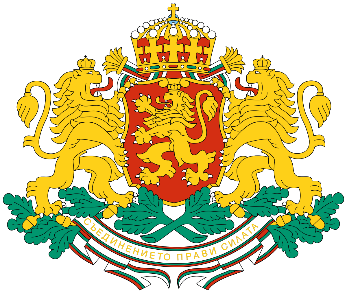 